嘉義縣立豐山實驗教育學校109 學年度 第一學期 八 年級社會領域課程計畫表  一、教材版本：康軒版國中社會第三冊教材二、本領域每週學習節數： 3 節三、學習總目標：二、課程計畫時程與內容：嘉義縣立豐山實驗教育學校109 學年度 第二學期 八 年級社會領域課程計畫表  設計者：鄧惟仁一、教材版本：康軒版國中社會第四冊教材二、本領域每週學習節數： 3 節三、學習總目標：二、課程計畫時程與內容：教學目標本冊架構地理1.認識傳統中國的自然環境與人文特色。2.認識現代中國的產業發展與全球關連。3.知道大洋洲與兩極地區的區域特色。4.明白氣候變遷對環境造成的衝擊。地理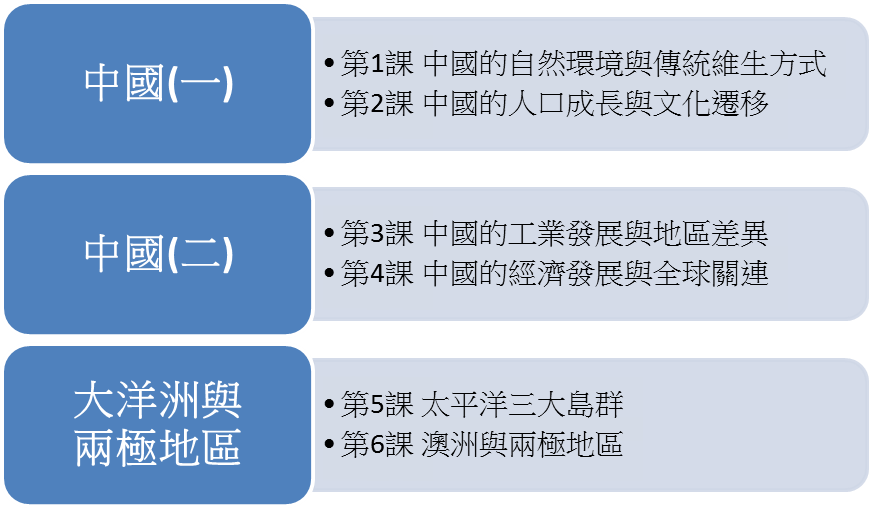 歷史1.商周至隋唐時期統治者實施封建或郡縣，以及歷代選才制度的發展2.商周至隋唐時期民族的接觸、互動與文化交流3.遼、宋、金、蒙古的互動與發展及宋元時期的經濟與文化交流4.明清時期與東亞各國間的關係、商貿網絡的發展與東西文化的交流5.鴉片戰爭的爆發及影響；自強運動的利弊6.甲午戰爭帶來的政治變革7.開港通商後城市出現的新風貌及西方文化對傳統婦女及家庭帶來的影響歷史公民與社會1.能探討國家乃人們為求生存的目的而形成，現代國家強調「主權國家」，國家擁有主權，而政府則擁有統治權。2.能以民主國家建構政府體制的原則，說明我國現行的中央政府體制；並認識我國現行的地方政府如何組成，體認地方政府的運作成效與生活在該地區的人民有最直接的關係。3.能理解在民主國家中公共意見(民意)的重要性，分析政府施政應該力求獲得多數民眾的支持，才能讓政策的推行有一定的依據。4.能體認人民如何透過媒體與社群網路，表達自己的意見來影響公共決策，進而分析說明閱聽人必須培養媒體識讀能力，才能夠不被媒體所左右，獲取資訊及判別事實與真相。5.能思考人民在民主國家中的身分資格，探討「民主社會中的政治參與為什麼很重要？」，再以我國公職人員選舉及公民投票說明「民主社會中為什麼常用投票來作為重要的參與形式？」，並以我國在選舉過程如何落實公平的投票，來說明公平投票的原則。公民與社會週次日期單元主題課程名稱核心素養項目核心素養具體內涵學習表現學習內容學習目標教學活動重點教學設備/資源評量方式議題融入一8/31-9/4第一單元　區域特色第1課中國的自然環境與傳統維生方式A2:系統思考與解決問題B3:藝術涵養與美感素養社-J-A2:覺察人類生活相關議題，進而分析判斷及反思，並嘗試改善或解決問題。社-J-B3:欣賞不同時空環境下形塑的自然、族群與文化之美，增進生活的豐富性。地1a-Ⅳ-1:說明重要地理現象分布特性的成因。地1b-Ⅳ-1:解析自然環境與人文景觀的相互關係。地1b-Ⅳ-2:歸納自然與人文環境互動的結果。地Ba-Ⅳ-1:自然環境的地區差異。1.認識中國地形的三級階梯2.認識中國的五大地形3.說出中國地勢走向造成的影響一、中國的自然環境有何特徵？1.地形複雜，地勢東傾(1)中國的五大地形與分布(2)西高東低的地勢分布造成的影響1.教學投影片2.學習單3.電腦4.單槍投影機5.圖片6.影音資料與網路資源等相關教學媒體1.教師觀察2.自我評量3.同儕互評4.紙筆測驗【閱讀素養教育】閱J3:理解學科知識內的重要詞彙的意涵，並懂得如何運用該詞彙與他人進行溝通。一8/31-9/4第二單元　中國與東亞(上)第1課商周至隋唐的國家與社會A2:系統思考與解決問題B1:符號運用與溝通表達B3:藝術涵養與美感素養C2:人際關係與團隊合作社-J-A2:覺察人類生活相關議題，進而分析判斷及反思，並嘗試改善或解決問題。社-J-B1:運用文字、語言、表格與圖像等表徵符號，表達人類生活的豐富面貌，並能促進相互溝通與理解。社-J-B3:欣賞不同時空環境下形塑的自然、族群與文化之美，增進生活的豐富性。社-J-C2:具備同理與理性溝通的知能與態度，發展與人合作的互動關係。歷1a-Ⅳ-2:理解所習得歷史事件的發展歷程與重要歷史變遷。歷1b-Ⅳ-1:運用歷史資料，解釋重要歷史人物與事件間的關聯。歷1b-Ⅳ-2:運用歷史資料，進行歷史事件的因果分析與詮釋。歷1c-Ⅳ-2:從多元觀點探究重要歷史事件與人物在歷史中的作用與意義。社2a-Ⅳ-3:關心不同的社會文化及其發展，並展現開闊的世界觀。社2b-Ⅳ-1:感受個人或不同群體在社會處境中的經歷與情緒，並了解其抉擇。社2b-Ⅳ-2:尊重不同群體文化的差異性，並欣賞其文化之美。社2c-Ⅳ-1:從歷史或社會事件中，省思自身或所屬群體的文化淵源、處境及自主性。社3b-Ⅳ-1:適當選用多種管道蒐集與社會領域相關的資料。社3b-Ⅳ-2:利用社會領域相關概念，整理並檢視所蒐集資料的適切性。社3b-Ⅳ-3:使用文字、照片、圖表、數據、地圖、年表、言語等多種方式，呈現並解釋探究結果。歷Ha-Ⅳ-1:商周至隋唐時期國家與社會的重要變遷。1.察覺商周至隋唐時期統治者實施封建或郡縣的目的一、從封建到郡縣1.商周以來主要實施封建制度2.戰國時代秦國編列戶籍，加強對人民的控制3.秦始皇統一天下，為強化中央集權，推行郡縣制度1.教學簡報2.學習單3.電腦4.投影機5.影音資料與網路資源等相關教學媒體1.教師觀察2.自我評量3.同儕互評4.紙筆測驗5.專案報告6.活動操作【品德教育】品J4:族群差異與平等的道德議題。品J7:同理分享與多元接納。品J8:理性溝通與問題解決。品J9:知行合一與自我反省。一8/31-9/4第三單元　民主國家的公民參與第1課國家與民主政治A2:系統思考與解決問題社-J-A2:覺察人類生活相關議題，進而分析判斷及反思，並嘗試改善或解決問題。公1a-Ⅳ-1:理解公民知識的核心概念。社1a-Ⅳ-1:發覺生活經驗或社會現象與社會領域內容知識的關係。社1b-Ⅳ-1:應用社會領域內容知識解析生活經驗或社會現象。公1b-Ⅳ-1:比較社會現象的多種解釋觀點。社2c-Ⅳ-2:珍視重要的公民價值並願意付諸行動。社3b-Ⅳ-2:利用社會領域相關概念，整理並檢視所蒐集資料的適切性。公Bd-Ⅳ-1:國家與政府的區別。1.理解國家組成的要素。2.認識現代民主國家存在的目的。一、國家是如何形成的？1.國家的組成要素2.國家存在的目的1.教學投影片2.學習單3.電腦4.單槍投影機5.圖片6.影音資料與網路資源等相關教學媒體1.教師考評2.觀察3.口頭詢問4.紙筆測驗5.專案報告6.觀察7.活動報告8.操作【人權教育】人J3:探索各種利益可能發生的衝突，並了解如何運用民主審議方式及正當的程序，以形成公共規則，落實平等自由之保障。【法治教育】法J4:理解規範國家強制力之重要性。法J4:理解規範國家強制力之重要性。【國際教育】國J1:理解國家發展和全球之關聯性。二9/7-9/11第一單元　區域特色第1課中國的自然環境與傳統維生方式A2:系統思考與解決問題B3:藝術涵養與美感素養社-J-A2:覺察人類生活相關議題，進而分析判斷及反思，並嘗試改善或解決問題。社-J-B3:欣賞不同時空環境下形塑的自然、族群與文化之美，增進生活的豐富性。地1a-Ⅳ-1:說明重要地理現象分布特性的成因。地1b-Ⅳ-1:解析自然環境與人文景觀的相互關係。地1b-Ⅳ-2:歸納自然與人文環境互動的結果。地Ba-Ⅳ-1:自然環境的地區差異。1.認識中國的氣候類型2.了解季風氣候的成因3.能根據氣候圖資訊判別一地氣候類型一、中國的自然環境有何特徵？2.南熱北冷，東溼西乾(1)季風氣候(2)乾燥氣候(3)高地氣候1.教學投影片2.學習單3.電腦4.單槍投影機5.圖片6.影音資料與網路資源等相關教學媒體1.教師觀察2.自我評量3.同儕互評4.紙筆測驗【閱讀素養教育】閱J3:理解學科知識內的重要詞彙的意涵，並懂得如何運用該詞彙與他人進行溝通。二9/7-9/11第二單元　中國與東亞(上)第1課商周至隋唐的國家與社會A2:系統思考與解決問題B1:符號運用與溝通表達B3:藝術涵養與美感素養C2:人際關係與團隊合作社-J-A2:覺察人類生活相關議題，進而分析判斷及反思，並嘗試改善或解決問題。社-J-B1:運用文字、語言、表格與圖像等表徵符號，表達人類生活的豐富面貌，並能促進相互溝通與理解。社-J-B3:欣賞不同時空環境下形塑的自然、族群與文化之美，增進生活的豐富性。社-J-C2:具備同理與理性溝通的知能與態度，發展與人合作的互動關係。歷1a-Ⅳ-2:理解所習得歷史事件的發展歷程與重要歷史變遷。歷1b-Ⅳ-1:運用歷史資料，解釋重要歷史人物與事件間的關聯。歷1b-Ⅳ-2:運用歷史資料，進行歷史事件的因果分析與詮釋。歷1c-Ⅳ-2:從多元觀點探究重要歷史事件與人物在歷史中的作用與意義。社2a-Ⅳ-3:關心不同的社會文化及其發展，並展現開闊的世界觀。社2b-Ⅳ-1:感受個人或不同群體在社會處境中的經歷與情緒，並了解其抉擇。社2b-Ⅳ-2:尊重不同群體文化的差異性，並欣賞其文化之美。社2c-Ⅳ-1:從歷史或社會事件中，省思自身或所屬群體的文化淵源、處境及自主性。社3b-Ⅳ-1:適當選用多種管道蒐集與社會領域相關的資料。社3b-Ⅳ-2:利用社會領域相關概念，整理並檢視所蒐集資料的適切性。社3b-Ⅳ-3:使用文字、照片、圖表、數據、地圖、年表、言語等多種方式，呈現並解釋探究結果。歷Ha-Ⅳ-1:商周至隋唐時期國家與社會的重要變遷。2.認識秦漢以後國家選拔官僚的制度二、選才制度的發展1.西周只有貴族可受教育、擔任官員2.春秋戰國時代平民受教育的機會增加，國君用人唯才，布衣可為卿相3.秦至漢初沒有固定的選才制度，至漢武帝要求地方推舉孝廉。4.漢代以來重視儒家經典，形成經學傳家、累世當官的世家大族。1.教學簡報2.學習單3.電腦4.投影機5.影音資料與網路資源等相關教學媒體1.教師觀察2.自我評量3.同儕互評4.紙筆測驗5.專案報告6.活動操作【品德教育】品J4:族群差異與平等的道德議題。品J7:同理分享與多元接納。品J8:理性溝通與問題解決。品J9:知行合一與自我反省。二9/7-9/11第三單元　民主國家的公民參與第1課國家與民主政治A2:系統思考與解決問題社-J-A2:覺察人類生活相關議題，進而分析判斷及反思，並嘗試改善或解決問題。公1a-Ⅳ-1:理解公民知識的核心概念。社1a-Ⅳ-1:發覺生活經驗或社會現象與社會領域內容知識的關係。社1b-Ⅳ-1:應用社會領域內容知識解析生活經驗或社會現象。公1b-Ⅳ-1:比較社會現象的多種解釋觀點。社2c-Ⅳ-2:珍視重要的公民價值並願意付諸行動。社3b-Ⅳ-2:利用社會領域相關概念，整理並檢視所蒐集資料的適切性。公Bd-Ⅳ-1:國家與政府的區別。1.探究國家與政府的區別。2.理解民主國家的主權屬於國民全體。二、國家與政府的關係為何？1.範圍不同2.權力不同3.持續性不同1.教學投影片2.學習單3.電腦4.單槍投影機5.圖片6.影音資料與網路資源等相關教學媒體。1.教師考評2.觀察3.口頭詢問4.紙筆測驗5.專案報告6.觀察7.活動報告8.操作【人權教育】人J3:探索各種利益可能發生的衝突，並了解如何運用民主審議方式及正當的程序，以形成公共規則，落實平等自由之保障。【法治教育】法J4:理解規範國家強制力之重要性。法J4:理解規範國家強制力之重要性。【國際教育】國J1:理解國家發展和全球之關聯性。三9/14-9/18第一單元　區域特色第1課中國的自然環境與傳統維生方式A2:系統思考與解決問題B3:藝術涵養與美感素養社-J-A2:覺察人類生活相關議題，進而分析判斷及反思，並嘗試改善或解決問題。社-J-B3:欣賞不同時空環境下形塑的自然、族群與文化之美，增進生活的豐富性。地1a-Ⅳ-1:說明重要地理現象分布特性的成因。地1b-Ⅳ-1:解析自然環境與人文景觀的相互關係。地1b-Ⅳ-2:歸納自然與人文環境互動的結果。地Ba-Ⅳ-2:傳統維生方式與人口分布。1.明白中國傳統維生方式呈「東耕西牧」的原因2.了解中國東半物作物呈「南稻北麥」分布的原因3.認識中國西半部牧業活動分布的特徵二、傳統中國的維生方式有何特徵？1.農業活動的分布：南稻北麥2.牧業活動的分布1.教學投影片2.學習單3.電腦4.單槍投影機5.圖片6.影音資料與網路資源等相關教學媒體1.教師觀察2.自我評量3.同儕互評4.紙筆測驗【閱讀素養教育】閱J3:理解學科知識內的重要詞彙的意涵，並懂得如何運用該詞彙與他人進行溝通。三9/14-9/18第二單元　中國與東亞(上)第1課商周至隋唐的國家與社會A2:系統思考與解決問題B1:符號運用與溝通表達B3:藝術涵養與美感素養C2:人際關係與團隊合作社-J-A2:覺察人類生活相關議題，進而分析判斷及反思，並嘗試改善或解決問題。社-J-B1:運用文字、語言、表格與圖像等表徵符號，表達人類生活的豐富面貌，並能促進相互溝通與理解。社-J-B3:欣賞不同時空環境下形塑的自然、族群與文化之美，增進生活的豐富性。社-J-C2:具備同理與理性溝通的知能與態度，發展與人合作的互動關係。歷1a-Ⅳ-2:理解所習得歷史事件的發展歷程與重要歷史變遷。歷1b-Ⅳ-1:運用歷史資料，解釋重要歷史人物與事件間的關聯。歷1b-Ⅳ-2:運用歷史資料，進行歷史事件的因果分析與詮釋。歷1c-Ⅳ-2:從多元觀點探究重要歷史事件與人物在歷史中的作用與意義。社2a-Ⅳ-3:關心不同的社會文化及其發展，並展現開闊的世界觀。社2b-Ⅳ-1:感受個人或不同群體在社會處境中的經歷與情緒，並了解其抉擇。社2b-Ⅳ-2:尊重不同群體文化的差異性，並欣賞其文化之美。社2c-Ⅳ-1:從歷史或社會事件中，省思自身或所屬群體的文化淵源、處境及自主性。社3b-Ⅳ-1:適當選用多種管道蒐集與社會領域相關的資料。社3b-Ⅳ-2:利用社會領域相關概念，整理並檢視所蒐集資料的適切性。社3b-Ⅳ-3:使用文字、照片、圖表、數據、地圖、年表、言語等多種方式，呈現並解釋探究結果。歷Ha-Ⅳ-1:商周至隋唐時期國家與社會的重要變遷。2.認識秦漢以後國家選拔官僚的方式二、選才制度的發展1.曹魏推行九品官人法，「形成上品無寒族，下品無世族」的弊端。2.隋唐時代為削弱世族勢力，改以科舉考試選拔官員。1.教學簡報2.學習單3.電腦4.投影機5.影音資料與網路資源等相關教學媒體1.教師觀察2.自我評量3.同儕互評4.紙筆測驗5.專案報告6.活動操作【品德教育】品J4:族群差異與平等的道德議題。品J7:同理分享與多元接納。品J8:理性溝通與問題解決。品J9:知行合一與自我反省。三9/14-9/18第三單元　民主國家的公民參與第1課國家與民主政治A2:系統思考與解決問題社-J-A2:覺察人類生活相關議題，進而分析判斷及反思，並嘗試改善或解決問題。公1a-Ⅳ-1:理解公民知識的核心概念。社1a-Ⅳ-1:發覺生活經驗或社會現象與社會領域內容知識的關係。社1b-Ⅳ-1:應用社會領域內容知識解析生活經驗或社會現象。公1b-Ⅳ-1:比較社會現象的多種解釋觀點。社2c-Ⅳ-2:珍視重要的公民價值並願意付諸行動。社3b-Ⅳ-2:利用社會領域相關概念，整理並檢視所蒐集資料的適切性。公Ca-Ⅳ-2:行政機關在政策制定前，為什麼應提供人民參與和表達意見的機會？1認識民主政治的特色。2.珍視並願意維護民主政治是較能尊重人權的政治體制。三、民主政治具備哪些特色？1.民意政治2.法治政治3.政黨政治4.責任政治1.教學投影片2.學習單3.電腦4.單槍投影機5.圖片6.影音資料與網路資源等相關教學媒體。1.教師考評2.觀察3.口頭詢問4.紙筆測驗5.專案報告6.觀察7.活動報告8.操作【人權教育】人J3:探索各種利益可能發生的衝突，並了解如何運用民主審議方式及正當的程序，以形成公共規則，落實平等自由之保障。【法治教育】法J4:理解規範國家強制力之重要性。法J4:理解規範國家強制力之重要性。【國際教育】國J1:理解國家發展和全球之關聯性。四9/21-9/25第一單元　區域特色第2課中國的人口成長與文化遷移A2:系統思考與解決問題B3:藝術涵養與美感素養C3:多元文化與國際理解社-J-A2:覺察人類生活相關議題，進而分析判斷及反思，並嘗試改善或解決問題。社-J-B3:欣賞不同時空環境下形塑的自然、族群與文化之美，增進生活的豐富性。社-J-C3:尊重並欣賞各族群文化的多樣性，了解文化間的相互關聯，以及臺灣與國際社會的互動關係。地1a-Ⅳ-2:說明重要環境、經濟與文化議題間的相互關係。地1b-Ⅳ-2:歸納自然與人文環境互動的結果。社2a-Ⅳ-1:敏銳察覺人與環境的互動關係及其淵源。社2b-Ⅳ-2:尊重不同群體文化的差異性，並欣賞其文化之美。地Ba-Ⅳ-2:傳統維生方式與人口分布。地Ba-Ⅳ-3:人口成長、人口遷移與文化擴散。1.了解中國的人口成長歷程2.知道中國的人口分布特徵3.認識中國的民族組成一、中國眾多的人口是怎麼來的呢？1.先快後慢的人口成長(1)緩慢成長期(2)快速成長期2.東密西疏的人口分布3.族系眾多的人口組成1.教學投影片2.學習單3.電腦4.單槍投影機5.圖片6.影音資料與網路資源等相關教學媒體1.教師觀察2.自我評量3.同儕互評4.紙筆測驗【人權教育】人J5:了解社會上有不同的群體和文化，尊重並欣賞其差異。【多元文化教育】多J5:了解及尊重不同文化的習俗與禁忌。多J8:探討不同文化接觸時可能產生的衝突、融合或創新。四9/21-9/25第二單元　中國與東亞(上)第2課商周至隋唐的民族與文化A2:系統思考與解決問題B1:符號運用與溝通表達B3:藝術涵養與美感素養C2:人際關係與團隊合作社-J-A2:覺察人類生活相關議題，進而分析判斷及反思，並嘗試改善或解決問題。社-J-B1:運用文字、語言、表格與圖像等表徵符號，表達人類生活的豐富面貌，並能促進相互溝通與理解。社-J-B3:欣賞不同時空環境下形塑的自然、族群與文化之美，增進生活的豐富性。社-J-C2:具備同理與理性溝通的知能與態度，發展與人合作的互動關係。歷1a-Ⅳ-2:理解所習得歷史事件的發展歷程與重要歷史變遷。歷1b-Ⅳ-1:運用歷史資料，解釋重要歷史人物與事件間的關聯。歷1b-Ⅳ-2:運用歷史資料，進行歷史事件的因果分析與詮釋。社2a-Ⅳ-3:關心不同的社會文化及其發展，並展現開闊的世界觀。社2b-Ⅳ-1:感受個人或不同群體在社會處境中的經歷與情緒，並了解其抉擇。社2b-Ⅳ-2:尊重不同群體文化的差異性，並欣賞其文化之美。社2c-Ⅳ-1:從歷史或社會事件中，省思自身或所屬群體的文化淵源、處境及自主性。社3a-Ⅳ-1:發現不同時空脈絡中的人類生活問題，並進行探究。社3b-Ⅳ-1:適當選用多種管道蒐集與社會領域相關的資料。社3b-Ⅳ-2:利用社會領域相關概念，整理並檢視所蒐集資料的適切性。社3b-Ⅳ-3:使用文字、照片、圖表、數據、地圖、年表、言語等多種方式，呈現並解釋探究結果。社3c-Ⅳ-1:聆聽他人意見，表達自我觀點，並能以同理心與他人討論。歷Ha-Ⅳ-2:商周至隋唐時期民族與文化的互動。1.認識商周至隋唐時期民族的接觸與互動2.理解商周至隋唐時期民族的文化交流一、商周至魏晉南北朝的民族與文化1.商周至秦漢的民族互動2.魏晉時期的文化交匯1.教學簡報2.學習單3.電腦4.投影機5.影音資料與網路資源等相關教學媒體1.教師觀察2.自我評量3.同儕互評4.紙筆測驗5.專案報告6.活動操作【多元文化教育】多J2:關懷我族文化遺產的傳承與興革。多J4:了解不同群體間如何看待彼此的文化。【品德教育】品J4:族群差異與平等的道德議題。品J7:同理分享與多元接納。品J8:理性溝通與問題解決。品J9:知行合一與自我反省。四9/21-9/25第三單元　民主國家的公民參與第2課我國的中央政府A2:系統思考與解決問題社-J-A2:覺察人類生活相關議題，進而分析判斷及反思，並嘗試改善或解決問題。公1a-Ⅳ-1:理解公民知識的核心概念。社1a-Ⅳ-1:發覺生活經驗或社會現象與社會領域內容知識的關係。社3a-Ⅳ-1:發現不同時空脈絡中的人類生活問題，並進行探究。社3b-Ⅳ-3:使用文字、照片、圖表、數據、地圖、年表、言語等多種方式，呈現並解釋探究結果。公Ab-Ⅳ-1:民主國家中權力與權利的差別及關聯。公Be-Ⅳ-1:民主國家的政府體制為什麼須符合權力分立的原則？1.知道民主國家建立政府的原則。2.比較三權分立與五權分立的差別。3.體會相互制衡的重要。一、民主國家建構政府的原則為何？1.權力分立2.相互制衡1.教學投影片2.學習單3.電腦4.單槍投影機5.圖片6.影音資料與網路資源等相關教學媒體。1.教師考評2.觀察3.口頭詢問4.紙筆測驗5.專案報告6.觀察7.活動報告8.操作【法治教育】法J6:理解權力之分立與制衡的原理。五9/28-10/2第一單元　區域特色第2課中國的人口成長與文化遷移A2:系統思考與解決問題B3:藝術涵養與美感素養C3:多元文化與國際理解社-J-A2:覺察人類生活相關議題，進而分析判斷及反思，並嘗試改善或解決問題。社-J-B3:欣賞不同時空環境下形塑的自然、族群與文化之美，增進生活的豐富性。社-J-C3:尊重並欣賞各族群文化的多樣性，了解文化間的相互關聯，以及臺灣與國際社會的互動關係。地1a-Ⅳ-2:說明重要環境、經濟與文化議題間的相互關係。地1b-Ⅳ-2:歸納自然與人文環境互動的結果。社2a-Ⅳ-1:敏銳察覺人與環境的互動關係及其淵源。社2b-Ⅳ-2:尊重不同群體文化的差異性，並欣賞其文化之美。地Ba-Ⅳ-3:人口成長、人口遷移與文化擴散。1.了解中國面對不斷增加的人口提高糧食增產的方法2.明白中國開發邊際土地的原因與影響二、中國如何養活不斷增加的人口？1.糧食增產的方法(1)傳統農業的作物增產(2)現代化的農業技術革新2.邊際土地的開發1.教學投影片2.學習單3.電腦4.單槍投影機5.圖片6.影音資料與網路資源等相關教學媒體1.教師觀察2.自我評量3.同儕互評4.紙筆測驗【人權教育】人J5:了解社會上有不同的群體和文化，尊重並欣賞其差異。【多元文化教育】多J5:了解及尊重不同文化的習俗與禁忌。多J8:探討不同文化接觸時可能產生的衝突、融合或創新。五9/28-10/2第二單元　中國與東亞(上)第2課商周至隋唐的民族與文化A2:系統思考與解決問題B1:符號運用與溝通表達B3:藝術涵養與美感素養C2:人際關係與團隊合作社-J-A2:覺察人類生活相關議題，進而分析判斷及反思，並嘗試改善或解決問題。社-J-B1:運用文字、語言、表格與圖像等表徵符號，表達人類生活的豐富面貌，並能促進相互溝通與理解。社-J-B3:欣賞不同時空環境下形塑的自然、族群與文化之美，增進生活的豐富性。社-J-C2:具備同理與理性溝通的知能與態度，發展與人合作的互動關係。歷1a-Ⅳ-2:理解所習得歷史事件的發展歷程與重要歷史變遷。歷1b-Ⅳ-1:運用歷史資料，解釋重要歷史人物與事件間的關聯。歷1b-Ⅳ-2:運用歷史資料，進行歷史事件的因果分析與詮釋。社2a-Ⅳ-3:關心不同的社會文化及其發展，並展現開闊的世界觀。社2b-Ⅳ-1:感受個人或不同群體在社會處境中的經歷與情緒，並了解其抉擇。社2b-Ⅳ-2:尊重不同群體文化的差異性，並欣賞其文化之美。社2c-Ⅳ-1:從歷史或社會事件中，省思自身或所屬群體的文化淵源、處境及自主性。社3a-Ⅳ-1:發現不同時空脈絡中的人類生活問題，並進行探究。社3b-Ⅳ-1:適當選用多種管道蒐集與社會領域相關的資料。社3b-Ⅳ-2:利用社會領域相關概念，整理並檢視所蒐集資料的適切性。社3b-Ⅳ-3:使用文字、照片、圖表、數據、地圖、年表、言語等多種方式，呈現並解釋探究結果。社3c-Ⅳ-1:聆聽他人意見，表達自我觀點，並能以同理心與他人討論。歷Ha-Ⅳ-2:商周至隋唐時期民族與文化的互動。1.認識商周至隋唐時期民族的接觸與互動2.理解商周至隋唐時期民族的文化交流一、商周至魏晉南北朝的民族與文化1.商周至秦漢的民族互動1.教學簡報2.學習單3.電腦4.投影機5.影音資料與網路資源等相關教學媒體1.教師觀察2.自我評量3.同儕互評4.紙筆測驗5.專案報告6.活動操作【多元文化教育】多J2:關懷我族文化遺產的傳承與興革。多J4:了解不同群體間如何看待彼此的文化。【品德教育】品J4:族群差異與平等的道德議題。品J7:同理分享與多元接納。品J8:理性溝通與問題解決。品J9:知行合一與自我反省。五9/28-10/2第三單元　民主國家的公民參與第2課我國的中央政府A2:系統思考與解決問題社-J-A2:覺察人類生活相關議題，進而分析判斷及反思，並嘗試改善或解決問題。公1a-Ⅳ-1:理解公民知識的核心概念。社1a-Ⅳ-1:發覺生活經驗或社會現象與社會領域內容知識的關係。社3a-Ⅳ-1:發現不同時空脈絡中的人類生活問題，並進行探究。社3b-Ⅳ-3:使用文字、照片、圖表、數據、地圖、年表、言語等多種方式，呈現並解釋探究結果。公Be-Ⅳ-2:為什麼政府的職權與行使要規範在憲法中？公Be-Ⅳ-3:我國中央政府如何組成？我國的地方政府如何組成？1.認識我國中央政府組織與職權。2.理解我國中央政府組織的權力運作方式。二、我國的中央政府如何組成？1.行政權2.立法權3.司法權4.考試權5.監察權1.教學投影片2.學習單3.電腦4.單槍投影機5.圖片6.影音資料與網路資源等相關教學媒體。1.教師考評2.觀察3.口頭詢問4.紙筆測驗5.專案報告6.觀察7.活動報告8.操作【法治教育】法J6:理解權力之分立與制衡的原理。六10/5-10/9第一單元　區域特色第2課中國的人口成長與文化遷移A2:系統思考與解決問題B3:藝術涵養與美感素養C3:多元文化與國際理解社-J-A2:覺察人類生活相關議題，進而分析判斷及反思，並嘗試改善或解決問題。社-J-B3:欣賞不同時空環境下形塑的自然、族群與文化之美，增進生活的豐富性。社-J-C3:尊重並欣賞各族群文化的多樣性，了解文化間的相互關聯，以及臺灣與國際社會的互動關係。地1a-Ⅳ-2:說明重要環境、經濟與文化議題間的相互關係。地1b-Ⅳ-2:歸納自然與人文環境互動的結果。社2a-Ⅳ-1:敏銳察覺人與環境的互動關係及其淵源。社2b-Ⅳ-2:尊重不同群體文化的差異性，並欣賞其文化之美。地Ba-Ⅳ-3:人口成長、人口遷移與文化擴散。1.了解中國東南沿海人口外移的原因2.認識移民移居海外造成的文化擴散與影響二、中國如何養活不斷增加的人口？3.移民與文化擴散(1)閩粵移民進入臺灣(2)東南亞的華人移民(3)其他地區的華人移民1.教學投影片2.學習單3.電腦4.單槍投影機5.圖片6.影音資料與網路資源等相關教學媒體1.教師觀察2.自我評量3.同儕互評4.紙筆測驗【人權教育】人J5:了解社會上有不同的群體和文化，尊重並欣賞其差異。【多元文化教育】多J5:了解及尊重不同文化的習俗與禁忌。多J8:探討不同文化接觸時可能產生的衝突、融合或創新。六10/5-10/9第二單元　中國與東亞(上)第2課商周至隋唐的民族與文化A2:系統思考與解決問題B1:符號運用與溝通表達B3:藝術涵養與美感素養C2:人際關係與團隊合作社-J-A2:覺察人類生活相關議題，進而分析判斷及反思，並嘗試改善或解決問題。社-J-B1:運用文字、語言、表格與圖像等表徵符號，表達人類生活的豐富面貌，並能促進相互溝通與理解。社-J-B3:欣賞不同時空環境下形塑的自然、族群與文化之美，增進生活的豐富性。社-J-C2:具備同理與理性溝通的知能與態度，發展與人合作的互動關係。歷1a-Ⅳ-2:理解所習得歷史事件的發展歷程與重要歷史變遷。歷1b-Ⅳ-1:運用歷史資料，解釋重要歷史人物與事件間的關聯。歷1b-Ⅳ-2:運用歷史資料，進行歷史事件的因果分析與詮釋。社2a-Ⅳ-3:關心不同的社會文化及其發展，並展現開闊的世界觀。社2b-Ⅳ-1:感受個人或不同群體在社會處境中的經歷與情緒，並了解其抉擇。社2b-Ⅳ-2:尊重不同群體文化的差異性，並欣賞其文化之美。社2c-Ⅳ-1:從歷史或社會事件中，省思自身或所屬群體的文化淵源、處境及自主性。社3a-Ⅳ-1:發現不同時空脈絡中的人類生活問題，並進行探究。社3b-Ⅳ-1:適當選用多種管道蒐集與社會領域相關的資料。社3b-Ⅳ-2:利用社會領域相關概念，整理並檢視所蒐集資料的適切性。社3b-Ⅳ-3:使用文字、照片、圖表、數據、地圖、年表、言語等多種方式，呈現並解釋探究結果。社3c-Ⅳ-1:聆聽他人意見，表達自我觀點，並能以同理心與他人討論。歷Ha-Ⅳ-2:商周至隋唐時期民族與文化的互動。1.認識商周至隋唐時期民族的接觸與互動2.理解商周至隋唐時期民族的文化交流二、隋唐時期的民族與文化1.唐朝時期的東亞文化圈1.教學簡報2.學習單3.電腦4.投影機5.影音資料與網路資源等相關教學媒體1.教師觀察2.自我評量3.同儕互評4.紙筆測驗5.專案報告6.活動操作【多元文化教育】多J2:關懷我族文化遺產的傳承與興革。多J4:了解不同群體間如何看待彼此的文化。【品德教育】品J4:族群差異與平等的道德議題。品J7:同理分享與多元接納。品J8:理性溝通與問題解決。品J9:知行合一與自我反省。六10/5-10/9第三單元　民主國家的公民參與第2課我國的中央政府A2:系統思考與解決問題社-J-A2:覺察人類生活相關議題，進而分析判斷及反思，並嘗試改善或解決問題。公1a-Ⅳ-1:理解公民知識的核心概念。社1a-Ⅳ-1:發覺生活經驗或社會現象與社會領域內容知識的關係。社3a-Ⅳ-1:發現不同時空脈絡中的人類生活問題，並進行探究。社3b-Ⅳ-3:使用文字、照片、圖表、數據、地圖、年表、言語等多種方式，呈現並解釋探究結果。公Be-Ⅳ-1:民主國家的政府體制為什麼須符合權力分立的原則？公Be-Ⅳ-3:我國中央政府如何組成？我國的地方政府如何組成？1.了解我國中央政府組織的權力運作方式。2.關注我國中央政府各院間的互動方式。三、我國中央政府各權力間是如何互動的？1.行政權與立法權的制衡2.其他各權力間的互動關係1.教學投影片2.學習單3.電腦4.單槍投影機5.圖片6.影音資料與網路資源等相關教學媒體。1.教師考評2.觀察3.口頭詢問4.紙筆測驗5.專案報告6.觀察7.活動報告8.操作【法治教育】法J6:理解權力之分立與制衡的原理。七10/12-10/16第一單元　區域特色【第一次評量週】複習第一單元第1-2課A2:系統思考與解決問題B3:藝術涵養與美感素養C3:多元文化與國際理解社-J-A2:覺察人類生活相關議題，進而分析判斷及反思，並嘗試改善或解決問題。社-J-B3:欣賞不同時空環境下形塑的自然、族群與文化之美，增進生活的豐富性。社-J-C3:尊重並欣賞各族群文化的多樣性，了解文化間的相互關聯，以及臺灣與國際社會的互動關係。地1a-Ⅳ-1:說明重要地理現象分布特性的成因。地1a-Ⅳ-2:說明重要環境、經濟與文化議題間的相互關係。地1b-Ⅳ-1:解析自然環境與人文景觀的相互關係。地1b-Ⅳ-2:歸納自然與人文環境互動的結果。社2a-Ⅳ-1:敏銳察覺人與環境的互動關係及其淵源。社2b-Ⅳ-2:尊重不同群體文化的差異性，並欣賞其文化之美。地Ba-Ⅳ-1:自然環境的地區差異。地Ba-Ⅳ-2:傳統維生方式與人口分布。地Ba-Ⅳ-3:人口成長、人口遷移與文化擴散。1.認識中國五大地形與地勢走向造成的影響2.認識中國的氣候類型3.明白中國傳統農牧業經營特徵4.了解中國的人口成長歷程與分布特徵5.了解中國東南沿海人口外移的原因6.認識移民移居海外造成的文化擴散與影響1.中國的自然環境有何特徵？2.傳統中國的維生方式有何特徵？3.中國眾多的人口是怎麼來的呢？4.中國如何養活不斷增加的人口？1.教學投影片2.學習單3.電腦4.單槍投影機5.圖片6.影音資料與網路資源等相關教學媒體1.教師觀察2.自我評量3.同儕互評4.紙筆測驗【人權教育】人J5:了解社會上有不同的群體和文化，尊重並欣賞其差異。【多元文化教育】多J5:了解及尊重不同文化的習俗與禁忌。多J8:探討不同文化接觸時可能產生的衝突、融合或創新。【閱讀素養教育】閱J3:理解學科知識內的重要詞彙的意涵，並懂得如何運用該詞彙與他人進行溝通。七10/12-10/16第二單元　中國與東亞(上)【第一次評量週】複習第二單元第1-2課A2:系統思考與解決問題B1:符號運用與溝通表達B3:藝術涵養與美感素養C2:人際關係與團隊合作社-J-A2:覺察人類生活相關議題，進而分析判斷及反思，並嘗試改善或解決問題。社-J-B1:運用文字、語言、表格與圖像等表徵符號，表達人類生活的豐富面貌，並能促進相互溝通與理解。社-J-B3:欣賞不同時空環境下形塑的自然、族群與文化之美，增進生活的豐富性。社-J-C2:具備同理與理性溝通的知能與態度，發展與人合作的互動關係。歷1a-Ⅳ-2:理解所習得歷史事件的發展歷程與重要歷史變遷。歷1b-Ⅳ-1:運用歷史資料，解釋重要歷史人物與事件間的關聯。歷1b-Ⅳ-2:運用歷史資料，進行歷史事件的因果分析與詮釋。歷1c-Ⅳ-2:從多元觀點探究重要歷史事件與人物在歷史中的作用與意義。社2a-Ⅳ-3:關心不同的社會文化及其發展，並展現開闊的世界觀。社2b-Ⅳ-1:感受個人或不同群體在社會處境中的經歷與情緒，並了解其抉擇。社2b-Ⅳ-2:尊重不同群體文化的差異性，並欣賞其文化之美。社2c-Ⅳ-1:從歷史或社會事件中，省思自身或所屬群體的文化淵源、處境及自主性。社3b-Ⅳ-1:適當選用多種管道蒐集與社會領域相關的資料。社3b-Ⅳ-2:利用社會領域相關概念，整理並檢視所蒐集資料的適切性。社3b-Ⅳ-3:使用文字、照片、圖表、數據、地圖、年表、言語等多種方式，呈現並解釋探究結果。歷Ha-Ⅳ-1:商周至隋唐時期國家與社會的重要變遷。歷Ha-Ⅳ-2:商周至隋唐時期民族與文化的互動。1.察覺商周至隋唐時期統治者實施封建或郡縣的目的2.認識秦漢以後國家選拔官僚的方式3.認識商周至隋唐時期民族的接觸與互動4.理解商周至隋唐時期民族的文化交流一、從封建到郡縣1.商周以來主要實施封建制度2.戰國時代秦國編列戶籍，加強對人民的控制3.秦始皇統一天下，為強化中央集權，推行郡縣制度二、選才制度的發展1.西周只有貴族可受教育、擔任官員2.春秋戰國時代平民受教育的機會增加，國君用人唯才，布衣可為卿相3.秦至漢初沒有固定的選才制度，至漢武帝要求地方推舉孝廉。4.漢代以來重視儒家經典，形成經學傳家、累世當官的世家大族。5.曹魏推行九品官人法，「形成上品無寒族，下品無世族」的弊端。6.隋唐時代為削弱世族勢力，改以科舉考試選拔官員。三、商周至魏晉南北朝的民族與文化1.商周至秦漢的民族互動2.魏晉時期的文化交匯四、隋唐時期的民族與文化1.民族持續互動下的文化交流2.唐朝時期的東亞文化圈1.教學簡報2.學習單3.電腦4.投影機5.影音資料與網路資源等相關教學媒體1.教師觀察2.自我評量3.同儕互評4.紙筆測驗5.專案報告6.活動操作【多元文化教育】多J2:關懷我族文化遺產的傳承與興革。多J4:了解不同群體間如何看待彼此的文化。【品德教育】品J4:族群差異與平等的道德議題。品J7:同理分享與多元接納。品J8:理性溝通與問題解決。品J9:知行合一與自我反省。七10/12-10/16第三單元　民主國家的公民參與【第一次評量週】複習第三單元第1-2課A2:系統思考與解決問題社-J-A2:覺察人類生活相關議題，進而分析判斷及反思，並嘗試改善或解決問題。公1a-Ⅳ-1:理解公民知識的核心概念。公1b-Ⅳ-1:比較社會現象的多種解釋觀點。社1a-Ⅳ-1:發覺生活經驗或社會現象與社會領域內容知識的關係。社1b-Ⅳ-1:應用社會領域內容知識解析生活經驗或社會現象。社2c-Ⅳ-2:珍視重要的公民價值並願意付諸行動。社3a-Ⅳ-1:發現不同時空脈絡中的人類生活問題，並進行探究。社3b-Ⅳ-2:利用社會領域相關概念，整理並檢視所蒐集資料的適切性。社3b-Ⅳ-3:使用文字、照片、圖表、數據、地圖、年表、言語等多種方式，呈現並解釋探究結果。公Bd-Ⅳ-1:國家與政府的區別。公Ca-Ⅳ-2:行政機關在政策制定前，為什麼應提供人民參與和表達意見的機會？公Ab-Ⅳ-1:民主國家中權力與權利的差別及關聯。公Be-Ⅳ-1:民主國家的政府體制為什麼須符合權力分立的原則？公Be-Ⅳ-2:為什麼政府的職權與行使要規範在憲法中？公Be-Ⅳ-3:我國中央政府如何組成？我國的地方政府如何組成？1.理解國家組成的要素。2.認識現代民主國家存在的目的。3.探究國家與政府的區別。4.理解民主國家的主權屬於國民全體。5.認識民主政治的特色。6.珍視並願意維護民主政治是較能尊重人權的政治體制。7.知道民主國家建立政府的原則。8.比較三權分立與五權分立的差別。9.體會相互制衡的重要。10.認識我國中央政府組織與職權。11.理解我國中央政府組織的權力運作方式。12.關注我國中央政府各院間的互動方式。一、國家是如何形成的？1.國家的組成要素2.國家存在的目的二、國家與政府的關係為何？1.範圍不同2.權力不同3.持續性不同三、民主政治具備哪些特色？1.民意政治2.法治政治3.政黨政治4.責任政治四、民主國家建構政府的原則為何？1.權力分立2.相互制衡五、我國的中央政府如何組成？1.行政權2.立法權3.司法權4.考試權5.監察權六、我國中央政府各權力間是如何互動的？1.行政權與立法權的制衡2.其他各權力間的互動關係1.教學投影片2.學習單3.電腦4.單槍投影機5.圖片6.影音資料與網路資源等相關教學媒體1.教師考評2.觀察3.口頭詢問4.紙筆測驗5.專案報告6.觀察7.活動報告8.操作【人權教育】人J3:探索各種利益可能發生的衝突，並了解如何運用民主審議方式及正當的程序，以形成公共規則，落實平等自由之保障。【法治教育】法J4:理解規範國家強制力之重要性。法J6:理解權力之分立與制衡的原理。【國際教育】國J1:理解國家發展和全球之關聯性。八10/19-10/23第一單元　區域特色第3課中國的工業發展與地區差異A3:規劃執行與創新應變B1:符號運用與溝通表達社-J-A3:主動學習與探究人類生活相關議題，善用資源並規劃相對應的行動方案及創新突破的可能性。社-J-B1:運用文字、語言、表格與圖像等表徵符號，表達人類生活的豐富面貌，並能促進相互溝通與理解。地1a-Ⅳ-1:說明重要地理現象分布特性的成因。地1b-Ⅳ-2:歸納自然與人文環境互動的結果。地Bb-Ⅳ-1:產業活動的轉型。1.明白中國工業發展的基礎條件2.認識中國工業發展的歷程一、中國工業發展的條件為何？1.中國工業發展的要素(1)礦產(2)交通2.中國的工業發展1.教學投影片2.學習單3.電腦4.單槍投影機5.圖片6.影音資料與網路資源等相關教學媒體1.教師觀察2.自我評量3.同儕互評4.紙筆測驗【閱讀素養教育】閱J3:理解學科知識內的重要詞彙的意涵，並懂得如何運用該詞彙與他人進行溝通。八10/19-10/23第二單元　中國與東亞(上)第3課宋元時期的民族互動A2:系統思考與解決問題B1:符號運用與溝通表達B3:藝術涵養與美感素養C2:人際關係與團隊合作社-J-A2:覺察人類生活相關議題，進而分析判斷及反思，並嘗試改善或解決問題。社-J-B1:運用文字、語言、表格與圖像等表徵符號，表達人類生活的豐富面貌，並能促進相互溝通與理解。社-J-B3:欣賞不同時空環境下形塑的自然、族群與文化之美，增進生活的豐富性。社-J-C2:具備同理與理性溝通的知能與態度，發展與人合作的互動關係。歷1a-Ⅳ-2:理解所習得歷史事件的發展歷程與重要歷史變遷。歷1b-Ⅳ-2:運用歷史資料，進行歷史事件的因果分析與詮釋。歷1c-Ⅳ-2:從多元觀點探究重要歷史事件與人物在歷史中的作用與意義。社2a-Ⅳ-3:關心不同的社會文化及其發展，並展現開闊的世界觀。社2b-Ⅳ-1:感受個人或不同群體在社會處境中的經歷與情緒，並了解其抉擇。社2b-Ⅳ-2:尊重不同群體文化的差異性，並欣賞其文化之美。社2c-Ⅳ-1:從歷史或社會事件中，省思自身或所屬群體的文化淵源、處境及自主性。社3b-Ⅳ-1:適當選用多種管道蒐集與社會領域相關的資料。歷Hb-Ⅳ-1:宋、元時期的國際互動。歷J-Ⅳ-1:從主題H或I挑選適當課題深入探究，或規劃與執行歷史踏查或展演。1.認識遼、宋、金、蒙古的互動與發展一、遼宋金的國際互動1.契丹建遼2.宋朝的應變3.金兵南下1.教學簡報2.學習單3.電腦4.投影機5.影音資料與網路資源等相關教學媒體1.教師觀察2.自我評量3.同儕互評4.紙筆測驗5.專案報告6.活動操作【多元文化教育】多J2:關懷我族文化遺產的傳承與興革。多J4:了解不同群體間如何看待彼此的文化。【閱讀素養教育】閱J1:發展多元文本的閱讀策略。閱J7:小心求證資訊來源，判讀文本知識的正確性。閱J10:主動尋求多元的詮釋，並試著表達自己的想法。八10/19-10/23第三單元　民主國家的公民參與第3課我國的地方政府A2:系統思考與解決問題社-J-A2:覺察人類生活相關議題，進而分析判斷及反思，並嘗試改善或解決問題。公1a-Ⅳ-1:理解公民知識的核心概念。公1b-Ⅳ-1:比較社會現象的多種解釋觀點。社1a-Ⅳ-1:發覺生活經驗或社會現象與社會領域內容知識的關係。社3a-Ⅳ-1:發現不同時空脈絡中的人類生活問題，並進行探究。公Be-Ⅳ-1:民主國家的政府體制為什麼須符合權力分立的原則？1.體會由地方政府來落實地方自治的重要性。2.探究中央與地方政府的分權方式。3.了解地方自治的事務。一、為何要有地方政府與地方自治？1.由地方政府來落實地方自治2.中央與地方的權限劃分1.教學投影片2.學習單3.電腦4.單槍投影機5.圖片6.影音資料與網路資源等相關教學媒體1.教師考評2.觀察3.口頭詢問4.紙筆測驗5.專案報告6.觀察7.活動報告8.操作【法治教育】法J6:理解權力之分立與制衡的原理。九10/26-10/30第一單元　區域特色第3課中國的工業發展與地區差異A3:規劃執行與創新應變B1:符號運用與溝通表達社-J-A3:主動學習與探究人類生活相關議題，善用資源並規劃相對應的行動方案及創新突破的可能性。社-J-B1:運用文字、語言、表格與圖像等表徵符號，表達人類生活的豐富面貌，並能促進相互溝通與理解。地1a-Ⅳ-1:說明重要地理現象分布特性的成因。地1b-Ⅳ-2:歸納自然與人文環境互動的結果。地Bb-Ⅳ-2:經濟發展的地區差異。1.了解中國工業發展的區域差異形成原因2.認識中國東部沿海三大經濟圈的發展特色3.了解中國三大經濟帶的發展狀況二、中國的經濟核心在哪裡？1.中國工業發展的區域差異(1)東部沿海三大經濟圈(2)三大經濟帶1.教學投影片2.學習單3.電腦4.單槍投影機5.圖片6.影音資料與網路資源等相關教學媒體1.教師觀察2.自我評量3.同儕互評4.紙筆測驗【閱讀素養教育】閱J3:理解學科知識內的重要詞彙的意涵，並懂得如何運用該詞彙與他人進行溝通。九10/26-10/30第二單元　中國與東亞(上)第3課宋元時期的民族互動A2:系統思考與解決問題B1:符號運用與溝通表達B3:藝術涵養與美感素養C2:人際關係與團隊合作社-J-A2:覺察人類生活相關議題，進而分析判斷及反思，並嘗試改善或解決問題。社-J-B1:運用文字、語言、表格與圖像等表徵符號，表達人類生活的豐富面貌，並能促進相互溝通與理解。社-J-B3:欣賞不同時空環境下形塑的自然、族群與文化之美，增進生活的豐富性。社-J-C2:具備同理與理性溝通的知能與態度，發展與人合作的互動關係。歷1a-Ⅳ-2:理解所習得歷史事件的發展歷程與重要歷史變遷。歷1b-Ⅳ-2:運用歷史資料，進行歷史事件的因果分析與詮釋。歷1c-Ⅳ-2:從多元觀點探究重要歷史事件與人物在歷史中的作用與意義。社2a-Ⅳ-3:關心不同的社會文化及其發展，並展現開闊的世界觀。社2b-Ⅳ-1:感受個人或不同群體在社會處境中的經歷與情緒，並了解其抉擇。社2b-Ⅳ-2:尊重不同群體文化的差異性，並欣賞其文化之美。社2c-Ⅳ-1:從歷史或社會事件中，省思自身或所屬群體的文化淵源、處境及自主性。社3b-Ⅳ-1:適當選用多種管道蒐集與社會領域相關的資料。歷Hb-Ⅳ-1:宋、元時期的國際互動。歷J-Ⅳ-1:從主題H或I挑選適當課題深入探究，或規劃與執行歷史踏查或展演。1.認識遼、宋、金、蒙古的互動與發展二、蒙古帝國的發展1.蒙古的崛起與擴張2.國際新秩序1.教學簡報2.學習單3.電腦4.投影機5.影音資料與網路資源等相關教學媒體1.教師觀察2.自我評量3.同儕互評4.紙筆測驗5.專案報告6.活動操作【多元文化教育】多J2:關懷我族文化遺產的傳承與興革。多J4:了解不同群體間如何看待彼此的文化。【閱讀素養教育】閱J1:發展多元文本的閱讀策略。閱J7:小心求證資訊來源，判讀文本知識的正確性。閱J10:主動尋求多元的詮釋，並試著表達自己的想法。九10/26-10/30第三單元　民主國家的公民參與第3課我國的地方政府A2:系統思考與解決問題社-J-A2:覺察人類生活相關議題，進而分析判斷及反思，並嘗試改善或解決問題。公1a-Ⅳ-1:理解公民知識的核心概念。公1b-Ⅳ-1:比較社會現象的多種解釋觀點。社1a-Ⅳ-1:發覺生活經驗或社會現象與社會領域內容知識的關係。社3a-Ⅳ-1:發現不同時空脈絡中的人類生活問題，並進行探究。公Be-Ⅳ-1:民主國家的政府體制為什麼須符合權力分立的原則？公Be-Ⅳ-3:我國中央政府如何組成？我國的地方政府如何組成？1.了解地方自治的事務。2.察覺地方政府的作為會直接影響人民生活。3.認識地方政府的組織與職權。一、為何要有地方政府與地方自治？3.地方政府的自治事項二、我國的地方政府如何組成？1.地方政府的層級區分2.地方政府機關的職權1.教學投影片2.學習單3.電腦4.單槍投影機5.圖片6.影音資料與網路資源等相關教學媒體。1.教師考評2.觀察3.口頭詢問4.紙筆測驗5.專案報告6.觀察7.活動報告8.操作【法治教育】法J6:理解權力之分立與制衡的原理。十11/2-11/6第一單元　區域特色第3課中國的工業發展與地區差異A3:規劃執行與創新應變B1:符號運用與溝通表達社-J-A3:主動學習與探究人類生活相關議題，善用資源並規劃相對應的行動方案及創新突破的可能性。社-J-B1:運用文字、語言、表格與圖像等表徵符號，表達人類生活的豐富面貌，並能促進相互溝通與理解。地1a-Ⅳ-1:說明重要地理現象分布特性的成因。地1b-Ⅳ-2:歸納自然與人文環境互動的結果。地Bb-Ⅳ-2:經濟發展的地區差異。1.認識中國的主要都市二、中國的經濟核心在哪裡？2.中國的主要都市(1)北京(2)上海(3)廣州(4)深圳1.教學投影片2.學習單3.電腦4.單槍投影機5.圖片6.影音資料與網路資源等相關教學媒體1.教師觀察2.自我評量3.同儕互評4.紙筆測驗【閱讀素養教育】閱J3:理解學科知識內的重要詞彙的意涵，並懂得如何運用該詞彙與他人進行溝通。十11/2-11/6第二單元　中國與東亞(上)第3課宋元時期的民族互動A2:系統思考與解決問題B1:符號運用與溝通表達B3:藝術涵養與美感素養C2:人際關係與團隊合作社-J-A2:覺察人類生活相關議題，進而分析判斷及反思，並嘗試改善或解決問題。社-J-B1:運用文字、語言、表格與圖像等表徵符號，表達人類生活的豐富面貌，並能促進相互溝通與理解。社-J-B3:欣賞不同時空環境下形塑的自然、族群與文化之美，增進生活的豐富性。社-J-C2:具備同理與理性溝通的知能與態度，發展與人合作的互動關係。歷1a-Ⅳ-2:理解所習得歷史事件的發展歷程與重要歷史變遷。歷1b-Ⅳ-2:運用歷史資料，進行歷史事件的因果分析與詮釋。歷1c-Ⅳ-2:從多元觀點探究重要歷史事件與人物在歷史中的作用與意義。社2a-Ⅳ-3:關心不同的社會文化及其發展，並展現開闊的世界觀。社2b-Ⅳ-1:感受個人或不同群體在社會處境中的經歷與情緒，並了解其抉擇。社2b-Ⅳ-2:尊重不同群體文化的差異性，並欣賞其文化之美。社2c-Ⅳ-1:從歷史或社會事件中，省思自身或所屬群體的文化淵源、處境及自主性。社3b-Ⅳ-1:適當選用多種管道蒐集與社會領域相關的資料。歷Hb-Ⅳ-1:宋、元時期的國際互動。歷J-Ⅳ-1:從主題H或I挑選適當課題深入探究，或規劃與執行歷史踏查或展演。2.理解宋元時期的經濟與文化交流三、商貿與文化交流1.商貿網絡2.文化交流1.教學簡報2.學習單3.電腦4.投影機5.影音資料與網路資源等相關教學媒體1.教師觀察2.自我評量3.同儕互評4.紙筆測驗5.專案報告6.活動操作【多元文化教育】多J2:關懷我族文化遺產的傳承與興革。多J4:了解不同群體間如何看待彼此的文化。【閱讀素養教育】閱J1:發展多元文本的閱讀策略。閱J7:小心求證資訊來源，判讀文本知識的正確性。閱J10:主動尋求多元的詮釋，並試著表達自己的想法。十11/2-11/6第三單元　民主國家的公民參與第3課我國的地方政府A2:系統思考與解決問題社-J-A2:覺察人類生活相關議題，進而分析判斷及反思，並嘗試改善或解決問題。公1a-Ⅳ-1:理解公民知識的核心概念。公1b-Ⅳ-1:比較社會現象的多種解釋觀點。社1a-Ⅳ-1:發覺生活經驗或社會現象與社會領域內容知識的關係。社3a-Ⅳ-1:發現不同時空脈絡中的人類生活問題，並進行探究。公Be-Ⅳ-3:我國中央政府如何組成？我國的地方政府如何組成？1.認識地方政府的組織與職權。2.重視地方政府效能與地方發展，達成自治成效。二、我國的地方政府如何組成？3.地方政府的合併與改制4.地方政府的有效運作1.教學投影片2.學習單3.電腦4.單槍投影機5.圖片6.影音資料與網路資源等相關教學媒體1.教師考評2.觀察3.口頭詢問4.紙筆測驗5.專案報告6.觀察7.活動報告8.操作【法治教育】法J6:理解權力之分立與制衡的原理。十一11/9-11/13第一單元　區域特色第4課中國的經濟發展與全球關連A2:系統思考與解決問題A3:規劃執行與創新應變B1:符號運用與溝通表達社-J-A2:覺察人類生活相關議題，進而分析判斷及反思，並嘗試改善或解決問題。社-J-A3:主動學習與探究人類生活相關議題，善用資源並規劃相對應的行動方案及創新突破的可能性。社-J-B1:運用文字、語言、表格與圖像等表徵符號，表達人類生活的豐富面貌，並能促進相互溝通與理解。地1a-Ⅳ-2:說明重要環境、經濟與文化議題間的相互關係。地1b-Ⅳ-2:歸納自然與人文環境互動的結果。地1c-Ⅳ-1:利用地理基本概念與技能，檢視生活中面對的選擇與決策。地Bb-Ⅳ-3:經濟發展與全球關連。1.明白中國產業轉型的過程與原因2.認識工業轉型後中國的消費方式與趨勢一、中國如何從世界工廠變成世界市場？1.從製造大國到製造強國2.工業轉型後的中國1.教學投影片2.學習單3.電腦4.單槍投影機5.圖片6.影音資料與網路資源等相關教學媒體1.教師觀察2.自我評量3.同儕互評4.紙筆測驗【環境教育】環J4:了解永續發展的意義(環境、社會、與經濟的均衡發展)與原則。【國際教育】國J1:理解國家發展和全球之關聯性。十一11/9-11/13第二單元　中國與東亞(上)第4課明清帝國與天朝體制A2:系統思考與解決問題B1:符號運用與溝通表達B3:藝術涵養與美感素養C3:多元文化與國際理解社-J-A2:覺察人類生活相關議題，進而分析判斷及反思，並嘗試改善或解決問題。社-J-B1:運用文字、語言、表格與圖像等表徵符號，表達人類生活的豐富面貌，並能促進相互溝通與理解。社-J-B3:欣賞不同時空環境下形塑的自然、族群與文化之美，增進生活的豐富性。社-J-C3:尊重並欣賞各族群文化的多樣性，了解文化間的相互關聯，以及臺灣與國際社會的互動關係。歷1a-Ⅳ-2:理解所習得歷史事件的發展歷程與重要歷史變遷。歷1b-Ⅳ-1:運用歷史資料，解釋重要歷史人物與事件間的關聯。歷1b-Ⅳ-2:運用歷史資料，進行歷史事件的因果分析與詮釋。歷1c-Ⅳ-2:從多元觀點探究重要歷史事件與人物在歷史中的作用與意義。社2a-Ⅳ-3:關心不同的社會文化及其發展，並展現開闊的世界觀。社2b-Ⅳ-1:感受個人或不同群體在社會處境中的經歷與情緒，並了解其抉擇。社2b-Ⅳ-2:尊重不同群體文化的差異性，並欣賞其文化之美。社2c-Ⅳ-1:從歷史或社會事件中，省思自身或所屬群體的文化淵源、處境及自主性。社3a-Ⅳ-1:發現不同時空脈絡中的人類生活問題，並進行探究。歷Ia-Ⅳ-1:明、清時期東亞世界的變動。1.覺察明清時期與東亞各國間的關係一、明清時期的東亞世界1.明清帝國的建立2.東亞各國間的關係1.教學簡報2.學習單3.電腦4.投影機5.影音資料與網路資源等相關教學媒體1.教師觀察2.自我評量3.同儕互評4.紙筆測驗5.專案報告6.活動操作【多元文化教育】多J2:關懷我族文化遺產的傳承與興革。多J4:了解不同群體間如何看待彼此的文化。【閱讀素養教育】閱J1:發展多元文本的閱讀策略。閱J7:小心求證資訊來源，判讀文本知識的正確性。閱J10:主動尋求多元的詮釋，並試著表達自己的想法。十一11/9-11/13第三單元　民主國家的公民參與第4課公共意見與政府政策A2:系統思考與解決問題B1:符號運用與溝通表達C1:道德實踐與公民意識C2:人際關係與團隊合作社-J-A2:覺察人類生活相關議題，進而分析判斷及反思，並嘗試改善或解決問題。社-J-B1:運用文字、語言、表格與圖像等表徵符號，表達人類生活的豐富面貌，並能促進相互溝通與理解。社-J-C1:培養道德思辨與實踐能力、尊重人權的態度，具備民主素養、法治觀念、環境倫理以及在地與全球意識，參與社會公益活動。社-J-C2:具備同理與理性溝通的知能與態度，發展與人合作的互動關係。公1b-Ⅳ-1:比較社會現象的多種解釋觀點。社3c-Ⅳ-1:聆聽他人意見，表達自我觀點，並能以同理心與他人討論。公Ca-Ⅳ-2:行政機關在政策制定前，為什麼應提供人民參與和表達意見的機會？公Cb-Ⅳ-1:民主社會的公共意見是如何形成的？有什麼特性？1.知道公共意見的意義與特性。2.尊重他人對公共事務公開表達意見的權利。3.感受公共意見對民主政治的重要性。一、什麼是公共意見？1.公共意見的意義2.公共意見的重要性1.教學投影片2.學習單3.電腦4.單槍投影機5.圖片6.影音資料與網路資源等相關教學媒體1.教師考評2.觀察3.口頭詢問4.紙筆測驗5.專案報告6.觀察7.活動報告8.操作【生命教育】生J1:思考生活、學校與社區的公共議題，培養與他人理性溝通的素養。【資訊教育】資E6:認識與使用資訊科技以表達想法。資E7:使用資訊科技與他人建立良好的互動關係。十二11/16-11/20第一單元　區域特色第4課中國的經濟發展與全球關連A2:系統思考與解決問題A3:規劃執行與創新應變B1:符號運用與溝通表達社-J-A2:覺察人類生活相關議題，進而分析判斷及反思，並嘗試改善或解決問題。社-J-A3:主動學習與探究人類生活相關議題，善用資源並規劃相對應的行動方案及創新突破的可能性。社-J-B1:運用文字、語言、表格與圖像等表徵符號，表達人類生活的豐富面貌，並能促進相互溝通與理解。地1a-Ⅳ-2:說明重要環境、經濟與文化議題間的相互關係。地1b-Ⅳ-2:歸納自然與人文環境互動的結果。地1c-Ⅳ-1:利用地理基本概念與技能，檢視生活中面對的選擇與決策。地Bb-Ⅳ-3:經濟發展與全球關連。1.了解中國的經濟發展與世界的關連2.明白中國經濟快速發展對世界環境帶來的影響二、中國與全球有什麼關連？1.中國與世界經濟的關連2.中國與世界環境的關連(1)對周邊國家的影響(2)對世界國家的影響1.教學投影片2.學習單3.電腦4.單槍投影機5.圖片6.影音資料與網路資源等相關教學媒體1.教師觀察2.自我評量3.同儕互評4.紙筆測驗【環境教育】環J4:了解永續發展的意義(環境、社會、與經濟的均衡發展)與原則。【國際教育】國J1:理解國家發展和全球之關聯性。十二11/16-11/20第二單元　中國與東亞(上)第4課明清帝國與天朝體制A2:系統思考與解決問題B1:符號運用與溝通表達B3:藝術涵養與美感素養C3:多元文化與國際理解社-J-A2:覺察人類生活相關議題，進而分析判斷及反思，並嘗試改善或解決問題。社-J-B1:運用文字、語言、表格與圖像等表徵符號，表達人類生活的豐富面貌，並能促進相互溝通與理解。社-J-B3:欣賞不同時空環境下形塑的自然、族群與文化之美，增進生活的豐富性。社-J-C3:尊重並欣賞各族群文化的多樣性，了解文化間的相互關聯，以及臺灣與國際社會的互動關係。歷1a-Ⅳ-2:理解所習得歷史事件的發展歷程與重要歷史變遷。歷1b-Ⅳ-1:運用歷史資料，解釋重要歷史人物與事件間的關聯。歷1b-Ⅳ-2:運用歷史資料，進行歷史事件的因果分析與詮釋。歷1c-Ⅳ-2:從多元觀點探究重要歷史事件與人物在歷史中的作用與意義。社2a-Ⅳ-3:關心不同的社會文化及其發展，並展現開闊的世界觀。社2b-Ⅳ-1:感受個人或不同群體在社會處境中的經歷與情緒，並了解其抉擇。社2b-Ⅳ-2:尊重不同群體文化的差異性，並欣賞其文化之美。社2c-Ⅳ-1:從歷史或社會事件中，省思自身或所屬群體的文化淵源、處境及自主性。社3a-Ⅳ-1:發現不同時空脈絡中的人類生活問題，並進行探究。歷Ia-Ⅳ-1:明、清時期東亞世界的變動。歷Ia-Ⅳ-2:明、清時期東亞世界的商貿與文化交流。1.分析明清時期商貿網絡的發展二、商貿活動的發展1.漢人海商的貿易網絡2.國際貿易的發展1.教學簡報2.學習單3.電腦4.投影機5.影音資料與網路資源等相關教學媒體1.教師觀察2.自我評量3.同儕互評4.紙筆測驗5.專案報告6.活動操作【多元文化教育】多J2:關懷我族文化遺產的傳承與興革。多J4:了解不同群體間如何看待彼此的文化。【閱讀素養教育】閱J1:發展多元文本的閱讀策略。閱J7:小心求證資訊來源，判讀文本知識的正確性。閱J10;主動尋求多元的詮釋，並試著表達自己的想法。十二11/16-11/20第三單元　民主國家的公民參與第4課公共意見與政府政策A2:系統思考與解決問題B1:符號運用與溝通表達C1:道德實踐與公民意識C2:人際關係與團隊合作社-J-A2:覺察人類生活相關議題，進而分析判斷及反思，並嘗試改善或解決問題。社-J-B1:運用文字、語言、表格與圖像等表徵符號，表達人類生活的豐富面貌，並能促進相互溝通與理解。社-J-C1:培養道德思辨與實踐能力、尊重人權的態度，具備民主素養、法治觀念、環境倫理以及在地與全球意識，參與社會公益活動。社-J-C2:具備同理與理性溝通的知能與態度，發展與人合作的互動關係。公1b-Ⅳ-1:比較社會現象的多種解釋觀點。社3c-Ⅳ-1:聆聽他人意見，表達自我觀點，並能以同理心與他人討論。公Ca-Ⅳ-2:行政機關在政策制定前，為什麼應提供人民參與和表達意見的機會？公Cb-Ⅳ-1:民主社會的公共意見是如何形成的？有什麼特性？1.理解公共意見是如何形成。2.尊重民眾可以透過各種方式向政府表達對公共事務的意見。二、公共意見如何形成？1.從少數討論到公開表達2.表達的方式1.教學投影片2.學習單3.電腦4.單槍投影機5.圖片6.影音資料與網路資源等相關教學媒體1.教師考評2.觀察3.口頭詢問4.紙筆測驗5.專案報告6.觀察7.活動報告8.操作【生命教育】生J1:思考生活、學校與社區的公共議題，培養與他人理性溝通的素養。【資訊教育】資E6:認識與使用資訊科技以表達想法。資E7:使用資訊科技與他人建立良好的互動關係。十三11/23-11/27第一單元　區域特色第4課中國的經濟發展與全球關連A2:系統思考與解決問題A3:規劃執行與創新應變B1:符號運用與溝通表達社-J-A2:覺察人類生活相關議題，進而分析判斷及反思，並嘗試改善或解決問題。社-J-A3:主動學習與探究人類生活相關議題，善用資源並規劃相對應的行動方案及創新突破的可能性。社-J-B1:運用文字、語言、表格與圖像等表徵符號，表達人類生活的豐富面貌，並能促進相互溝通與理解。地1a-Ⅳ-2:說明重要環境、經濟與文化議題間的相互關係。地1b-Ⅳ-2:歸納自然與人文環境互動的結果。地1c-Ⅳ-1:利用地理基本概念與技能，檢視生活中面對的選擇與決策。地Bb-Ⅳ-4:問題探究：經濟發展與環境衝擊。1.探討經濟發展與環境保護間的權衡2.能歸納資訊並提出自己的看法三、問題探究：快速的經濟發展重要，還是良好的環境品質重要？1.教學投影片2.學習單3.電腦4.單槍投影機5.圖片6.影音資料與網路資源等相關教學媒體1.教師觀察2.自我評量3.同儕互評4.紙筆測驗【環境教育】環J4:了解永續發展的意義(環境、社會、與經濟的均衡發展)與原則。【國際教育】國J1:理解國家發展和全球之關聯性。十三11/23-11/27第二單元　中國與東亞(上)第4課明清帝國與天朝體制A2:系統思考與解決問題B1:符號運用與溝通表達B3:藝術涵養與美感素養C3:多元文化與國際理解社-J-A2:覺察人類生活相關議題，進而分析判斷及反思，並嘗試改善或解決問題。社-J-B1:運用文字、語言、表格與圖像等表徵符號，表達人類生活的豐富面貌，並能促進相互溝通與理解。社-J-B3:欣賞不同時空環境下形塑的自然、族群與文化之美，增進生活的豐富性。社-J-C3:尊重並欣賞各族群文化的多樣性，了解文化間的相互關聯，以及臺灣與國際社會的互動關係。歷1a-Ⅳ-2:理解所習得歷史事件的發展歷程與重要歷史變遷。歷1b-Ⅳ-1:運用歷史資料，解釋重要歷史人物與事件間的關聯。歷1b-Ⅳ-2:運用歷史資料，進行歷史事件的因果分析與詮釋。歷1c-Ⅳ-2:從多元觀點探究重要歷史事件與人物在歷史中的作用與意義。社2a-Ⅳ-3:關心不同的社會文化及其發展，並展現開闊的世界觀。社2b-Ⅳ-1:感受個人或不同群體在社會處境中的經歷與情緒，並了解其抉擇。社2b-Ⅳ-2:尊重不同群體文化的差異性，並欣賞其文化之美。社2c-Ⅳ-1:從歷史或社會事件中，省思自身或所屬群體的文化淵源、處境及自主性。社3a-Ⅳ-1:發現不同時空脈絡中的人類生活問題，並進行探究。歷Ia-Ⅳ-2:明、清時期東亞世界的商貿與文化交流。1.分析明清時期東西文化的交流三、東西文化交流與影響1美洲作物傳入中國，緩和糧食不足的問題2.西方傳教士來華傳教，將西方科學知識傳入中國，也將中國文化傳入歐洲3.日本、韓國、東南亞亦受到西方文化的衝擊1.教學簡報2.學習單3.電腦4.投影機5.影音資料與網路資源等相關教學媒體1.教師觀察2.自我評量3.同儕互評4.紙筆測驗5.專案報告6.活動操作【多元文化教育】多J2:關懷我族文化遺產的傳承與興革。多J4:了解不同群體間如何看待彼此的文化。【閱讀素養教育】閱J1:發展多元文本的閱讀策略。閱J7:小心求證資訊來源，判讀文本知識的正確性。閱J10:主動尋求多元的詮釋，並試著表達自己的想法。十三11/23-11/27第三單元　民主國家的公民參與第4課公共意見與政府政策A2:系統思考與解決問題B1:符號運用與溝通表達C1:道德實踐與公民意識C2:人際關係與團隊合作社-J-A2:覺察人類生活相關議題，進而分析判斷及反思，並嘗試改善或解決問題。社-J-B1:運用文字、語言、表格與圖像等表徵符號，表達人類生活的豐富面貌，並能促進相互溝通與理解。社-J-C1:培養道德思辨與實踐能力、尊重人權的態度，具備民主素養、法治觀念、環境倫理以及在地與全球意識，參與社會公益活動。社-J-C2:具備同理與理性溝通的知能與態度，發展與人合作的互動關係。公1b-Ⅳ-1:比較社會現象的多種解釋觀點。社3c-Ⅳ-1:聆聽他人意見，表達自我觀點，並能以同理心與他人討論。公Ca-Ⅳ-2:行政機關在政策制定前，為什麼應提供人民參與和表達意見的機會？公Cb-Ⅳ-1:民主社會的公共意見是如何形成的？有什麼特性？1.認識利益團體與政黨的意義。2.探索利益團體與政黨在公共意見的形成中扮演何種角色。三、利益團體與政黨如何反映公共意見？1.利益團體2.政黨1.教學投影片2.學習單3.電腦4.單槍投影機5.圖片6.影音資料與網路資源等相關教學媒體1.教師考評2.觀察3.口頭詢問4.紙筆測驗5.專案報告6.觀察7.活動報告8.操作【生命教育】生J1:思考生活、學校與社區的公共議題，培養與他人理性溝通的素養。【資訊教育】資E6:認識與使用資訊科技以表達想法。資E7:使用資訊科技與他人建立良好的互動關係。十四11/30-12/4第一單元　區域特色第5課太平洋三大島群【第二次評量週】B3:藝術涵養與美感素養C3:多元文化與國際理解社-J-B3:欣賞不同時空環境下形塑的自然、族群與文化之美，增進生活的豐富性。社-J-C3:尊重並欣賞各族群文化的多樣性，了解文化間的相互關聯，以及臺灣與國際社會的互動關係。地1b-Ⅳ-1:解析自然環境與人文景觀的相互關係。社2a-Ⅳ-3:關心不同的社會文化及其發展，並展現開闊的世界觀。社2b-Ⅳ-2:尊重不同群體文化的差異性，並欣賞其文化之美。社3b-Ⅳ-3:使用文字、照片、圖表、數據、地圖、年表、言語等多種方式，呈現並解釋探究結果。社3c-Ⅳ-1:聆聽他人意見，表達自我觀點，並能以同理心與他人討論。地Bc-Ⅳ-1:自然環境與資源。地Bc-Ⅳ-3:區域發展與戰略競合。1.認識何謂南島語族與其分布範圍2.了解南島語族與臺灣原住民族的關係一、南島語族住在哪些地方？1.南島語族的分布2.南島語族和臺灣的關係1.教學投影片2.學習單3.電腦4.單槍投影機5.圖片6.影音資料與網路資源等相關教學媒體1.教師觀察2.自我評量3.同儕互評4.紙筆測驗【人權教育】人J5:了解社會上有不同的群體和文化，尊重並欣賞其差異。【多元文化教育】多J7:探討我族文化與他族文化的關聯性。【國際教育】國J4:尊重與欣賞世界不同文化的價值。十四11/30-12/4第二單元　中國與東亞(上)第5課西力衝擊下的晚清變革【第二次評量週】A2:系統思考與解決問題B1:符號運用與溝通表達C3:多元文化與國際理解社-J-A2:覺察人類生活相關議題，進而分析判斷及反思，並嘗試改善或解決問題。社-J-B1:運用文字、語言、表格與圖像等表徵符號，表達人類生活的豐富面貌，並能促進相互溝通與理解。社-J-C3:尊重並欣賞各族群文化的多樣性，了解文化間的相互關聯，以及臺灣與國際社會的互動關係。歷1a-Ⅳ-2:理解所習得歷史事件的發展歷程與重要歷史變遷。歷1b-Ⅳ-2:運用歷史資料，進行歷史事件的因果分析與詮釋。歷1c-Ⅳ-2:從多元觀點探究重要歷史事件與人物在歷史中的作用與意義。社2a-Ⅳ-3:關心不同的社會文化及其發展，並展現開闊的世界觀。社2b-Ⅳ-1:感受個人或不同群體在社會處境中的經歷與情緒，並了解其抉擇。社2b-Ⅳ-2:尊重不同群體文化的差異性，並欣賞其文化之美。社2c-Ⅳ-1:從歷史或社會事件中，省思自身或所屬群體的文化淵源、處境及自主性。社3a-Ⅳ-1:發現不同時空脈絡中的人類生活問題，並進行探究。社3b-Ⅳ-3:使用文字、照片、圖表、數據、地圖、年表、言語等多種方式，呈現並解釋探究結果。歷Ib-Ⅳ-1:晚清時期的東西方接觸與衝突。1.分析鴉片戰爭的爆發及影響2.分析自強運動的利弊一、鴉片戰爭的爆發與影響1.廣州貿易與中英衝突2.鴉片戰爭與南京條約3.變革圖強的自強運動1.教學簡報2.學習單3.電腦4.投影機5.影音資料與網路資源等相關教學媒體1.教師觀察2.自我評量3.同儕互評4.紙筆測驗5.專案報告6.活動操作【閱讀素養教育】閱J1:發展多元文本的閱讀策略。閱J7:小心求證資訊來源，判讀文本知識的正確性。閱J10:主動尋求多元的詮釋，並試著表達自己的想法。十四11/30-12/4第三單元　民主國家的公民參與第5課媒體、社群網路與識讀【第二次評量週】A2:系統思考與解決問題C2:人際關係與團隊合作社-J-A2:覺察人類生活相關議題，進而分析判斷及反思，並嘗試改善或解決問題。社-J-C2:具備同理與理性溝通的知能與態度，發展與人合作的互動關係。公1a-Ⅳ-1:理解公民知識的核心概念。社1a-Ⅳ-1:發覺生活經驗或社會現象與社會領域內容知識的關係。社1b-Ⅳ-1:應用社會領域內容知識解析生活經驗或社會現象。公1c-Ⅳ-1:運用公民知識，提出自己對公共議題的見解。社2a-Ⅳ-1:敏銳察覺人與環境的互動關係及其淵源。社2b-Ⅳ-2:尊重不同群體文化的差異性，並欣賞其文化之美。社2c-Ⅳ-2:珍視重要的公民價值並願意付諸行動。社3a-Ⅳ-1:發現不同時空脈絡中的人類生活問題，並進行探究。社3d-Ⅳ-3:執行具有公共性或利他性的行動方案並檢討其歷程與結果。公Cb-Ⅳ-2:媒體與社群網路在公共意見形成的過程中，扮演什麼角色？閱聽人如何覺察其影響？1.理解媒體與社群網路的公共角色。2.覺察媒體與社群網路帶來的影響。一、媒體在民意形成過程中扮演的角色為何？1.媒體與社群網路2.媒體與社群網路的公共角色1.教學投影片2.學習單3.電腦4.單槍投影機5.圖片6.影音資料與網路資源等相關教學媒體1.教師考評2.觀察3.口頭詢問4.紙筆測驗5.專案報告6.觀察7.活動報告8.操作【資訊教育】資E6:認識與使用資訊科技以表達想法。資E7:使用資訊科技與他人建立良好的互動關係。資E12:了解並遵守資訊倫理與使用資訊科技的相關規範。十五12/7-12/11第一單元　區域特色第5課太平洋三大島群B3:藝術涵養與美感素養C3:多元文化與國際理解社-J-B3:欣賞不同時空環境下形塑的自然、族群與文化之美，增進生活的豐富性。社-J-C3:尊重並欣賞各族群文化的多樣性，了解文化間的相互關聯，以及臺灣與國際社會的互動關係。地1b-Ⅳ-1:解析自然環境與人文景觀的相互關係。社2a-Ⅳ-3:關心不同的社會文化及其發展，並展現開闊的世界觀。社2b-Ⅳ-2:尊重不同群體文化的差異性，並欣賞其文化之美。社3b-Ⅳ-3:使用文字、照片、圖表、數據、地圖、年表、言語等多種方式，呈現並解釋探究結果。社3c-Ⅳ-1:聆聽他人意見，表達自我觀點，並能以同理心與他人討論。地Bc-Ⅳ-1:自然環境與資源。地Bc-Ⅳ-3:區域發展與戰略競合。1.認識大洋洲三大島群的自然環境與其維生方式的關係2.了解大洋洲三大島群的現代經濟發展條件二、大洋洲的居民以何種產業維生？1.南島語族與大洋洲2.三大島群的自然環境與維生方式3.三大島群的現代經濟發展1.教學投影片2.學習單3.電腦4.單槍投影機5.圖片6.影音資料與網路資源等相關教學媒體1.教師觀察2.自我評量3.同儕互評4.紙筆測驗【人權教育】人J5:了解社會上有不同的群體和文化，尊重並欣賞其差異。【多元文化教育】多J7:探討我族文化與他族文化的關聯性。【國際教育】國J4:尊重與欣賞世界不同文化的價值。十五12/7-12/11第二單元　中國與東亞(上)第5課西力衝擊下的晚清變革A2:系統思考與解決問題B1:符號運用與溝通表達C3:多元文化與國際理解社-J-A2:覺察人類生活相關議題，進而分析判斷及反思，並嘗試改善或解決問題。社-J-B1:運用文字、語言、表格與圖像等表徵符號，表達人類生活的豐富面貌，並能促進相互溝通與理解。社-J-C3:尊重並欣賞各族群文化的多樣性，了解文化間的相互關聯，以及臺灣與國際社會的互動關係。歷1a-Ⅳ-2:理解所習得歷史事件的發展歷程與重要歷史變遷。歷1b-Ⅳ-2:運用歷史資料，進行歷史事件的因果分析與詮釋。歷1c-Ⅳ-2:從多元觀點探究重要歷史事件與人物在歷史中的作用與意義。社2a-Ⅳ-3:關心不同的社會文化及其發展，並展現開闊的世界觀。社2b-Ⅳ-1:感受個人或不同群體在社會處境中的經歷與情緒，並了解其抉擇。社2b-Ⅳ-2:尊重不同群體文化的差異性，並欣賞其文化之美。社2c-Ⅳ-1:從歷史或社會事件中，省思自身或所屬群體的文化淵源、處境及自主性。社3a-Ⅳ-1:發現不同時空脈絡中的人類生活問題，並進行探究。社3b-Ⅳ-3:使用文字、照片、圖表、數據、地圖、年表、言語等多種方式，呈現並解釋探究結果。歷Ib-Ⅳ-2:甲午戰爭後的政治體制變革。1.詮釋甲午戰爭帶來的政治變革二、甲午戰爭的爆發與影響1.明治維新與日本擴張2.戊戌變法3.義和團與八國聯軍4.庚子後新政與立憲運動1.教學簡報2.學習單3.電腦4.投影機5.影音資料與網路資源等相關教學媒體1.教師觀察2.自我評量3.同儕互評4.紙筆測驗5.專案報告6.活動操作【閱讀素養教育】閱J1:發展多元文本的閱讀策略。閱J7:小心求證資訊來源，判讀文本知識的正確性。閱J10:主動尋求多元的詮釋，並試著表達自己的想法。十五12/7-12/11第三單元　民主國家的公民參與第5課媒體、社群網路與識讀A2:系統思考與解決問題C2:人際關係與團隊合作社-J-A2:覺察人類生活相關議題，進而分析判斷及反思，並嘗試改善或解決問題。社-J-C2:具備同理與理性溝通的知能與態度，發展與人合作的互動關係。公1a-Ⅳ-1:理解公民知識的核心概念。社1a-Ⅳ-1:發覺生活經驗或社會現象與社會領域內容知識的關係。社1b-Ⅳ-1:應用社會領域內容知識解析生活經驗或社會現象。公1c-Ⅳ-1:運用公民知識，提出自己對公共議題的見解。社2a-Ⅳ-1:敏銳察覺人與環境的互動關係及其淵源。社2b-Ⅳ-2:尊重不同群體文化的差異性，並欣賞其文化之美。社2c-Ⅳ-2:珍視重要的公民價值並願意付諸行動。社3a-Ⅳ-1:發現不同時空脈絡中的人類生活問題，並進行探究。社3d-Ⅳ-3:執行具有公共性或利他性的行動方案並檢討其歷程與結果。公Cb-Ⅳ-2:媒體與社群網路在公共意見形成的過程中，扮演什麼角色？閱聽人如何覺察其影響？1.覺察媒體與社群網路帶來的影響。2.探討閱聽人如何培養媒體識讀能力。二、閱聽人如何覺察媒體的影響？1.媒體可能產生的現象2.閱聽人應具備的媒體識讀能力1.教學投影片2.學習單3.電腦4.單槍投影機5.圖片6.影音資料與網路資源等相關教學媒體1.教師考評2.觀察3.口頭詢問4.紙筆測驗5.專案報告6.觀察7.活動報告8.操作【資訊教育】資E6:認識與使用資訊科技以表達想法。資E7:使用資訊科技與他人建立良好的互動關係。資E12:了解並遵守資訊倫理與使用資訊科技的相關規範。十六12/14-12/18第一單元　區域特色第5課太平洋三大島群B3:藝術涵養與美感素養C3:多元文化與國際理解社-J-B3:欣賞不同時空環境下形塑的自然、族群與文化之美，增進生活的豐富性。社-J-C3:尊重並欣賞各族群文化的多樣性，了解文化間的相互關聯，以及臺灣與國際社會的互動關係。地1b-Ⅳ-1:解析自然環境與人文景觀的相互關係。社2a-Ⅳ-3:關心不同的社會文化及其發展，並展現開闊的世界觀。社2b-Ⅳ-2:尊重不同群體文化的差異性，並欣賞其文化之美。社3b-Ⅳ-3:使用文字、照片、圖表、數據、地圖、年表、言語等多種方式，呈現並解釋探究結果。社3c-Ⅳ-1:聆聽他人意見，表達自我觀點，並能以同理心與他人討論。地Bc-Ⅳ-1:自然環境與資源。地Bc-Ⅳ-3:區域發展與戰略競合。地Bc-Ⅳ-4:問題探究：大洋洲與臺灣原住民族文化的連結。1.認識紐西蘭的自然環境2.了解紐西蘭的產業發展3.知道紐西蘭毛利人與臺灣原住民族的連結三、紐西蘭為何與眾不同？1.紐西蘭的自然環境2.紐西蘭的產業四、問題探究：到臺灣來尋根的毛利人找到哪些連結證據？1.教學投影片2.學習單3.電腦4.單槍投影機5.圖片6.影音資料與網路資源等相關教學媒體1.教師觀察2.自我評量3.同儕互評4.紙筆測驗【人權教育】人J5:了解社會上有不同的群體和文化，尊重並欣賞其差異。【多元文化教育】多J7:探討我族文化與他族文化的關聯性。【國際教育】國J4:尊重與欣賞世界不同文化的價值。十六12/14-12/18第二單元　中國與東亞(上)第5課西力衝擊下的晚清變革A2:系統思考與解決問題B1:符號運用與溝通表達C3:多元文化與國際理解社-J-A2:覺察人類生活相關議題，進而分析判斷及反思，並嘗試改善或解決問題。社-J-B1:運用文字、語言、表格與圖像等表徵符號，表達人類生活的豐富面貌，並能促進相互溝通與理解。社-J-C3:尊重並欣賞各族群文化的多樣性，了解文化間的相互關聯，以及臺灣與國際社會的互動關係。歷1a-Ⅳ-2:理解所習得歷史事件的發展歷程與重要歷史變遷。歷1b-Ⅳ-2:運用歷史資料，進行歷史事件的因果分析與詮釋。歷1c-Ⅳ-2:從多元觀點探究重要歷史事件與人物在歷史中的作用與意義。社2a-Ⅳ-3:關心不同的社會文化及其發展，並展現開闊的世界觀。社2b-Ⅳ-1:感受個人或不同群體在社會處境中的經歷與情緒，並了解其抉擇。社2b-Ⅳ-2:尊重不同群體文化的差異性，並欣賞其文化之美。社2c-Ⅳ-1:從歷史或社會事件中，省思自身或所屬群體的文化淵源、處境及自主性。社3a-Ⅳ-1:發現不同時空脈絡中的人類生活問題，並進行探究。社3b-Ⅳ-3:使用文字、照片、圖表、數據、地圖、年表、言語等多種方式，呈現並解釋探究結果。歷Ib-Ⅳ-2:甲午戰爭後的政治體制變革。1.詮釋甲午戰爭帶來的政治變革二、甲午戰爭的爆發與影響1.明治維新與日本擴張2.戊戌變法3.義和團與八國聯軍4.庚子後新政與立憲運動1.教學簡報2.學習單3.電腦4.投影機5.影音資料與網路資源等相關教學媒體1.教師觀察2.自我評量3.同儕互評4.紙筆測驗5.專案報告6.活動操作【閱讀素養教育】閱J1:發展多元文本的閱讀策略。閱J7:小心求證資訊來源，判讀文本知識的正確性。閱J10:主動尋求多元的詮釋，並試著表達自己的想法。十六12/14-12/18第三單元　民主國家的公民參與第5課媒體、社群網路與識讀A2:系統思考與解決問題C2:人際關係與團隊合作社-J-A2:覺察人類生活相關議題，進而分析判斷及反思，並嘗試改善或解決問題。社-J-C2:具備同理與理性溝通的知能與態度，發展與人合作的互動關係。公1a-Ⅳ-1:理解公民知識的核心概念。社1a-Ⅳ-1:發覺生活經驗或社會現象與社會領域內容知識的關係。社1b-Ⅳ-1:應用社會領域內容知識解析生活經驗或社會現象。公1c-Ⅳ-1:運用公民知識，提出自己對公共議題的見解。社2a-Ⅳ-1:敏銳察覺人與環境的互動關係及其淵源。社2b-Ⅳ-2:尊重不同群體文化的差異性，並欣賞其文化之美。社2c-Ⅳ-2:珍視重要的公民價值並願意付諸行動。社3a-Ⅳ-1:發現不同時空脈絡中的人類生活問題，並進行探究。社3d-Ⅳ-3:執行具有公共性或利他性的行動方案並檢討其歷程與結果。公De-Ⅳ-2:科技發展對中學生參與公共事務有什麼影響？1.明白網路的便捷改變了公共參與的方式。2.透過媒體與社群網路提出公共行動方案。三、網路對參與公共事務有何影響？1.改變公共參與的模式2.促進中學生公共事務的參與1.教學投影片2.學習單3.電腦4.單槍投影機5.圖片6.影音資料與網路資源等相關教學媒體1.教師考評2.觀察3.口頭詢問4.紙筆測驗5.專案報告6.觀察7.活動報告8.操作【資訊教育】資E6:認識與使用資訊科技以表達想法。資E7:使用資訊科技與他人建立良好的互動關係。資E12:了解並遵守資訊倫理與使用資訊科技的相關規範。十七12/21-12/25第一單元　區域特色第6課澳洲與兩極地區A2:系統思考與解決問題B3:藝術涵養與美感素養社-J-A2:覺察人類生活相關議題，進而分析判斷及反思，並嘗試改善或解決問題。社-J-B3:欣賞不同時空環境下形塑的自然、族群與文化之美，增進生活的豐富性。地1a-Ⅳ-2:說明重要環境、經濟與文化議題間的相互關係。地1b-Ⅳ-1:解析自然環境與人文景觀的相互關係。社2a-Ⅳ-1:敏銳察覺人與環境的互動關係及其淵源。社2b-Ⅳ-3:重視環境倫理，並願意維護生態的多樣性。地Bc-Ⅳ-1:自然環境與資源。地Bc-Ⅳ-3:區域發展與戰略競合。1.認識澳洲的自然環境2.了解澳洲的產業發展3.知道澳洲脫歐入亞的原因一、揮舞著英國旗幟的澳洲，為何投入亞洲的懷抱？1.澳洲的自然環境2.澳洲的產業3.脫歐入亞1.教學投影片2.學習單3.電腦4.單槍投影機5.圖片6.影音資料與網路資源等相關教學媒體1.教師觀察2.自我評量3.同儕互評4.紙筆測驗【環境教育】環J4:了解永續發展的意義(環境、社會、與經濟的均衡發展)與原則。環J7:透過「碳循環」，了解化石燃料與溫室氣體、全球暖化、及氣候變遷的關係。【能源教育】能J2:了解減少使用傳統能源對環境的影響。十七12/21-12/25第二單元　中國與東亞(上)第6課晚清的社會文化變遷A2:系統思考與解決問題B1:符號運用與溝通表達B2:科技資訊與媒體素養B3:藝術涵養與美感素養C3:多元文化與國際理解社-J-A2:覺察人類生活相關議題，進而分析判斷及反思，並嘗試改善或解決問題。社-J-B1:運用文字、語言、表格與圖像等表徵符號，表達人類生活的豐富面貌，並能促進相互溝通與理解。社-J-B2:理解不同時空的科技與媒體發展和應用，增進媒體識讀能力，並思辨其在生活中可能帶來的衝突與影響。社-J-B3:欣賞不同時空環境下形塑的自然、族群與文化之美，增進生活的豐富性。社-J-C3:尊重並欣賞各族群文化的多樣性，了解文化間的相互關聯，以及臺灣與國際社會的互動關係。歷1a-Ⅳ-2:理解所習得歷史事件的發展歷程與重要歷史變遷。歷1b-Ⅳ-2:運用歷史資料，進行歷史事件的因果分析與詮釋。歷1c-Ⅳ-2:從多元觀點探究重要歷史事件與人物在歷史中的作用與意義。社2a-Ⅳ-1:敏銳察覺人與環境的互動關係及其淵源。社2a-Ⅳ-3:關心不同的社會文化及其發展，並展現開闊的世界觀。社2b-Ⅳ-1:感受個人或不同群體在社會處境中的經歷與情緒，並了解其抉擇。社2c-Ⅳ-1:從歷史或社會事件中，省思自身或所屬群體的文化淵源、處境及自主性。社3a-Ⅳ-1:發現不同時空脈絡中的人類生活問題，並進行探究。社3b-Ⅳ-1:適當選用多種管道蒐集與社會領域相關的資料。社3b-Ⅳ-2:利用社會領域相關概念，整理並檢視所蒐集資料的適切性。歷Ic-Ⅳ-1:城市風貌的改變與新媒體的出現。1.覺察開港通商後城市出現的新風貌一、城市新風貌1.南京條約開放五口通商，通商口岸成為接觸西方文明的窗口2.新興城市以上海為代表，各國租界區形成3.西方服飾、飲食習慣、休閒娛樂、報章雜誌等傳入1.教學簡報2.學習單3.電腦4.投影機5.掛圖圖卡6.影音資料與網路資源等相關教學媒體1.教師觀察2.自我評量3.同儕互評4.紙筆測驗5.專案報告6.活動操作【性別平等教育】性J12:省思與他人的性別權力關係，促進平等與良好的互動。性J14:認識社會中性別、種族與階級的權力結構關係。【閱讀素養教育】閱J1:發展多元文本的閱讀策略。閱J7:小心求證資訊來源，判讀文本知識的正確性。閱J10:主動尋求多元的詮釋，並試著表達自己的想法。十七12/21-12/25第三單元　民主國家的公民參與第6課民主社會的政治參與及投票A2:系統思考與解決問題C1:道德實踐與公民意識C2:人際關係與團隊合作社-J-A2:覺察人類生活相關議題，進而分析判斷及反思，並嘗試改善或解決問題。社-J-C1:培養道德思辨與實踐能力、尊重人權的態度，具備民主素養、法治觀念、環境倫理以及在地與全球意識，參與社會公益活動。社-J-C2:具備同理與理性溝通的知能與態度，發展與人合作的互動關係。公1a-Ⅳ-1:理解公民知識的核心概念。社1a-Ⅳ-1:發覺生活經驗或社會現象與社會領域內容知識的關係。社1b-Ⅳ-1:應用社會領域內容知識解析生活經驗或社會現象。社1c-Ⅳ-1:評估社會領域內容知識與多元觀點，並提出自己的看法。公1b-Ⅳ-1:比較社會現象的多種解釋觀點。公1c-Ⅳ-1:運用公民知識，提出自己對公共議題的見解。社2c-Ⅳ-2:珍視重要的公民價值並願意付諸行動。社3c-Ⅳ-1:聆聽他人意見，表達自我觀點，並能以同理心與他人討論。社3b-Ⅳ-1:適當選用多種管道蒐集與社會領域相關的資料。公Cc-Ⅳ-1:民主社會中的政治參與為什麼很重要？公Ca-Ⅳ-2:行政機關在政策制定前，為什麼應提供人民參與和表達意見的機會？1.肯認政治參與在民主社會的重要性。2.了解政治參與的多種方式。一、為什麼政治參與很重要？1.政治參與的方式2.政治參與的重要性1.教學投影片2.學習單3.電腦4.單槍投影機5.圖片6.影音資料與網路資源等相關教學媒體1.教師考評2.觀察3.口頭詢問4.紙筆測驗5.專案報告6.觀察7.活動報告8.操作【人權教育】人J3:探索各種利益可能發生的衝突，並了解如何運用民主審議方式及正當的程序，以形成公共規則，落實平等自由之保障。【法治教育】法J6:理解權力之分立與制衡的原理。十八12/28-1/1第一單元　區域特色第6課澳洲與兩極地區A2:系統思考與解決問題B3:藝術涵養與美感素養社-J-A2:覺察人類生活相關議題，進而分析判斷及反思，並嘗試改善或解決問題。社-J-B3:欣賞不同時空環境下形塑的自然、族群與文化之美，增進生活的豐富性。地1a-Ⅳ-2:說明重要環境、經濟與文化議題間的相互關係。地1b-Ⅳ-1:解析自然環境與人文景觀的相互關係。社2a-Ⅳ-1:敏銳察覺人與環境的互動關係及其淵源。社2b-Ⅳ-3:重視環境倫理，並願意維護生態的多樣性。地Bc-Ⅳ-1:自然環境與資源。地Bc-Ⅳ-3:區域發展與戰略競合。1.認識北極的自然環境2.了解多國競相爭奪北極地區的原因3.認識南極的自然環境4.知道南極地區的獨特地理條件與科學研究發展二、北極和南極是誰的？1.北極的自然環境與產業2.南極的自然環境與科學研究1.教學投影片2.學習單3.電腦4.單槍投影機5.圖片6.影音資料與網路資源等相關教學媒體1.教師觀察2.自我評量3.同儕互評4.紙筆測驗【環境教育】環J4:了解永續發展的意義(環境、社會、與經濟的均衡發展)與原則。環J7:透過「碳循環」，了解化石燃料與溫室氣體、全球暖化、及氣候變遷的關係。【能源教育】能J2:了解減少使用傳統能源對環境的影響。十八12/28-1/1第二單元　中國與東亞(上)第6課晚清的社會文化變遷A2:系統思考與解決問題B1:符號運用與溝通表達B2:科技資訊與媒體素養B3:藝術涵養與美感素養C3:多元文化與國際理解社-J-A2:覺察人類生活相關議題，進而分析判斷及反思，並嘗試改善或解決問題。社-J-B1:運用文字、語言、表格與圖像等表徵符號，表達人類生活的豐富面貌，並能促進相互溝通與理解。社-J-B2:理解不同時空的科技與媒體發展和應用，增進媒體識讀能力，並思辨其在生活中可能帶來的衝突與影響。社-J-B3:欣賞不同時空環境下形塑的自然、族群與文化之美，增進生活的豐富性。社-J-C3:尊重並欣賞各族群文化的多樣性，了解文化間的相互關聯，以及臺灣與國際社會的互動關係。歷1a-Ⅳ-2:理解所習得歷史事件的發展歷程與重要歷史變遷。歷1b-Ⅳ-2:運用歷史資料，進行歷史事件的因果分析與詮釋。歷1c-Ⅳ-2:從多元觀點探究重要歷史事件與人物在歷史中的作用與意義。社2a-Ⅳ-1:敏銳察覺人與環境的互動關係及其淵源。社2a-Ⅳ-3:關心不同的社會文化及其發展，並展現開闊的世界觀。社2b-Ⅳ-1:感受個人或不同群體在社會處境中的經歷與情緒，並了解其抉擇。社2c-Ⅳ-1:從歷史或社會事件中，省思自身或所屬群體的文化淵源、處境及自主性。社3a-Ⅳ-1:發現不同時空脈絡中的人類生活問題，並進行探究。社3b-Ⅳ-1:適當選用多種管道蒐集與社會領域相關的資料。社3b-Ⅳ-2:利用社會領域相關概念，整理並檢視所蒐集資料的適切性。歷Ic-Ⅳ-2:家族與婦女角色的轉變。歷J-Ⅳ-1:從主題H或I挑選適當課題深入探究，或規劃與執行歷史踏查或展演。1..覺察西方文化對傳統婦女及家庭帶來的影響二、家族與婦女角色的變化1.傳統女性被要求遵守三從四德2.開港通商後傳教士在中國設立女子學校，喚起婦女的權利意識1.教學簡報2.學習單3.電腦4.投影機5.掛圖圖卡6.影音資料與網路資源等相關教學媒體1.教師觀察2.自我評量3.同儕互評4.紙筆測驗5.專案報告6.活動操作【性別平等教育】性J12:省思與他人的性別權力關係，促進平等與良好的互動。性J14:認識社會中性別、種族與階級的權力結構關係。【閱讀素養教育】閱J1:發展多元文本的閱讀策略。閱J7:小心求證資訊來源，判讀文本知識的正確性。閱J10:主動尋求多元的詮釋，並試著表達自己的想法。十八12/28-1/1第三單元　民主國家的公民參與第6課民主社會的政治參與及投票A2:系統思考與解決問題C1:道德實踐與公民意識C2:人際關係與團隊合作社-J-A2:覺察人類生活相關議題，進而分析判斷及反思，並嘗試改善或解決問題。社-J-C1:培養道德思辨與實踐能力、尊重人權的態度，具備民主素養、法治觀念、環境倫理以及在地與全球意識，參與社會公益活動。社-J-C2:具備同理與理性溝通的知能與態度，發展與人合作的互動關係。公1a-Ⅳ-1:理解公民知識的核心概念。社1a-Ⅳ-1:發覺生活經驗或社會現象與社會領域內容知識的關係。社1b-Ⅳ-1:應用社會領域內容知識解析生活經驗或社會現象。社1c-Ⅳ-1:評估社會領域內容知識與多元觀點，並提出自己的看法。公1b-Ⅳ-1:比較社會現象的多種解釋觀點。公1c-Ⅳ-1:運用公民知識，提出自己對公共議題的見解。社2c-Ⅳ-2:珍視重要的公民價值並願意付諸行動。社3c-Ⅳ-1:聆聽他人意見，表達自我觀點，並能以同理心與他人討論。社3b-Ⅳ-1:適當選用多種管道蒐集與社會領域相關的資料。公Ca-Ⅳ-2:行政機關在政策制定前，為什麼應提供人民參與和表達意見的機會？公Cc-Ⅳ-2:民主社會中為什麼常用投票來做為重要的參與形式？1.了解投票為何是政治參與的重要方式。2.探究我國的選舉和公民投票的意義與功能。二、為何常用投票作為重要的參與形式？1.對人的投票2.對事的投票1.教學投影片2.學習單3.電腦4.單槍投影機5.圖片6.影音資料與網路資源等相關教學媒體1.教師考評2.觀察3.口頭詢問4.紙筆測驗5.專案報告6.觀察7.活動報告8.操作【人權教育】人J3:探索各種利益可能發生的衝突，並了解如何運用民主審議方式及正當的程序，以形成公共規則，落實平等自由之保障。【法治教育】法J6:理解權力之分立與制衡的原理。十九1/4-1/8第一單元　區域特色第6課澳洲與兩極地區A2:系統思考與解決問題B3:藝術涵養與美感素養社-J-A2:覺察人類生活相關議題，進而分析判斷及反思，並嘗試改善或解決問題。社-J-B3:欣賞不同時空環境下形塑的自然、族群與文化之美，增進生活的豐富性。地1a-Ⅳ-2:說明重要環境、經濟與文化議題間的相互關係。地1b-Ⅳ-1:解析自然環境與人文景觀的相互關係。社2a-Ⅳ-1:敏銳察覺人與環境的互動關係及其淵源。社2b-Ⅳ-3:重視環境倫理，並願意維護生態的多樣性。地Bc-Ⅳ-2:全球氣候變遷的衝擊。1.明白全球暖化的成因2.了解全球暖化對兩極地區與大洋洲的影響三、氣候變遷對兩極地區及大洋洲的衝擊為何？1.全球暖化2.全球暖化對兩極地區的影響3.全球暖化對大洋洲的影響1.教學投影片2.學習單3.電腦4.單槍投影機5.圖片6.影音資料與網路資源等相關教學媒體1.教師觀察2.自我評量3.同儕互評4.紙筆測驗【環境教育】環J4:了解永續發展的意義(環境、社會、與經濟的均衡發展)與原則。環J7:透過「碳循環」，了解化石燃料與溫室氣體、全球暖化、及氣候變遷的關係。【能源教育】能J2:了解減少使用傳統能源對環境的影響。十九1/4-1/8第二單元　中國與東亞(上)第6課晚清的社會文化變遷A2:系統思考與解決問題B1:符號運用與溝通表達B2:科技資訊與媒體素養B3:藝術涵養與美感素養C3:多元文化與國際理解社-J-A2:覺察人類生活相關議題，進而分析判斷及反思，並嘗試改善或解決問題。社-J-B1:運用文字、語言、表格與圖像等表徵符號，表達人類生活的豐富面貌，並能促進相互溝通與理解。社-J-B2:理解不同時空的科技與媒體發展和應用，增進媒體識讀能力，並思辨其在生活中可能帶來的衝突與影響。社-J-B3:欣賞不同時空環境下形塑的自然、族群與文化之美，增進生活的豐富性。社-J-C3:尊重並欣賞各族群文化的多樣性，了解文化間的相互關聯，以及臺灣與國際社會的互動關係。歷1a-Ⅳ-2:理解所習得歷史事件的發展歷程與重要歷史變遷。歷1b-Ⅳ-2:運用歷史資料，進行歷史事件的因果分析與詮釋。歷1c-Ⅳ-2:從多元觀點探究重要歷史事件與人物在歷史中的作用與意義。社2a-Ⅳ-1:敏銳察覺人與環境的互動關係及其淵源。社2a-Ⅳ-3:關心不同的社會文化及其發展，並展現開闊的世界觀。社2b-Ⅳ-1:感受個人或不同群體在社會處境中的經歷與情緒，並了解其抉擇。社2c-Ⅳ-1:從歷史或社會事件中，省思自身或所屬群體的文化淵源、處境及自主性。社3a-Ⅳ-1:發現不同時空脈絡中的人類生活問題，並進行探究。社3b-Ⅳ-1:適當選用多種管道蒐集與社會領域相關的資料。社3b-Ⅳ-2:利用社會領域相關概念，整理並檢視所蒐集資料的適切性。歷Ic-Ⅳ-2:家族與婦女角色的轉變。歷J-Ⅳ-1:從主題H或I挑選適當課題深入探究，或規劃與執行歷史踏查或展演。1.覺察清末女性意識的覺醒二、家族與婦女角色的變化1.知識分子批判傳統男尊女卑觀念，清末女性意識逐漸覺醒，以秋瑾為代表1.教學簡報2.學習單3.電腦4.投影機5.掛圖圖卡6.影音資料與網路資源等相關教學媒體1.教師觀察2.自我評量3.同儕互評4.紙筆測驗5.專案報告6.活動操作【性別平等教育】性J12:省思與他人的性別權力關係，促進平等與良好的互動。性J14:認識社會中性別、種族與階級的權力結構關係。【閱讀素養教育】閱J1:發展多元文本的閱讀策略。閱J7:小心求證資訊來源，判讀文本知識的正確性。閱J10:主動尋求多元的詮釋，並試著表達自己的想法。十九1/4-1/8第三單元　民主國家的公民參與第6課民主社會的政治參與及投票A2:系統思考與解決問題C1:道德實踐與公民意識C2:人際關係與團隊合作社-J-A2:覺察人類生活相關議題，進而分析判斷及反思，並嘗試改善或解決問題。社-J-C1:培養道德思辨與實踐能力、尊重人權的態度，具備民主素養、法治觀念、環境倫理以及在地與全球意識，參與社會公益活動。社-J-C2:具備同理與理性溝通的知能與態度，發展與人合作的互動關係。公1a-Ⅳ-1:理解公民知識的核心概念。社1a-Ⅳ-1:發覺生活經驗或社會現象與社會領域內容知識的關係。社1b-Ⅳ-1:應用社會領域內容知識解析生活經驗或社會現象。社1c-Ⅳ-1:評估社會領域內容知識與多元觀點，並提出自己的看法。公1b-Ⅳ-1:比較社會現象的多種解釋觀點。公1c-Ⅳ-1:運用公民知識，提出自己對公共議題的見解。社2c-Ⅳ-2:珍視重要的公民價值並願意付諸行動。社3c-Ⅳ-1:聆聽他人意見，表達自我觀點，並能以同理心與他人討論。社3b-Ⅳ-1:適當選用多種管道蒐集與社會領域相關的資料。公Ca-Ⅳ-2:行政機關在政策制定前，為什麼應提供人民參與和表達意見的機會？公Cc-Ⅳ-2:民主社會中為什麼常用投票來做為重要的參與形式？公Cc-Ⅳ-3:公平投票有哪些基本原則？1.認識落實公平投票的基本原則2.探究我國的選舉和公民投票的種類與過程三、我國投票過程中如何落實公平？1.投票公平原則2.投票過程1.教學投影片2.學習單3.電腦4.單槍投影機5.圖片6.影音資料與網路資源等相關教學媒體1.教師考評2.觀察3.口頭詢問4.紙筆測驗5.專案報告6.觀察7.活動報告8.操作【人權教育】人J3:探索各種利益可能發生的衝突，並了解如何運用民主審議方式及正當的程序，以形成公共規則，落實平等自由之保障。【法治教育】法J6:理解權力之分立與制衡的原理。廿1/11-1/15第一單元　區域特色【第二次評量週】複習第一單元第5-6課A2:系統思考與解決問題B3:藝術涵養與美感素養C3:多元文化與國際理解社-J-A2:覺察人類生活相關議題，進而分析判斷及反思，並嘗試改善或解決問題。社-J-B3:欣賞不同時空環境下形塑的自然、族群與文化之美，增進生活的豐富性。社-J-C3:尊重並欣賞各族群文化的多樣性，了解文化間的相互關聯，以及臺灣與國際社會的互動關係。地1a-Ⅳ-2:說明重要環境、經濟與文化議題間的相互關係。地1b-Ⅳ-1:解析自然環境與人文景觀的相互關係。社2a-Ⅳ-1:敏銳察覺人與環境的互動關係及其淵源。社2a-Ⅳ-3:關心不同的社會文化及其發展，並展現開闊的世界觀。社2b-Ⅳ-2:尊重不同群體文化的差異性，並欣賞其文化之美。社2b-Ⅳ-3:重視環境倫理，並願意維護生態的多樣性。社3b-Ⅳ-3:使用文字、照片、圖表、數據、地圖、年表、言語等多種方式，呈現並解釋探究結果。社3c-Ⅳ-1:聆聽他人意見，表達自我觀點，並能以同理心與他人討論。地Bc-Ⅳ-1:自然環境與資源。地Bc-Ⅳ-2:全球氣候變遷的衝擊。地Bc-Ⅳ-3:區域發展與戰略競合。地Bc-Ⅳ-4:問題探究：大洋洲與臺灣原住民族文化的連結。1.認識大洋洲的自然環境與現代經濟發展2.認識紐西蘭的自然環境與產業發展3.知道紐西蘭毛利人與臺灣原住民族的連結4.認識澳洲的自然環境與產業發展5.認識兩極地區的自然環境6.了解全球暖化對兩極地區與大洋洲的影響1.南島語族住在哪些地方？2.大洋洲的居民以何種產業維生？3.紐西蘭為何與眾不同？4.揮舞著英國旗幟的澳洲，為何投入亞洲的懷抱？5.北極和南極是誰的？6.氣候變遷對兩極地區及大洋洲的衝擊為何？1.教學投影片2.學習單3.電腦4.單槍投影機5.圖片6.影音資料與網路資源等相關教學媒體1.教師觀察2.自我評量3.同儕互評4.紙筆測驗【人權教育】人J5:了解社會上有不同的群體和文化，尊重並欣賞其差異。【環境教育】環J4:了解永續發展的意義(環境、社會、與經濟的均衡發展)與原則。環J7:透過「碳循環」，了解化石燃料與溫室氣體、全球暖化、及氣候變遷的關係。【能源教育】能J2:了解減少使用傳統能源對環境的影響。【多元文化教育】多J7:探討我族文化與他族文化的關聯性。【國際教育】國J4:尊重與欣賞世界不同文化的價值。廿1/11-1/15第二單元　中國與東亞(上)【第三次評量週】複習第二單元第5-6課A2:系統思考與解決問題B1:符號運用與溝通表達C3:多元文化與國際理解社-J-A2:覺察人類生活相關議題，進而分析判斷及反思，並嘗試改善或解決問題。社-J-B1:運用文字、語言、表格與圖像等表徵符號，表達人類生活的豐富面貌，並能促進相互溝通與理解。社-J-C3:尊重並欣賞各族群文化的多樣性，了解文化間的相互關聯，以及臺灣與國際社會的互動關係。歷1a-Ⅳ-2:理解所習得歷史事件的發展歷程與重要歷史變遷。歷1b-Ⅳ-2:運用歷史資料，進行歷史事件的因果分析與詮釋。歷1c-Ⅳ-2:從多元觀點探究重要歷史事件與人物在歷史中的作用與意義。社2a-Ⅳ-3:關心不同的社會文化及其發展，並展現開闊的世界觀。社2b-Ⅳ-1:感受個人或不同群體在社會處境中的經歷與情緒，並了解其抉擇。社2b-Ⅳ-2:尊重不同群體文化的差異性，並欣賞其文化之美。社2c-Ⅳ-1:從歷史或社會事件中，省思自身或所屬群體的文化淵源、處境及自主性。社3a-Ⅳ-1:發現不同時空脈絡中的人類生活問題，並進行探究。社3b-Ⅳ-3:使用文字、照片、圖表、數據、地圖、年表、言語等多種方式，呈現並解釋探究結果。歷Ib-Ⅳ-1:晚清時期的東西方接觸與衝突。歷Ib-Ⅳ-2:甲午戰爭後的政治體制變革。歷Ic-Ⅳ-1:城市風貌的改變與新媒體的出現。歷Ic-Ⅳ-2:家族與婦女角色的轉變。歷J-Ⅳ-1:從主題H或I挑選適當課題深入探究，或規劃與執行歷史踏查或展演。1.分析鴉片戰爭的爆發及影響2.分析自強運動的利弊3.詮釋甲午戰爭帶來的政治變革4.覺察開港通商後城市出現的新風貌5.覺察西方文化對傳統婦女及家庭帶來的影響一、鴉片戰爭的爆發與影響1.廣州貿易與中英衝突2.鴉片戰爭與南京條約3.變革圖強的自強運動二、甲午戰爭的爆發與影響1.明治維新與日本擴張2.戊戌變法3.義和團與八國聯軍4.庚子後新政與立憲運動三、城市新風貌1.南京條約開放五口通商，通商口岸成為接觸西方文明的窗口2.新興城市以上海為代表，各國租界區形成3.西方服飾、飲食習慣、休閒娛樂、報章雜誌等傳入四、家族與婦女角色的變化1.傳統女性被要求遵守三從四德2.開港通商後傳教士在中國設立女子學校，喚起婦女的權利意識3.知識分子批判傳統男尊女卑觀念，清末女性意識逐漸覺醒，以秋瑾為代表1.教學簡報2.學習單3.電腦4.投影機5.影音資料與網路資源等相關教學媒體1.教師觀察2.自我評量3.同儕互評4.紙筆測驗5.專案報告6.活動操作【閱讀素養教育】閱J1:發展多元文本的閱讀策略。閱J7:小心求證資訊來源，判讀文本知識的正確性。閱J10:主動尋求多元的詮釋，並試著表達自己的想法。廿1/11-1/15第三單元　民主國家的公民參與【第三次評量週】複習第三單元第5-6課A2:系統思考與解決問題C1:道德實踐與公民意識C2:人際關係與團隊合作社-J-A2:覺察人類生活相關議題，進而分析判斷及反思，並嘗試改善或解決問題。社-J-C1:培養道德思辨與實踐能力、尊重人權的態度，具備民主素養、法治觀念、環境倫理以及在地與全球意識，參與社會公益活動。社-J-C2:具備同理與理性溝通的知能與態度，發展與人合作的互動關係。公1a-Ⅳ-1:理解公民知識的核心概念。社1a-Ⅳ-1:發覺生活經驗或社會現象與社會領域內容知識的關係。社1b-Ⅳ-1:應用社會領域內容知識解析生活經驗或社會現象。公1c-Ⅳ-1:運用公民知識，提出自己對公共議題的見解。社1c-Ⅳ-1:評估社會領域內容知識與多元觀點，並提出自己的看法。公1b-Ⅳ-1:比較社會現象的多種解釋觀點。社2a-Ⅳ-1:敏銳察覺人與環境的互動關係及其淵源。社2b-Ⅳ-2:尊重不同群體文化的差異性，並欣賞其文化之美。社2c-Ⅳ-2:珍視重要的公民價值並願意付諸行動。社3a-Ⅳ-1:發現不同時空脈絡中的人類生活問題，並進行探究。社3b-Ⅳ-1:適當選用多種管道蒐集與社會領域相關的資料。社3c-Ⅳ-1:聆聽他人意見，表達自我觀點，並能以同理心與他人討論。社3d-Ⅳ-3:執行具有公共性或利他性的行動方案並檢討其歷程與結果。公Cb-Ⅳ-2:媒體與社群網路在公共意見形成的過程中，扮演什麼角色？閱聽人如何覺察其影響？公De-Ⅳ-2:科技發展對中學生參與公共事務有什麼影響？公Cc-Ⅳ-1:民主社會中的政治參與為什麼很重要？公Ca-Ⅳ-2:行政機關在政策制定前，為什麼應提供人民參與和表達意見的機會？公Cc-Ⅳ-2:民主社會中為什麼常用投票來做為重要的參與形式？公Cc-Ⅳ-3:公平投票有哪些基本原則？1.理解媒體與社群網路的公共角色。2.覺察媒體與社群網路帶來的影響。3.探討閱聽人如何培養媒體識讀能力。4.明白網路的便捷改變了公共參與的方式。5.透過媒體與社群網路提出公共行動方案。6.肯認政治參與在民主社會的重要性。7.了解政治參與的多種方式。8.了解投票為何是政治參與的重要方式。9.探究我國的選舉和公民投票的意義與功能。10.認識落實公平投票的基本原則。11.探究我國的選舉和公民投票的種類與過程。一、媒體在民意形成過程中扮演的角色為何？1.媒體與社群網路2.媒體與社群網路的公共角色二、閱聽人如何覺察媒體的影響？1.媒體可能產生的現象2.閱聽人應具備的媒體識讀能力三、網路對參與公共事務有何影響？1.改變公共參與的模式2.促進中學生公共事務的參與四、為什麼政治參與很重要？1.政治參與的方式2.政治參與的重要性五、為何常用投票作為重要的參與形式？1.對人的投票2.對事的投票六、我國投票過程中如何落實公平？1.投票公平原則2.投票過程1.教學投影片2.學習單3.電腦4.單槍投影機5.圖片6.影音資料與網路資源等相關教學媒體1.教師考評2.觀察3.口頭詢問4.紙筆測驗5.專案報告6.觀察7.活動報告8.操作【資訊教育】資E6:認識與使用資訊科技以表達想法。資E7:使用資訊科技與他人建立良好的互動關係。資E12:了解並遵守資訊倫理與使用資訊科技的相關規範。【人權教育】人J3:探索各種利益可能發生的衝突，並了解如何運用民主審議方式及正當的程序，以形成公共規則，落實平等自由之保障。【法治教育】法J6:理解權力之分立與制衡的原理。廿一1/18-1/20第一單元　區域特色複習全冊A2:系統思考與解決問題A3:規劃執行與創新應變B1:符號運用與溝通表達B3:藝術涵養與美感素養C3:多元文化與國際理解社-J-A2:覺察人類生活相關議題，進而分析判斷及反思，並嘗試改善或解決問題。社-J-A3:主動學習與探究人類生活相關議題，善用資源並規劃相對應的行動方案及創新突破的可能性。社-J-B1:運用文字、語言、表格與圖像等表徵符號，表達人類生活的豐富面貌，並能促進相互溝通與理解。社-J-B3:欣賞不同時空環境下形塑的自然、族群與文化之美，增進生活的豐富性。社-J-C3:尊重並欣賞各族群文化的多樣性，了解文化間的相互關聯，以及臺灣與國際社會的互動關係。地1a-Ⅳ-1:說明重要地理現象分布特性的成因。地1a-Ⅳ-2:說明重要環境、經濟與文化議題間的相互關係。地1b-Ⅳ-1:解析自然環境與人文景觀的相互關係。地1b-Ⅳ-2:歸納自然與人文環境互動的結果。地1c-Ⅳ-1:利用地理基本概念與技能，檢視生活中面對的選擇與決策。社2a-Ⅳ-1:敏銳察覺人與環境的互動關係及其淵源。社2a-Ⅳ-3:關心不同的社會文化及其發展，並展現開闊的世界觀。社2b-Ⅳ-2:尊重不同群體文化的差異性，並欣賞其文化之美。社2b-Ⅳ-3:重視環境倫理，並願意維護生態的多樣性。社3b-Ⅳ-3:使用文字、照片、圖表、數據、地圖、年表、言語等多種方式，呈現並解釋探究結果。社3c-Ⅳ-1:聆聽他人意見，表達自我觀點，並能以同理心與他人討論。地Ba-Ⅳ-1:自然環境的地區差異。地Ba-Ⅳ-2:傳統維生方式與人口分布。地Ba-Ⅳ-3:人口成長、人口遷移與文化擴散。地Bb-Ⅳ-1:產業活動的轉型。地Bb-Ⅳ-2:經濟發展的地區差異。地Bb-Ⅳ-3:經濟發展與全球關連。地Bb-Ⅳ-4:問題探究：經濟發展與環境衝擊。地Bc-Ⅳ-1:自然環境與資源。地Bc-Ⅳ-2:全球氣候變遷的衝擊。地Bc-Ⅳ-3:區域發展與戰略競合。地Bc-Ⅳ-4:問題探究：大洋洲與臺灣原住民族文化的連結。1.認識中國五大地形與地勢走向造成的影響2.認識中國的氣候類型3.明白中國傳統農牧業經營特徵4.了解中國的人口成長歷程與分布特徵5.了解中國東南沿海人口外移的原因6.認識移民移居海外造成的文化擴散與影響7.認識中國工業發展的歷程8.了解中國經濟發展的區域差異形成原因9.了解中國的經濟發展與世界的關連10.明白中國經濟快速發展對世界環境帶來的影響11.認識大洋洲的自然環境與現代經濟發展12.認識紐西蘭的自然環境與產業發展13.知道紐西蘭毛利人與臺灣原住民族的連結14.認識澳洲的自然環境與產業發展15.認識兩極地區的自然環境16.了解全球暖化對兩極地區與大洋洲的影響一、中國的自然環境有何特徵？1.地形複雜，地勢東傾2.南熱北冷，東溼西乾二、傳統中國的維生方式有何特徵？1.農業活動的分布：南稻北麥2.牧業活動的分布三、中國眾多的人口是怎麼來的呢？1.先快後慢的人口成長2.東密西疏的人口分布3.族系眾多的人口組成四、中國如何養活不斷增加的人口？1.糧食增產的方法2.邊際土地的開發3.移民與文化擴散五、中國工業發展的條件為何？1.中國工業發展的要素2.中國的工業發展六、中國的經濟核心在哪裡？1.中國工業發展的區域差異2.中國的主要都市六、中國如何從世界工廠變成世界市場？1.從製造大國到製造強國2.工業轉型後的中國七、中國與全球有什麼關連？1.中國與世界經濟的關連2.中國與世界環境的關連八、南島語族住在哪些地方？1.南島語族的分布2.南島語族和臺灣的關係九、大洋洲的居民以何種產業維生？1.南島語族與大洋洲2.三大島群的自然環境與維生方式3.三大島群的現代經濟發展十、紐西蘭為何與眾不同？1.紐西蘭的自然環境2.紐西蘭的產業十一、揮舞著英國旗幟的澳洲，為何投入亞洲的懷抱？1.澳洲的自然環境2.澳洲的產業3.脫歐入亞十二、北極和南極是誰的？1.北極的自然環境與產業2.南極的自然環境與科學研究十三、氣候變遷對兩極地區及大洋洲的衝擊為何？1.全球暖化2.全球暖化對兩極地區的影響3.全球暖化對大洋洲的影響1.教學投影片2.學習單3.電腦4.單槍投影機5.圖片6.影音資料與網路資源等相關教學媒體1.教師觀察2.自我評量3.同儕互評4.紙筆測驗【人權教育】人J5:了解社會上有不同的群體和文化，尊重並欣賞其差異。【環境教育】環J4:了解永續發展的意義(環境、社會、與經濟的均衡發展)與原則。環J7:透過「碳循環」，了解化石燃料與溫室氣體、全球暖化、及氣候變遷的關係。【能源教育】能J2:了解減少使用傳統能源對環境的影響。【多元文化教育】多J5:了解及尊重不同文化的習俗與禁忌。多J8:探討不同文化接觸時可能產生的衝突、融合或創新。多J7:探討我族文化與他族文化的關聯性。【閱讀素養教育】閱J3:理解學科知識內的重要詞彙的意涵，並懂得如何運用該詞彙與他人進行溝通。廿一1/18-1/20第二單元　中國與東亞(上)複習全冊A2:系統思考與解決問題B1:符號運用與溝通表達B3:藝術涵養與美感素養C2:人際關係與團隊合作社-J-A2:覺察人類生活相關議題，進而分析判斷及反思，並嘗試改善或解決問題。社-J-B1:運用文字、語言、表格與圖像等表徵符號，表達人類生活的豐富面貌，並能促進相互溝通與理解。社-J-B3:欣賞不同時空環境下形塑的自然、族群與文化之美，增進生活的豐富性。社-J-C2:具備同理與理性溝通的知能與態度，發展與人合作的互動關係。歷1a-Ⅳ-2:理解所習得歷史事件的發展歷程與重要歷史變遷。歷1b-Ⅳ-1:運用歷史資料，解釋重要歷史人物與事件間的關聯。歷1b-Ⅳ-2:運用歷史資料，進行歷史事件的因果分析與詮釋。歷1c-Ⅳ-2:從多元觀點探究重要歷史事件與人物在歷史中的作用與意義。社2a-Ⅳ-3:關心不同的社會文化及其發展，並展現開闊的世界觀。社2b-Ⅳ-1:感受個人或不同群體在社會處境中的經歷與情緒，並了解其抉擇。社2b-Ⅳ-2:尊重不同群體文化的差異性，並欣賞其文化之美。社2c-Ⅳ-1:從歷史或社會事件中，省思自身或所屬群體的文化淵源、處境及自主性。社3b-Ⅳ-1:適當選用多種管道蒐集與社會領域相關的資料。社3b-Ⅳ-2:利用社會領域相關概念，整理並檢視所蒐集資料的適切性。社3b-Ⅳ-3:使用文字、照片、圖表、數據、地圖、年表、言語等多種方式，呈現並解釋探究結果。歷Ha-Ⅳ-1:商周至隋唐時期國家與社會的重要變遷。歷Ha-Ⅳ-2:商周至隋唐時期民族與文化的互動。歷Hb-Ⅳ-1:宋、元時期的國際互動。歷Hb-Ⅳ-2:宋、元時期的商貿與文化交流。歷Ia-Ⅳ-1:明、清時期東亞世界的變動。歷Ia-Ⅳ-2:明、清時期東亞世界的商貿與文化交流。歷Ib-Ⅳ-1:晚清時期的東西方接觸與衝突。歷Ib-Ⅳ-2:甲午戰爭後的政治體制變革。歷Ic-Ⅳ-1:城市風貌的改變與新媒體的出現。歷Ic-Ⅳ-2:家族與婦女角色的轉變。歷J-Ⅳ-1:從主題H或I挑選適當課題深入探究，或規劃與執行歷史踏查或展演。1.察覺商周至隋唐時期統治者實施封建或郡縣的目的2.分析秦漢以後國家選拔官僚的方式3.認識商周至隋唐時期民族的接觸與互動4.理解商周至隋唐時期民族的文化交流5.認識遼、宋、金、蒙古的互動與發展6.理解宋元時期的經濟與文化交流7.覺察明清時期與東亞各國間的關係8.分析明清時期商貿網絡的發展與東西文化的交流9.分析鴉片戰爭的爆發及影響10.分析自強運動的利弊11.詮釋甲午戰爭帶來的政治變革12.覺察開港通商後城市出現的新風貌13.覺察西方文化對傳統婦女及家庭帶來的影響1.商周至隋唐時期統治者實施封建或郡縣，以及秦漢以後選才制度的發展2.商周至隋唐時期民族的接觸、互動與文化交流3.遼、宋、金、蒙古的互動與發展及宋元時期的經濟與文化交流4.明清時期與東亞各國間的關係、商貿網絡的發展與東西文化的交流5.鴉片戰爭的爆發及影響；自強運動的利弊6.甲午戰爭帶來的政治變革7.開港通商後城市出現的新風貌及西方文化對傳統婦女及家庭帶來的影響1.教學簡報2.學習單3.電腦4.投影機5.影音資料與網路資源等相關教學媒體1.教師觀察2.自我評量3.同儕互評4.紙筆測驗5.專案報告6.活動操作【多元文化教育】多J2:關懷我族文化遺產的傳承與興革。多J4:了解不同群體間如何看待彼此的文化。【品德教育】品J4:族群差異與平等的道德議題。品J7:同理分享與多元接納。品J8:理性溝通與問題解決。品J9:知行合一與自我反省。【閱讀素養教育】閱J1:發展多元文本的閱讀策略。閱J7:小心求證資訊來源，判讀文本知識的正確性。閱J10:主動尋求多元的詮釋，並試著表達自己的想法。廿一1/18-1/20第三單元　民主國家的公民參與複習全冊A2:系統思考與解決問題B1:符號運用與溝通表達C1:道德實踐與公民意識C2:人際關係與團隊合作社-J-A2:覺察人類生活相關議題，進而分析判斷及反思，並嘗試改善或解決問題。社-J-B1:運用文字、語言、表格與圖像等表徵符號，表達人類生活的豐富面貌，並能促進相互溝通與理解。社-J-C1:培養道德思辨與實踐能力、尊重人權的態度，具備民主素養、法治觀念、環境倫理以及在地與全球意識，參與社會公益活動。社-J-C2:具備同理與理性溝通的知能與態度，發展與人合作的互動關係。公1a-Ⅳ-1:理解公民知識的核心概念。公1b-Ⅳ-1:比較社會現象的多種解釋觀點。社1a-Ⅳ-1:發覺生活經驗或社會現象與社會領域內容知識的關係。社1b-Ⅳ-1:應用社會領域內容知識解析生活經驗或社會現象。社2a-Ⅳ-1:敏銳察覺人與環境的互動關係及其淵源。社2c-Ⅳ-2:珍視重要的公民價值並願意付諸行動。社3a-Ⅳ-1:發現不同時空脈絡中的人類生活問題，並進行探究。社3b-Ⅳ-2:利用社會領域相關概念，整理並檢視所蒐集資料的適切性。社3b-Ⅳ-3:使用文字、照片、圖表、數據、地圖、年表、言語等多種方式，呈現並解釋探究結果。社1c-Ⅳ-1:評估社會領域內容知識與多元觀點，並提出自己的看法。公1c-Ⅳ-1:運用公民知識，提出自己對公共議題的見解。社2b-Ⅳ-2:尊重不同群體文化的差異性，並欣賞其文化之美。社3b-Ⅳ-1:適當選用多種管道蒐集與社會領域相關的資料。社3c-Ⅳ-1:聆聽他人意見，表達自我觀點，並能以同理心與他人討論。社3d-Ⅳ-3:執行具有公共性或利他性的行動方案並檢討其歷程與結果。公Bd-Ⅳ-1:國家與政府的區別。公Ca-Ⅳ-2:行政機關在政策制定前，為什麼應提供人民參與和表達意見的機會？公Ab-Ⅳ-1:民主國家中權力與權利的差別及關聯。公Be-Ⅳ-1:民主國家的政府體制為什麼須符合權力分立的原則？公Be-Ⅳ-2:為什麼政府的職權與行使要規範在憲法中？公Be-Ⅳ-3:我國中央政府如何組成？我國的地方政府如何組成？公Cb-Ⅳ-2:媒體與社群網路在公共意見形成的過程中，扮演什麼角色？閱聽人如何覺察其影響？公De-Ⅳ-2:科技發展對中學生參與公共事務有什麼影響？公Ca-Ⅳ-2:行政機關在政策制定前，為什麼應提供人民參與和表達意見的機會？公Cb-Ⅳ-1:民主社會的公共意見是如何形成的？有什麼特性？公Cc-Ⅳ-1:民主社會中的政治參與為什麼很重要？公Cc-Ⅳ-2:民主社會中為什麼常用投票來做為重要的參與形式？公Cc-Ⅳ-3:公平投票有哪些基本原則？1.理解國家組成的要素。2.探究國家與政府的區別。3.認識民主政治的特色。4.知道民主國家建立政府的原則。5.認識我國中央政府組織與職權。6.關注我國中央政府各院間的互動方式。7.探究中央與地方政府的分權方式。8.了解地方自治的事務。9.認識地方政府的組織與職權。10.知道公共意見的意義與特性。11.理解公共意見是如何形成。12.探索利益團體與政黨在公共意見的形成中扮演何種角色。13.理解媒體與社群網路的公共角色。14.覺察媒體與社群網路帶來的影響。15.探討閱聽人如何培養媒體識讀能力。16.透過媒體與社群網路提出公共行動方案。17.了解政治參與的多種方式。18.了解投票為何是政治參與的重要方式。19.探究我國的選舉和公民投票的意義與功能。20.認識落實公平投票的基本原則。21.探究我國的選舉和公民投票的種類與過程。一、國家是如何形成的？1.國家的組成要素2.國家存在的目的二、國家與政府的關係為何？1.範圍不同2.權力不同3.持續性不同三、民主政治具備哪些特色？1.民意政治2.法治政治3.政黨政治4.責任政治四、民主國家建構政府的原則為何？1.權力分立2.相互制衡五、我國的中央政府如何組成？1.行政權2.立法權3.司法權4.考試權5.監察權六、我國中央政府各權力間是如何互動的？1.行政權與立法權的制衡2.其他各權力間的互動關係七、為何要有地方政府與地方自治？1.由地方政府來落實地方自治2.中央與地方的權限劃分3.地方政府的自治事項八、我國的地方政府如何組成？1.地方政府的層級區分2.地方政府機關的職權3.地方政府的合併與改制4.地方政府的有效運作九、什麼是公共意見？1.公共意見的意義2.公共意見的重要性十、公共意見如何形成？1.從少數討論到公開表達2.表達的方式十一、利益團體與政黨如何反映公共意見？1.利益團體2.政黨十二、媒體在民意形成過程中扮演的角色為何？1.媒體與社群網路2.媒體與社群網路的公共角色十三、閱聽人如何覺察媒體的影響？1.媒體可能產生的現象2.閱聽人應具備的媒體識讀能力十四、網路對參與公共事務有何影響？1.改變公共參與的模式2.促進中學生公共事務的參與十五、為什麼政治參與很重要？1.政治參與的方式2.政治參與的重要性十六、為何常用投票作為重要的參與形式？1.對人的投票2.對事的投票十七、我國投票過程中如何落實公平？1.投票公平原則2.投票過程1.教學投影片2.學習單3.電腦4.單槍投影機5.圖片6.影音資料與網路資源等相關教學媒體。1.教師考評2.觀察3.口頭詢問4.紙筆測驗5.專案報告6.觀察7.活動報告8.操作【人權教育】人J3:探索各種利益可能發生的衝突，並了解如何運用民主審議方式及正當的程序，以形成公共規則，落實平等自由之保障。【法治教育】法J4:理解規範國家強制力之重要性。法J6:理解權力之分立與制衡的原理。【國際教育】國J1:理解國家發展和全球之關聯性。【生命教育】生J1:思考生活、學校與社區的公共議題，培養與他人理性溝通的素養。【資訊教育】資E6:認識與使用資訊科技以表達想法。資E7:使用資訊科技與他人建立良好的互動關係。資E12:了解並遵守資訊倫理與使用資訊科技的相關規範。教學目標本冊架構地理1.知道東北亞的自然環境與文化特色。2.了解東北亞的經濟發展與傲人成績。3.知道東南亞和南亞的自然環境與多元文化。4.了解東南亞和南亞的經濟發展與區域結盟政策。5.認識西亞與北非文化區。6.明白為何西亞與北非經常動盪不安。地理歷史1.知道中華民國建立的經過與意義。2.了解中華民國面臨的政治挑戰與社會文化變遷。3.知道中華人民共和國成立後的政治、經濟發展。4.了解冷戰時期的東亞局勢與東南亞地區國際組織的發展。歷史公民與社會1.理解建立法治社會的重要性，以及憲法、法律與命令間的位階關係。2.理解政府應依法行政的理由及重要性。3.體認罪刑法定原則的意義與重要性，以及刑罰制度的意義。4.了解觸法須承擔的法律責任，並懂得透過法律尋求協助。5.認識檢警和法官的功能和權限，以及兒少在刑事糾紛的保護措施。6.理解智慧財產權的保障，以及侵害著作權所須負的法律責任。公民與社會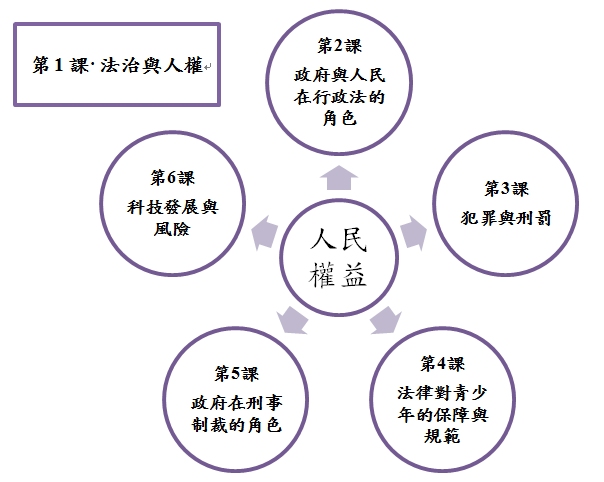 週次起訖日期單元主題課程名稱核心素養項目核心素養具體內涵學習表現學習內容學習目標教學活動重點教學設備/資源評量方式議題融入一2/17-2/20第一單元　區域特色第1課東北亞的自然環境B3:藝術涵養與美感素養社-J-B3:欣賞不同時空環境下形塑的自然、族群與文化之美，增進生活的豐富性。地1a-Ⅳ-1:說明重要地理現象分布特性的成因。地1b-Ⅳ-1:解析自然環境與人文景觀的相互關係。社2a-Ⅳ-3:關心不同的社會文化及其發展，並展現開闊的世界觀。社2c-Ⅳ-3:欣賞並願意維護自然與人文之美。地Bd-Ⅳ-1:自然環境背景。1.認識東北亞的自然環境特徵。1-1東北亞與季風亞洲有何關係1-2東北亞的自然環境有何特色一、海陸交會的位置二、山地為主的地形1.教學投影片2.學習單3.電腦4.單槍投影機5.圖片6.影音資料與網路資源等相關教學媒體1.教師觀察2.自我評量3.同儕互評4.紙筆測驗5.口頭詢問6.專案報告7.活動報告【海洋教育】海J3:了解沿海或河岸的環境與居民生活及休閒方式。海J13:探討海洋對陸上環境與生活的影響。一2/17-2/20第二單元　中國與東亞(下)第1課　中華民國的早期發展A2:系統思考與解決問題B1:符號運用與溝通表達C1:道德實踐與公民意識社-J-A2:覺察人類生活相關議題，進而分析判斷及反思，並嘗試改善或解決問題。社-J-B1:運用文字、語言、表格與圖像等表徵符號，表達人類生活的豐富面貌，並能促進相互溝通與理解。社-J-C1:培養道德思辨與實踐能力、尊重人權的態度，具備民主素養、法治觀念、環境倫理以及在地與全球意識，參與社會公益活動。歷1b-Ⅳ-2:運用歷史資料，進行歷史事件的因果分析與詮釋。歷1c-Ⅳ-2:從多元觀點探究重要歷史事件與人物在歷史中的作用與意義。社3b-Ⅳ-1:適當選用多種管道蒐集與社會領域相關的資料。社3b-Ⅳ-2:利用社會領域相關概念，整理並檢視所蒐集資料的適切性。社3b-Ⅳ-3:使用文字、照片、圖表、數據、地圖、年表、言語等多種方式，呈現並解釋探究結果。歷Ka-Ⅳ-1:中華民國的建立與早期發展。1.知道中國帝制統治的終結與中華民國建立的過程。2.體會在政權轉換時人民的感受。一、中華民國的建立1.晚清的革命運動2.武昌起義與辛亥革命3.中華民國臨時政府成立1.教學投影片2.學習單3.電腦4.單槍投影機5.影音資料與網路資源等相關教學媒體1.教師觀察2.自我評量3.同儕互評4.紙筆測驗5.口頭詢問6.專案報告7.活動報告【品德教育】品J4:族群差異與平等的道德議題。【閱讀素養教育】閱J1:發展多元文本的閱讀策略。閱J7:小心求證資訊來源，判讀文本知識的正確性。閱J10:主動尋求多元的詮釋，並試著表達自己的想法。一2/17-2/20第三單元　公民權利的保障與規範第1課法治與人權A2:系統思考與解決問題C1:道德實踐與公民意識社-J-A2:覺察人類生活相關議題，進而分析判斷及反思，並嘗試改善或解決問題。社-J-C1:培養道德思辨與實踐能力、尊重人權的態度，具備民主素養、法治觀念、環境倫理以及在地與全球意識，參與社會公益活動。社1a-Ⅳ-1:發覺生活經驗或社會現象與社會領域內容知識的關係。公1a-Ⅳ-1:理解公民知識的核心概念。社1b-Ⅳ-1:應用社會領域內容知識解析生活經驗或社會現象。公Bf-Ⅳ-1:法治與人治的差異。1.釐清法治與人治的不同。一、為何要建立法治的社會？1.人治社會2.法治社會1.教學投影片2.電腦3.單槍投影機1.教師觀察2.自我評量3.紙筆測驗【人權教育】人J1:認識基本人權的意涵，並了解憲法對人權保障的意義。【法治教育】法J3:認識法律之意義與制定。法J5:認識憲法的意義。二2/22-2/26第一單元　區域特色第1課東北亞的自然環境B3:藝術涵養與美感素養社-J-B3:欣賞不同時空環境下形塑的自然、族群與文化之美，增進生活的豐富性。地1a-Ⅳ-1:說明重要地理現象分布特性的成因。地1b-Ⅳ-1:解析自然環境與人文景觀的相互關係。社2a-Ⅳ-3:關心不同的社會文化及其發展，並展現開闊的世界觀。社2c-Ⅳ-3:欣賞並願意維護自然與人文之美。地Bd-Ⅳ-1:自然環境背景。地Bd-Ⅳ-2:產業與文化發展的特色。1.了解東北亞的自然環境與生活方式的關聯。1-2東北亞的自然環境有何特色三、四季分明的氣候1-3東北亞的自然環境如何影響其生活方式一、獨特的飲食文化1.教學投影片2.學習單3.電腦4.單槍投影機5.圖片6.影音資料與網路資源等相關教學媒體1.教師觀察2.自我評量3.同儕互評4.紙筆測驗5.口頭詢問6.專案報告7.活動報告【海洋教育】海J13:探討海洋對陸上環境與生活的影響。【多元文化教育】多J6:分析不同群體的文化如何影響社會與生活方式。二2/22-2/26第二單元　中國與東亞(下)第1課　中華民國的早期發展A2:系統思考與解決問題B1:符號運用與溝通表達C1:道德實踐與公民意識社-J-A2:覺察人類生活相關議題，進而分析判斷及反思，並嘗試改善或解決問題。社-J-B1:運用文字、語言、表格與圖像等表徵符號，表達人類生活的豐富面貌，並能促進相互溝通與理解。社-J-C1:培養道德思辨與實踐能力、尊重人權的態度，具備民主素養、法治觀念、環境倫理以及在地與全球意識，參與社會公益活動。歷1b-Ⅳ-2:運用歷史資料，進行歷史事件的因果分析與詮釋。歷1c-Ⅳ-2:從多元觀點探究重要歷史事件與人物在歷史中的作用與意義。社3b-Ⅳ-1:適當選用多種管道蒐集與社會領域相關的資料。社3b-Ⅳ-2:利用社會領域相關概念，整理並檢視所蒐集資料的適切性。社3b-Ⅳ-3:使用文字、照片、圖表、數據、地圖、年表、言語等多種方式，呈現並解釋探究結果。歷Ka-Ⅳ-1:中華民國的建立與早期發展。歷Kb-Ⅳ-1:現代國家的建制與外交發展。1.認識民國初年政局的演變過程。2.認識軍閥時期至北伐前中國的概況。二、北京政府的政局與發展1.袁世凱的統治2.軍閥統治的北京政府1.教學投影片2.學習單3.電腦4.單槍投影機5.影音資料與網路資源等相關教學媒體1.教師觀察2.自我評量3.同儕互評4.紙筆測驗5.口頭詢問6.專案報告7.活動報告【品德教育】品J4:族群差異與平等的道德議題。【閱讀素養教育】閱J1:發展多元文本的閱讀策略。閱J7:小心求證資訊來源，判讀文本知識的正確性。閱J10:主動尋求多元的詮釋，並試著表達自己的想法。二2/22-2/26第三單元　公民權利的保障與規範第1課法治與人權A2:系統思考與解決問題C1:道德實踐與公民意識社-J-A2:覺察人類生活相關議題，進而分析判斷及反思，並嘗試改善或解決問題。社-J-C1:培養道德思辨與實踐能力、尊重人權的態度，具備民主素養、法治觀念、環境倫理以及在地與全球意識，參與社會公益活動。社1a-Ⅳ-1:發覺生活經驗或社會現象與社會領域內容知識的關係。公1a-Ⅳ-1:理解公民知識的核心概念。社1b-Ⅳ-1:應用社會領域內容知識解析生活經驗或社會現象。公Bf-Ⅳ-2:憲法、法律、命令三者為什麼有位階的關係？1.體認建立法治社會的重要性。2.分析憲法、法律與命令間的位階關係。二、為何法律存在著不同的效力？1.憲法2.法律3.命令1.教學投影片2.電腦3.單槍投影機1.教師觀察2.自我評量3.紙筆測驗【人權教育】人J1:認識基本人權的意涵，並了解憲法對人權保障的意義。【法治教育】法J3:認識法律之意義與制定。法J5:認識憲法的意義。三3/1-3/5第一單元　區域特色第1課東北亞的自然環境B3:藝術涵養與美感素養社-J-B3:欣賞不同時空環境下形塑的自然、族群與文化之美，增進生活的豐富性。地1a-Ⅳ-1:說明重要地理現象分布特性的成因。地1b-Ⅳ-1:解析自然環境與人文景觀的相互關係。社2a-Ⅳ-3:關心不同的社會文化及其發展，並展現開闊的世界觀。社2c-Ⅳ-3:欣賞並願意維護自然與人文之美。地Bd-Ⅳ-2:產業與文化發展的特色。1.了解東北亞的自然環境與生活方式的關聯。2.知道東北亞如何受中國文化的影響。1-3東北亞的自然環境如何影響其生活方式二、傳統民居特色三、融合中國文化1.教學投影片2.學習單3.電腦4.單槍投影機5.圖片6.影音資料與網路資源等相關教學媒體1.教師觀察2.自我評量3.同儕互評4.紙筆測驗5.口頭詢問6.專案報告7.活動報告【多元文化教育】多J4:了解不同群體間如何看待彼此的文化。多J6:分析不同群體的文化如何影響社會與生活方式。多J8:探討不同文化接觸時可能產生的衝突、融合或創新。三3/1-3/5第二單元　中國與東亞(下)第1課　中華民國的早期發展A2:系統思考與解決問題B1:符號運用與溝通表達C1:道德實踐與公民意識社-J-A2:覺察人類生活相關議題，進而分析判斷及反思，並嘗試改善或解決問題。社-J-B1:運用文字、語言、表格與圖像等表徵符號，表達人類生活的豐富面貌，並能促進相互溝通與理解。社-J-C1:培養道德思辨與實踐能力、尊重人權的態度，具備民主素養、法治觀念、環境倫理以及在地與全球意識，參與社會公益活動。歷1b-Ⅳ-2:運用歷史資料，進行歷史事件的因果分析與詮釋。歷1c-Ⅳ-2:從多元觀點探究重要歷史事件與人物在歷史中的作用與意義。社3b-Ⅳ-1:適當選用多種管道蒐集與社會領域相關的資料。社3b-Ⅳ-2:利用社會領域相關概念，整理並檢視所蒐集資料的適切性。社3b-Ⅳ-3:使用文字、照片、圖表、數據、地圖、年表、言語等多種方式，呈現並解釋探究結果。歷Ka-Ⅳ-1:中華民國的建立與早期發展。歷Kb-Ⅳ-1:現代國家的建制與外交發展。1.知道北伐前中國的政治情勢。2.認識北伐的過程與結果。三、北伐與統一1.國民黨「聯俄容共」與黃埔建軍2.國民革命軍出師北伐，統一全國1.教學投影片2.學習單3.電腦4.單槍投影機5.影音資料與網路資源等相關教學媒體1.教師觀察2.自我評量3.同儕互評4.紙筆測驗5.口頭詢問6.專案報告7.活動報告【品德教育】品J4:族群差異與平等的道德議題。【閱讀素養教育】閱J1:發展多元文本的閱讀策略。閱J7:小心求證資訊來源，判讀文本知識的正確性。閱J10:主動尋求多元的詮釋，並試著表達自己的想法。三3/1-3/5第三單元　公民權利的保障與規範第1課法治與人權A2:系統思考與解決問題C1:道德實踐與公民意識社-J-A2:覺察人類生活相關議題，進而分析判斷及反思，並嘗試改善或解決問題。社-J-C1:培養道德思辨與實踐能力、尊重人權的態度，具備民主素養、法治觀念、環境倫理以及在地與全球意識，參與社會公益活動。社1a-Ⅳ-1:發覺生活經驗或社會現象與社會領域內容知識的關係。公1a-Ⅳ-1:理解公民知識的核心概念。社1b-Ⅳ-1:應用社會領域內容知識解析生活經驗或社會現象。公Bg-Ⅳ-1:為什麼憲法被稱為「人民權利的保障書」？3.理解憲法為何是人民權利的保障書。三、為什麼憲法是人民權利的保障書？1.憲法的內容2.憲法的地位1.教學投影片2.電腦3.單槍投影機1.教師觀察2.自我評量3.紙筆測驗【人權教育】人J1:認識基本人權的意涵，並了解憲法對人權保障的意義。【法治教育】法J3:認識法律之意義與制定。法J5:認識憲法的意義。四3/8-3/12第一單元　區域特色第2課東北亞的經濟發展A2:系統思考與解決問題C3:多元文化與國際理解社-J-A2:覺察人類生活相關議題，進而分析判斷及反思，並嘗試改善或解決問題。社-J-C3:尊重並欣賞各族群文化的多樣性，了解文化間的相互關聯，以及臺灣與國際社會的互動關係。地1a-Ⅳ-2:說明重要環境、經濟與文化議題間的相互關係。地1b-Ⅳ-2:歸納自然與人文環境互動的結果。地1c-Ⅳ-2:反思各種地理環境與議題的內涵，並提出相關意見。社3d-Ⅳ-1:規劃與執行社會領域的問題探究、訪查、創作或展演等活動。地Bd-Ⅳ-2:產業與文化發展的特色。1.知道日、韓的現代產業發展。2-1東北亞何以成為亞洲經濟發展程度最高的地區一、日、韓的工業發展1.教學投影片2.學習單3.電腦4.單槍投影機5.圖片6.影音資料與網路資源等相關教學媒體1.教師觀察2.自我評量3.同儕互評4.紙筆測驗5.口頭詢問6.專案報告7.活動報告【國際教育】國J1:理解國家發展和全球之關聯性。國J5:檢視個人在全球競爭與合作中可以扮演的角色。四3/8-3/12第二單元　中國與東亞(下)第2課　舊傳統與新思潮A2:系統思考與解決問題B1:符號運用與溝通表達社-J-A2:覺察人類生活相關議題，進而分析判斷及反思，並嘗試改善或解決問題。社-J-B1:運用文字、語言、表格與圖像等表徵符號，表達人類生活的豐富面貌，並能促進相互溝通與理解。歷1a-Ⅳ-2:理解所習得歷史事件的發展歷程與重要歷史變遷。歷1b-Ⅳ-2:運用歷史資料，進行歷史事件的因果分析與詮釋。歷1c-Ⅳ-2:從多元觀點探究重要歷史事件與人物在歷史中的作用與意義。社2a-Ⅳ-3:關心不同的社會文化及其發展，並展現開闊的世界觀。社2c-Ⅳ-1:從歷史或社會事件中，省思自身或所屬群體的文化淵源、處境及自主性。社3b-Ⅳ-2:利用社會領域相關概念，整理並檢視所蒐集資料的適切性。社3b-Ⅳ-3:使用文字、照片、圖表、數據、地圖、年表、言語等多種方式，呈現並解釋探究結果。歷Ka-Ⅳ-2:舊傳統與新思潮間的激盪。歷M-Ⅳ-1:從主題K或L挑選適當課題深入探究，或規劃與執行歷史踏查或展演。1.認識民國初年社會風氣的演變。2.了解新知識分子對於改革國家積弱不振的付出與努力。一、新文化運動1.新思潮的引進2.對傳統的批判3.白話文運動1.教學投影片2.學習單3.電腦4.單槍投影機5.影音資料與網路資源等相關教學媒體1.教師觀察2.自我評量3.同儕互評4.紙筆測驗5.口頭詢問6.專案報告7.活動報告【性別平等教育】性J12:省思與他人的性別權力關係，促進平等與良好的互動。性J14:認識社會中性別、種族與階級的權力結構關係。【品德教育】品J4:族群差異與平等的道德議題。品J6:關懷弱勢的意涵、策略，及其實踐與反思。【閱讀素養教育】閱J1:發展多元文本的閱讀策略。閱J10:主動尋求多元的詮釋，並試著表達自己的想法四3/8-3/12第三單元　公民權利的保障與規範第2課政府與人民在行政法的角色A2:系統思考與解決問題C1:道德實踐與公民意識社-J-A2:覺察人類生活相關議題，進而分析判斷及反思，並嘗試改善或解決問題。社-J-C1:培養道德思辨與實踐能力、尊重人權的態度，具備民主素養、法治觀念、環境倫理以及在地與全球意識，參與社會公益活動。社1a-Ⅳ-1:發覺生活經驗或社會現象與社會領域內容知識的關係。公1a-Ⅳ-1:理解公民知識的核心概念。社1b-Ⅳ-1:應用社會領域內容知識解析生活經驗或社會現象。公Bh-Ⅳ-1:為什麼行政法與我們日常生活息息相關？為什麼政府應依法行政？1.了解行政法與日常生活的關係。2.體會行政法的對人權的保障。一、為什麼行政法與日常生活息息相關？1.行政法的定義2.行政法與日常生活的關係3.行政法對人民權利的保障1.教學投影片2.電腦3.單槍投影機1.教師觀察2.自我評量3.紙筆測驗【法治教育】法J3:認識法律之意義與制定。法J4:理解規範國家強制力之重要性。法J8:認識民事、刑事、行政法的基本原則。五3/15-3/19第一單元　區域特色第2課東北亞的經濟發展A2:系統思考與解決問題C3:多元文化與國際理解社-J-A2:覺察人類生活相關議題，進而分析判斷及反思，並嘗試改善或解決問題。社-J-C3:尊重並欣賞各族群文化的多樣性，了解文化間的相互關聯，以及臺灣與國際社會的互動關係。地1a-Ⅳ-2:說明重要環境、經濟與文化議題間的相互關係。地1b-Ⅳ-2:歸納自然與人文環境互動的結果。地1c-Ⅳ-2:反思各種地理環境與議題的內涵，並提出相關意見。社3d-Ⅳ-1:規劃與執行社會領域的問題探究、訪查、創作或展演等活動。地Bd-Ⅳ-2:產業與文化發展的特色。1.知道日、韓的現代產業發展。2.認識日、韓政府推動的智慧型農業政策。3.明白日、韓文化產業對各國的影響。2-1東北亞何以成為亞洲經濟發展程度最高的地區二、日、韓的現代農業發展三、日、韓文化產業的發展1.教學投影片2.學習單3.電腦4.單槍投影機5.圖片6.影音資料與網路資源等相關教學媒體1.教師觀察2.自我評量3.同儕互評4.紙筆測驗5.口頭詢問6.專案報告7.活動報告【國際教育】國J1:理解國家發展和全球之關聯性。國J5:檢視個人在全球競爭與合作中可以扮演的角色。五3/15-3/19第二單元　中國與東亞(下)第2課舊傳統與新思潮A2:系統思考與解決問題B1:符號運用與溝通表達社-J-A2:覺察人類生活相關議題，進而分析判斷及反思，並嘗試改善或解決問題。社-J-B1:運用文字、語言、表格與圖像等表徵符號，表達人類生活的豐富面貌，並能促進相互溝通與理解。歷1a-Ⅳ-2:理解所習得歷史事件的發展歷程與重要歷史變遷。歷1b-Ⅳ-2:運用歷史資料，進行歷史事件的因果分析與詮釋。歷1c-Ⅳ-2:從多元觀點探究重要歷史事件與人物在歷史中的作用與意義。社2a-Ⅳ-3:關心不同的社會文化及其發展，並展現開闊的世界觀。社2c-Ⅳ-1:從歷史或社會事件中，省思自身或所屬群體的文化淵源、處境及自主性。社3b-Ⅳ-2:利用社會領域相關概念，整理並檢視所蒐集資料的適切性。社3b-Ⅳ-3:使用文字、照片、圖表、數據、地圖、年表、言語等多種方式，呈現並解釋探究結果。歷Ka-Ⅳ-2:舊傳統與新思潮間的激盪。歷Kb-Ⅳ-1:現代國家的建制與外交發展。歷M-Ⅳ-1:從主題K或L挑選適當課題深入探究，或規劃與執行歷史踏查或展演。1.了解學生運動對於促進社會風氣的意義。2.分析五四運動對中國政治與社會發展的影響。二、五四運動1.五四運動的背景與經過2.五四運動的結果影響1.教學投影片2.學習單3.電腦4.單槍投影機5.影音資料與網路資源等相關教學媒體1.教師觀察2.自我評量3.同儕互評4.紙筆測驗5.口頭詢問6.專案報告7.活動報告【性別平等教育】性J12:省思與他人的性別權力關係，促進平等與良好的互動。性J14:認識社會中性別、種族與階級的權力結構關係。【品德教育】品J4:族群差異與平等的道德議題。品J6:關懷弱勢的意涵、策略，及其實踐與反思。【閱讀素養教育】閱J1:發展多元文本的閱讀策略。閱J10:主動尋求多元的詮釋，並試著表達自己的想法五3/15-3/19第三單元　公民權利的保障與規範第2課政府與人民在行政法的角色A2:系統思考與解決問題C1:道德實踐與公民意識社-J-A2:覺察人類生活相關議題，進而分析判斷及反思，並嘗試改善或解決問題。社-J-C1:培養道德思辨與實踐能力、尊重人權的態度，具備民主素養、法治觀念、環境倫理以及在地與全球意識，參與社會公益活動。社1a-Ⅳ-1:發覺生活經驗或社會現象與社會領域內容知識的關係。公1a-Ⅳ-1:理解公民知識的核心概念。社1b-Ⅳ-1:應用社會領域內容知識解析生活經驗或社會現象。公Bh-Ⅳ-1:為什麼行政法與我們日常生活息息相關？為什麼政府應依法行政？1.歸納政府應依法行政的理由及重要性。二、為什麼政府應該依法行政？1.行政行為須有法律依據2.行政行為不得牴觸法律1.教學投影片2.電腦3.單槍投影機1.教師觀察2.自我評量3.紙筆測驗【法治教育】法J3:認識法律之意義與制定。法J4:理解規範國家強制力之重要性。法J8:認識民事、刑事、行政法的基本原則。六3/22-3/26第一單元　區域特色第2課東北亞的經濟發展A2:系統思考與解決問題C3:多元文化與國際理解社-J-A2:覺察人類生活相關議題，進而分析判斷及反思，並嘗試改善或解決問題。社-J-C3:尊重並欣賞各族群文化的多樣性，了解文化間的相互關聯，以及臺灣與國際社會的互動關係。地1a-Ⅳ-2:說明重要環境、經濟與文化議題間的相互關係。地1b-Ⅳ-2:歸納自然與人文環境互動的結果。地1c-Ⅳ-2:反思各種地理環境與議題的內涵，並提出相關意見。社3d-Ⅳ-1:規劃與執行社會領域的問題探究、訪查、創作或展演等活動。地Bd-Ⅳ-3:東北亞經濟發展的成就與挑戰。地Bd-Ⅳ-4:問題探究：臺灣與東北亞的文化交流。1.了解日、韓經濟的發展成就與競合關係。2-2日、韓如何因應全球經濟變遷一、日、韓經濟發展的成就二、日、韓經濟的競合關係1.教學投影片2.學習單3.電腦4.單槍投影機5.圖片6.影音資料與網路資源等相關教學媒體1.教師觀察2.自我評量3.同儕互評4.紙筆測驗5.口頭詢問6.專案報告7.活動報告【國際教育】國J1:理解國家發展和全球之關聯性。國J5:檢視個人在全球競爭與合作中可以扮演的角色。六3/22-3/26第二單元　中國與東亞(下)第2課舊傳統與新思潮A2:系統思考與解決問題B1:符號運用與溝通表達社-J-A2:覺察人類生活相關議題，進而分析判斷及反思，並嘗試改善或解決問題。社-J-B1:運用文字、語言、表格與圖像等表徵符號，表達人類生活的豐富面貌，並能促進相互溝通與理解。歷1a-Ⅳ-2:理解所習得歷史事件的發展歷程與重要歷史變遷。歷1b-Ⅳ-2:運用歷史資料，進行歷史事件的因果分析與詮釋。歷1c-Ⅳ-2:從多元觀點探究重要歷史事件與人物在歷史中的作用與意義。社2a-Ⅳ-3:關心不同的社會文化及其發展，並展現開闊的世界觀。社2c-Ⅳ-1:從歷史或社會事件中，省思自身或所屬群體的文化淵源、處境及自主性。社3b-Ⅳ-2:利用社會領域相關概念，整理並檢視所蒐集資料的適切性。社3b-Ⅳ-3:使用文字、照片、圖表、數據、地圖、年表、言語等多種方式，呈現並解釋探究結果。歷Ka-Ⅳ-2:舊傳統與新思潮間的激盪。歷M-Ⅳ-1:從主題K或L挑選適當課題深入探究，或規劃與執行歷史踏查或展演。1.明瞭五四時期舊傳統與新思潮的互動。三、對傳統社會的衝擊1.青年學生勇於對政治、社會議題發聲2.「新女性」的形象逐漸建立1.教學投影片2.學習單3.電腦4.單槍投影機5.影音資料與網路資源等相關教學媒體1.教師觀察2.自我評量3.同儕互評4.紙筆測驗5.口頭詢問6.專案報告7.活動報告【性別平等教育】性J12:省思與他人的性別權力關係，促進平等與良好的互動。性J14:認識社會中性別、種族與階級的權力結構關係。【品德教育】品J4:族群差異與平等的道德議題。品J6:關懷弱勢的意涵、策略，及其實踐與反思。【閱讀素養教育】閱J1:發展多元文本的閱讀策略。閱J10:主動尋求多元的詮釋，並試著表達自己的想法六3/22-3/26第三單元　公民權利的保障與規範第2課政府與人民在行政法的角色A2:系統思考與解決問題C1:道德實踐與公民意識社-J-A2:覺察人類生活相關議題，進而分析判斷及反思，並嘗試改善或解決問題。社-J-C1:培養道德思辨與實踐能力、尊重人權的態度，具備民主素養、法治觀念、環境倫理以及在地與全球意識，參與社會公益活動。社1a-Ⅳ-1:發覺生活經驗或社會現象與社會領域內容知識的關係。公1a-Ⅳ-1:理解公民知識的核心概念。社1b-Ⅳ-1:應用社會領域內容知識解析生活經驗或社會現象。公Bh-Ⅳ-2:人民生活中有哪些常見的行政管制？當人民的權益受到侵害時，可以尋求行政救濟的意義為何？1.認識生活中常見的行政管制。2.體認人民可以尋求行政救濟的意義。三、生活中有哪些常見的行政管制？1.行政管制措施與人民權利的關係2.常見的行政管制措施3.行政責任與行政救濟1.教學投影片2.電腦3.單槍投影機1.教師觀察2.自我評量3.紙筆測驗【法治教育】法J3:認識法律之意義與制定。法J4:理解規範國家強制力之重要性。法J8:認識民事、刑事、行政法的基本原則。七3/29-4/2第一單元　區域特色第3課東南亞和南亞的地理環境與多元文化【第一次評量週】B3:藝術涵養與美感素養社-J-B3:欣賞不同時空環境下形塑的自 然、族群與文化之美，增進生活的豐富性。地1a-Ⅳ-1:說明重要地理現象分布特性的成因。地1b-Ⅳ-1:解析自然環境與人文景觀的相互關係。社2a-Ⅳ-3:關心不同的社會文化及其發展，並展現開闊的世界觀。社2c-Ⅳ-3:欣賞並願意維護自然與人文之美。地Be-Ⅳ-1:自然環境背景。1.認識東南亞和南亞的自然環境特徵。3-1地理環境有何特色一、東南亞位置與自然環境二、南亞的位置與自然環境1.教學投影片2.學習單3.電腦4.單槍投影機5.圖片6.影音資料與網路資源等相關教學媒體1.教師觀察2.自我評量3.同儕互評4.紙筆測驗5.口頭詢問6.專案報告7.活動報告【多元文化教育】多J6:分析不同群體的文化如何影響社會與生活方式。多J8:探討不同文化接觸時可能產生的衝突、融合或創新。七3/29-4/2第二單元　中國與東亞(下)第3課　現代國家的挑戰【第一次評量週】A2:系統思考與解決問題B1:符號運用與溝通表達C3:多元文化與國際理解社-J-A2:覺察人類生活相關議題，進而分析判斷及反思，並嘗試改善或解決問題。社-J-B1:運用文字、語言、表格與圖像等表徵符號，表達人類生活的豐富面貌，並能促進相互溝通與理解。社-J-C3:尊重並欣賞各族群文化的多樣性，了解文化間的相互關聯，以及臺灣與國際社會的互動關係。歷1b-Ⅳ-1:運用歷史資料，解釋重要歷史人物與事件間的關聯。歷1b-Ⅳ-2:運用歷史資料，進行歷史事件的因果分析與詮釋。歷1c-Ⅳ-2:從多元觀點探究重要歷史事件與人物在歷史中的作用與意義。社2b-Ⅳ-1:感受個人或不同群體在社會處境中的經歷與情緒，並了解其抉擇。社2c-Ⅳ-1:從歷史或社會事件中，省思自身或所屬群體的文化淵源、處境及自主性。社3b-Ⅳ-1:適當選用多種管道蒐集與社會領域相關的資料。社3b-Ⅳ-2:利用社會領域相關概念，整理並檢視所蒐集資料的適切性。社3b-Ⅳ-3:使用文字、照片、圖表、數據、地圖、年表、言語等多種方式，呈現並解釋探究結果。歷Kb-Ⅳ-1:現代國家的建制與外交發展。1.知道黃金十年期間國民政府進行哪些建設。2.認識十年建設期間國家面臨的內憂外患。一、國民政府的內政與外交1.國民政府實施訓政2.十年建設3.國民政府的安內攘外1.教學投影片2.學習單3.電腦4.單槍投影機5.影音資料與網路資源等相關教學媒體1.教師觀察2.自我評量3.同儕互評4.紙筆測驗5.口頭詢問6.專案報告7.活動報告【品德教育】品J4:族群差異與平等的道德議題。【多元文化教育】多J3:提高對弱勢或少數群體文化的覺察與省思。多J4:了解不同群體間如何看待彼此的文化。【國際教育】國J2:具備國際視野的國家意識。國J3:了解我國與全球議題之關聯性。國J4:尊重與欣賞世界不同文化的價值。七3/29-4/2第三單元　公民權利的保障與規範第3課犯罪與刑罰【第一次評量週】A2:系統思考與解決問題C1:道德實踐與公民意識社-J-A2:覺察人類生活相關議題，進而分析判斷及反思，並嘗試改善或解決問題。社-J-C1:培養道德思辨與實踐能力、尊重人權的態度，具備民主素養、法治觀念、環境倫理以及在地與全球意識，參與社會公益活動。社1a-Ⅳ-1:發覺生活經驗或社會現象與社會領域內容知識的關係。公1a-Ⅳ-1:理解公民知識的核心概念。社1b-Ⅳ-1:應用社會領域內容知識解析生活經驗或社會現象。公Bi-Ⅳ-1:國家為什麼要制定刑法？為什麼行為的處罰，必須以行為時的法律有明文規定者為限？1.認識國家制定刑法的目的。一、國家為什麼要制定刑法？1.禁止人民動用私刑冤冤相報2.界定國家執行刑罰權的範圍3.作為國家處置犯罪者的依據4.明確條文約束國家的刑罰權1.教學投影片2.電腦3.單槍投影機1.教師觀察2.自我評量3.紙筆測驗【法治教育】法J3:認識法律之意義與制定。法J4:理解規範國家強制力之重要性。法J8:認識民事、刑事、行政法的基本原則。八4/5-4/9第一單元　區域特色第3課東南亞和南亞的地理環境與多元文化B3:藝術涵養與美感素養社-J-B3:欣賞不同時空環境下形塑的自 然、族群與文化之美，增進生活的豐富性。地1a-Ⅳ-1:說明重要地理現象分布特性的成因。地1b-Ⅳ-1:解析自然環境與人文景觀的相互關係。社2a-Ⅳ-3:關心不同的社會文化及其發展，並展現開闊的世界觀。社2c-Ⅳ-3:欣賞並願意維護自然與人文之美。地Be-Ⅳ-1:自然環境背景。1.知道東南亞和南亞的自然資源對當地居民的重要性。3-1地理環境有何特色三、自然資源與人口1.教學投影片2.學習單3.電腦4.單槍投影機5.圖片6.影音資料與網路資源等相關教學媒體1.教師觀察2.自我評量3.同儕互評4.紙筆測驗5.口頭詢問6.專案報告7.活動報告【多元文化教育】多J6:分析不同群體的文化如何影響社會與生活方式。多J8:探討不同文化接觸時可能產生的衝突、融合或創新。八4/5-4/9第二單元　中國與東亞(下)第3課　現代國家的挑戰A2:系統思考與解決問題B1:符號運用與溝通表達C3:多元文化與國際理解社-J-A2:覺察人類生活相關議題，進而分析判斷及反思，並嘗試改善或解決問題。社-J-B1:運用文字、語言、表格與圖像等表徵符號，表達人類生活的豐富面貌，並能促進相互溝通與理解。社-J-C3:尊重並欣賞各族群文化的多樣性，了解文化間的相互關聯，以及臺灣與國際社會的互動關係。歷1b-Ⅳ-1:運用歷史資料，解釋重要歷史人物與事件間的關聯。歷1b-Ⅳ-2:運用歷史資料，進行歷史事件的因果分析與詮釋。歷1c-Ⅳ-2:從多元觀點探究重要歷史事件與人物在歷史中的作用與意義。社2b-Ⅳ-1:感受個人或不同群體在社會處境中的經歷與情緒，並了解其抉擇。社2c-Ⅳ-1:從歷史或社會事件中，省思自身或所屬群體的文化淵源、處境及自主性。社3b-Ⅳ-1:適當選用多種管道蒐集與社會領域相關的資料。社3b-Ⅳ-2:利用社會領域相關概念，整理並檢視所蒐集資料的適切性。社3b-Ⅳ-3:使用文字、照片、圖表、數據、地圖、年表、言語等多種方式，呈現並解釋探究結果。歷Kb-Ⅳ-1:現代國家的建制與外交發展。歷Kb-Ⅳ-2:日本帝國的對外擴張與衝擊。1.了解日本軍國主義的形成與中日戰爭的經過。2.理解中日戰爭成為第二次世界大戰一環的原因。二、日本擴張與中日戰爭1.日本軍國主義的形成2.中日戰爭的爆發1.教學投影片2.學習單3.電腦4.單槍投影機5.影音資料與網路資源等相關教學媒體1.教師觀察2.自我評量3.同儕互評4.紙筆測驗5.口頭詢問6.專案報告7.活動報告【品德教育】品J4:族群差異與平等的道德議題。【多元文化教育】多J3:提高對弱勢或少數群體文化的覺察與省思。多J4:了解不同群體間如何看待彼此的文化。【國際教育】國J2:具備國際視野的國家意識。國J3:了解我國與全球議題之關聯性。國J4:尊重與欣賞世界不同文化的價值。八4/5-4/9第三單元　公民權利的保障與規範第3課犯罪與刑罰A2:系統思考與解決問題C1:道德實踐與公民意識社-J-A2:覺察人類生活相關議題，進而分析判斷及反思，並嘗試改善或解決問題。社-J-C1:培養道德思辨與實踐能力、尊重人權的態度，具備民主素養、法治觀念、環境倫理以及在地與全球意識，參與社會公益活動。社1a-Ⅳ-1:發覺生活經驗或社會現象與社會領域內容知識的關係。公1a-Ⅳ-1:理解公民知識的核心概念。社1b-Ⅳ-1:應用社會領域內容知識解析生活經驗或社會現象。公Bi-Ⅳ-1:國家為什麼要制定刑法？為什麼行為的處罰，必須以行為時的法律有明文規定者為限？1.了解罪刑法定原則的意義。2.體認罪刑法定原則的重要性。二、如何避免國家濫用刑罰權？1.罪刑法定原則的意義2.罪刑法定原則的重要性1.教學投影片2.電腦3.單槍投影機1.教師觀察2.自我評量3.紙筆測驗【法治教育】法J3:認識法律之意義與制定。法J4:理解規範國家強制力之重要性。法J8:認識民事、刑事、行政法的基本原則。九4/12-4/16第一單元　區域特色第3課東南亞和南亞的地理環境與多元文化B3:藝術涵養與美感素養社-J-B3:欣賞不同時空環境下形塑的自 然、族群與文化之美，增進生活的豐富性。地1a-Ⅳ-1:說明重要地理現象分布特性的成因。地1b-Ⅳ-1:解析自然環境與人文景觀的相互關係。社2a-Ⅳ-3:關心不同的社會文化及其發展，並展現開闊的世界觀。社2c-Ⅳ-3:欣賞並願意維護自然與人文之美。地Be-Ⅳ-2:多元文化的發展。1.了解各國文化對東南亞的影響。2.認識南亞的傳統社會制度與文化。3-2文化的多元姓如何形成一、文化接受地的東南亞二、文化起源地的南亞1.教學投影片2.學習單3.電腦4.單槍投影機5.圖片6.影音資料與網路資源等相關教學媒體1.教師觀察2.自我評量3.同儕互評4.紙筆測驗5.口頭詢問6.專案報告7.活動報告【性別平等教育】性J14:認識社會中性別、種族與階級的權力結構關係。【人權教育】人J5:了解社會上有不同的群體和文化，尊重並欣賞其差異。人J12:理解貧窮、階級剝削的相互關係。【多元文化教育】多J6:分析不同群體的文化如何影響社會與生活方式。多J8:探討不同文化接觸時可能產生的衝突、融合或創新。九4/12-4/16第二單元　中國與東亞(下)第3課　現代國家的挑戰A2:系統思考與解決問題B1:符號運用與溝通表達C3:多元文化與國際理解社-J-A2:覺察人類生活相關議題，進而分析判斷及反思，並嘗試改善或解決問題。社-J-B1:運用文字、語言、表格與圖像等表徵符號，表達人類生活的豐富面貌，並能促進相互溝通與理解。社-J-C3:尊重並欣賞各族群文化的多樣性，了解文化間的相互關聯，以及臺灣與國際社會的互動關係。歷1b-Ⅳ-1:運用歷史資料，解釋重要歷史人物與事件間的關聯。歷1b-Ⅳ-2:運用歷史資料，進行歷史事件的因果分析與詮釋。歷1c-Ⅳ-2:從多元觀點探究重要歷史事件與人物在歷史中的作用與意義。社2b-Ⅳ-1:感受個人或不同群體在社會處境中的經歷與情緒，並了解其抉擇。社2c-Ⅳ-1:從歷史或社會事件中，省思自身或所屬群體的文化淵源、處境及自主性。社3b-Ⅳ-1:適當選用多種管道蒐集與社會領域相關的資料。社3b-Ⅳ-2:利用社會領域相關概念，整理並檢視所蒐集資料的適切性。社3b-Ⅳ-3:使用文字、照片、圖表、數據、地圖、年表、言語等多種方式，呈現並解釋探究結果。歷Kb-Ⅳ-1:現代國家的建制與外交發展。歷Kb-Ⅳ-2:日本帝國的對外擴張與衝擊。歷M-Ⅳ-1:從主題K或L挑選適當課題深入探究，或規劃與執行歷史踏查或展演。1.分析日本南進東南洋與大洋洲的目的。2.體會戰火下人民的痛苦與艱困。三、日本對南洋的侵略1.日本攻占英、美在東南亞與大洋洲的殖民地2.戰火下的人民1.教學投影片2.學習單3.電腦4.單槍投影機5.影音資料與網路資源等相關教學媒體1.教師觀察2.自我評量3.同儕互評4.紙筆測驗5.口頭詢問6.專案報告7.活動報告【品德教育】品J4:族群差異與平等的道德議題。【多元文化教育】多J3:提高對弱勢或少數群體文化的覺察與省思。多J4:了解不同群體間如何看待彼此的文化。【國際教育】國J2:具備國際視野的國家意識。國J3:了解我國與全球議題之關聯性。國J4:尊重與欣賞世界不同文化的價值。九4/12-4/16第三單元　公民權利的保障與規範第3課犯罪與刑罰A2:系統思考與解決問題C1:道德實踐與公民意識社-J-A2:覺察人類生活相關議題，進而分析判斷及反思，並嘗試改善或解決問題。社-J-C1:培養道德思辨與實踐能力、尊重人權的態度，具備民主素養、法治觀念、環境倫理以及在地與全球意識，參與社會公益活動。社1a-Ⅳ-1:發覺生活經驗或社會現象與社會領域內容知識的關係。公1a-Ⅳ-1:理解公民知識的核心概念。社1b-Ⅳ-1:應用社會領域內容知識解析生活經驗或社會現象。公Bi-Ⅳ-2:國家制定刑罰的目的是什麼？我國刑罰的制裁方式有哪些？1.理解刑罰的目的與方式。三、刑罰只是為了以牙還牙嗎？1.國家制定刑罰的目的2.刑罰的制裁方式1.教學投影片2.電腦3.單槍投影機1.教師觀察2.自我評量3.紙筆測驗【法治教育】法J3:認識法律之意義與制定。法J4:理解規範國家強制力之重要性。法J8:認識民事、刑事、行政法的基本原則。十4/19-4/23第一單元　區域特色第4課東南亞和南亞的經濟發展與區域結盟A2:系統思考與解決問題B3:藝術涵養與美感素養C3:多元文化與國際理解社-J-A2:覺察人類生活相關議題，進而分析判斷及反思，並嘗試改善或解決問題。社-J-B3:欣賞不同時空環境下形塑的自 然、族群與文化之美，增進生活的豐富性。社-J-C3:尊重並欣賞各族群文化的多樣性，了解文化間的相互關聯，以及臺灣與國際社會的互動關係。地1a-Ⅳ-2:說明重要環境、經濟與文化議題間的相互關係。地1b-Ⅳ-2:歸納自然與人文環境互動的結果。地1c-Ⅳ-2:反思各種地理環境與議題的內涵，並提出相關意見。社3d-Ⅳ-1:規劃與執行社會領域的問題探究、訪查、創作或展演等活動。地Be-Ⅳ-3:經濟發展與區域結盟。1.了解東南亞與南亞經濟發展途徑的差異。4-1東南亞與南亞經濟發展的途徑有何差異一、殖民經濟下的困境二、從產業代工崛起的東南亞1.教學投影片2.學習單3.電腦4.單槍投影機5.圖片6.影音資料與網路資源等相關教學媒體。1.教師觀察2.自我評量3.同儕互評4.紙筆測驗5.口頭詢問6.專案報告7.活動報告【國際教育】國J1:理解國家發展和全球之關聯性。國J5:檢視個人在全球競爭與合作中可以扮演的角色。十4/19-4/23第二單元　中國與東亞(下)第4課中華人民共和國的建立A2:系統思考與解決問題B1:符號運用與溝通表達C3:多元文化與國際理解社-J-A2:覺察人類生活相關議題，進而分析判斷及反思，並嘗試改善或解決問題。社-J-B1:運用文字、語言、表格與圖像等表徵符號，表達人類生活的豐富面貌，並能促進相互溝通與理解。社-J-C3:尊重並欣賞各族群文化的多樣性，了解文化間的相互關聯，以及臺灣與國際社會的互動關係。歷1a-Ⅳ-2:理解所習得歷史事件的發展歷程與重要歷史變遷。歷1b-Ⅳ-1:運用歷史資料，解釋重要歷史人物與事件間的關聯。歷1b-Ⅳ-2:運用歷史資料，進行歷史事件的因果分析與詮釋。歷1c-Ⅳ-2:從多元觀點探究重要歷史事件與人物在歷史中的作用與意義。社2c-Ⅳ-1:從歷史或社會事件中，省思自身或所屬群體的文化淵源、處境及自主性。社3b-Ⅳ-1:適當選用多種管道蒐集與社會領域相關的資料。社3b-Ⅳ-2:利用社會領域相關概念，整理並檢視所蒐集資料的適切性。歷La-Ⅳ-1:中華人民共和國的建立。1.知道國共內戰對中國政局的發展2.了解中華民國政府遷臺的背景一、國共內戰1.內戰爆發2.開始行憲3.政府遷臺1.教學投影片2.學習單3.電腦4.單槍投影機5.影音資料與網路資源等相關教學媒體1.教師觀察2.自我評量3.同儕互評4.紙筆測驗5.口頭詢問6.專案報告7.活動報告【人權教育】人J2:關懷國內人權議題，提出一個符合正義的社會藍圖，並進行社會改進與行動。人J5:了解社會上有不同的群體和文化，尊重並欣賞其差異。【閱讀素養教育】閱J7:小心求證資訊來源，判讀文本知識的正確性。閱J10:主動尋求多元的詮釋，並試著表達自己的想法。【國際教育】國J3:了解我國與全球議題之關聯性。十4/19-4/23第三單元　公民權利的保障與規範第4課法律對青少年的保障與規範A2:系統思考與解決問題C1:道德實踐與公民意識社-J-A2:覺察人類生活相關議題，進而分析判斷及反思，並嘗試改善或解決問題。社-J-C1:培養道德思辨與實踐能力、尊重人權的態度，具備民主素養、法治觀念、環境倫理以及在地與全球意識，參與社會公益活動。社1a-Ⅳ-1:發覺生活經驗或社會現象與社會領域內容知識的關係。公1a-Ⅳ-1:理解公民知識的核心概念。社1b-Ⅳ-1:應用社會領域內容知識解析生活經驗或社會現象。公Bk-Ⅳ-1:為什麼少年應具備重要的兒童及少年保護的相關法律知識？我國制定保護兒童及少年相關法律的目的是什麼？有哪些相關的重要保護措施？1.體會兒少具備法律常識的重要性。一、兒童及少年為何應具備重要法律知識？1.維護權益2.承擔責任1.教學投影片2.電腦3.單槍投影機1.教師觀察2.自我評量3.紙筆測驗【法治教育】法J3:認識法律之意義與制定。法J4:理解規範國家強制力之重要性。法J7:理解少年的法律地位。十一4/26-4/30第一單元　區域特色第4課東南亞和南亞的經濟發展與區域結盟A2:系統思考與解決問題B3:藝術涵養與美感素養C3:多元文化與國際理解社-J-A2:覺察人類生活相關議題，進而分析判斷及反思，並嘗試改善或解決問題。社-J-B3:欣賞不同時空環境下形塑的自 然、族群與文化之美，增進生活的豐富性。社-J-C3:尊重並欣賞各族群文化的多樣性，了解文化間的相互關聯，以及臺灣與國際社會的互動關係。地1a-Ⅳ-2:說明重要環境、經濟與文化議題間的相互關係。地1b-Ⅳ-2:歸納自然與人文環境互動的結果。地1c-Ⅳ-2:反思各種地理環境與議題的內涵，並提出相關意見。社3d-Ⅳ-1:規劃與執行社會領域的問題探究、訪查、創作或展演等活動。地Be-Ⅳ-3:經濟發展與區域結盟。1.了解東南亞與南亞經濟發展途徑的差異。4-1東南亞與南亞經濟發展的途徑有何差異三、從客服部門與軟體設計切入的印度1.教學投影片2.學習單3.電腦4.單槍投影機5.圖片6.影音資料與網路資源等相關教學媒體1.教師觀察2.自我評量3.同儕互評4.紙筆測驗5.口頭詢問6.專案報告7.活動報告【國際教育】國J1:理解國家發展和全球之關聯性。國J5:檢視個人在全球競爭與合作中可以扮演的角色。十一4/26-4/30第二單元　中國與東亞(下)第4課　中華人民共和國的建立A2:系統思考與解決問題B1:符號運用與溝通表達C3:多元文化與國際理解社-J-A2:覺察人類生活相關議題，進而分析判斷及反思，並嘗試改善或解決問題。社-J-B1:運用文字、語言、表格與圖像等表徵符號，表達人類生活的豐富面貌，並能促進相互溝通與理解。社-J-C3:尊重並欣賞各族群文化的多樣性，了解文化間的相互關聯，以及臺灣與國際社會的互動關係。歷1a-Ⅳ-2:理解所習得歷史事件的發展歷程與重要歷史變遷。歷1b-Ⅳ-1:運用歷史資料，解釋重要歷史人物與事件間的關聯。歷1b-Ⅳ-2:運用歷史資料，進行歷史事件的因果分析與詮釋。歷1c-Ⅳ-2:從多元觀點探究重要歷史事件與人物在歷史中的作用與意義。社2c-Ⅳ-1:從歷史或社會事件中，省思自身或所屬群體的文化淵源、處境及自主性。社3b-Ⅳ-1:適當選用多種管道蒐集與社會領域相關的資料。社3b-Ⅳ-2:利用社會領域相關概念，整理並檢視所蒐集資料的適切性。歷La-Ⅳ-1:中華人民共和國的建立。1.了解中共建國後的政治發展歷程。2.知道大躍進運動對中國造成的影響。二、中華人民共和國初期的發展1.土地改革、民間企業收歸國有、控制思想2.大躍進、人民公社與土法練鋼1.教學投影片2.學習單3.電腦4.單槍投影機5.影音資料與網路資源等相關教學媒體1.教師觀察2.自我評量3.同儕互評4.紙筆測驗5.口頭詢問6.專案報告7.活動報告【人權教育】人J2:關懷國內人權議題，提出一個符合正義的社會藍圖，並進行社會改進與行動。人J5:了解社會上有不同的群體和文化，尊重並欣賞其差異。【閱讀素養教育】閱J7:小心求證資訊來源，判讀文本知識的正確性。閱J10:主動尋求多元的詮釋，並試著表達自己的想法。【國際教育】國J3:了解我國與全球議題之關聯性。十一4/26-4/30第三單元　公民權利的保障與規範第4課法律對青少年的保障與規範A2:系統思考與解決問題C1:道德實踐與公民意識社-J-A2:覺察人類生活相關議題，進而分析判斷及反思，並嘗試改善或解決問題。社-J-C1:培養道德思辨與實踐能力、尊重人權的態度，具備民主素養、法治觀念、環境倫理以及在地與全球意識，參與社會公益活動。社1a-Ⅳ-1:發覺生活經驗或社會現象與社會領域內容知識的關係。公1a-Ⅳ-1:理解公民知識的核心概念。社1b-Ⅳ-1:應用社會領域內容知識解析生活經驗或社會現象。公Bk-Ⅳ-1:為什麼少年應具備重要的兒童及少年保護的相關法律知識？我國制定保護兒童及少年相關法律的目的是什麼？有哪些相關的重要保護措施？1.理解我國制定兒少相關法律的理念。二、我國有哪些保護兒童與少年的法律措施？1.兒童權利公約施行法2.兒童及少年福利與權益保障法1.教學投影片2.電腦3.單槍投影機1.教師觀察2.自我評量3.紙筆測驗【法治教育】法J3:認識法律之意義與制定。法J4:理解規範國家強制力之重要性。法J7:理解少年的法律地位。十二5/3-5/7第一單元　區域特色第4課東南亞和南亞的經濟發展與區域結盟A2:系統思考與解決問題B3:藝術涵養與美感素養C3:多元文化與國際理解社-J-A2:覺察人類生活相關議題，進而分析判斷及反思，並嘗試改善或解決問題。社-J-B3:欣賞不同時空環境下形塑的自 然、族群與文化之美，增進生活的豐富性。社-J-C3:尊重並欣賞各族群文化的多樣性，了解文化間的相互關聯，以及臺灣與國際社會的互動關係。地1a-Ⅳ-2:說明重要環境、經濟與文化議題間的相互關係。地1b-Ⅳ-2:歸納自然與人文環境互動的結果。地1c-Ⅳ-2:反思各種地理環境與議題的內涵，並提出相關意見。社3d-Ⅳ-1:規劃與執行社會領域的問題探究、訪查、創作或展演等活動。地Be-Ⅳ-3:經濟發展與區域結盟。地Be-Ⅳ-4:問題探究：東南亞和南亞新興市場與臺灣產業發展的關聯。1.知道東南亞與南亞區域結盟的目的。4-2區域結盟的策略有何差異一、團結力量大的東南亞二、從不結盟到結盟的印度1.教學投影片2.學習單3.電腦4.單槍投影機5.圖片6.影音資料與網路資源等相關教學媒體1.教師觀察2.自我評量3.同儕互評4.紙筆測驗5.口頭詢問6.專案報告7.活動報告【國際教育】國J1:理解國家發展和全球之關聯性。國J5:檢視個人在全球競爭與合作中可以扮演的角色。十二5/3-5/7第二單元　中國與東亞(下)第4課中華人民共和國的建立A2:系統思考與解決問題B1:符號運用與溝通表達C3:多元文化與國際理解社-J-A2:覺察人類生活相關議題，進而分析判斷及反思，並嘗試改善或解決問題。社-J-B1:運用文字、語言、表格與圖像等表徵符號，表達人類生活的豐富面貌，並能促進相互溝通與理解。社-J-C3:尊重並欣賞各族群文化的多樣性，了解文化間的相互關聯，以及臺灣與國際社會的互動關係。歷1a-Ⅳ-2:理解所習得歷史事件的發展歷程與重要歷史變遷。歷1b-Ⅳ-1:運用歷史資料，解釋重要歷史人物與事件間的關聯。歷1b-Ⅳ-2:運用歷史資料，進行歷史事件的因果分析與詮釋。歷1c-Ⅳ-2:從多元觀點探究重要歷史事件與人物在歷史中的作用與意義。社2c-Ⅳ-1:從歷史或社會事件中，省思自身或所屬群體的文化淵源、處境及自主性。社3b-Ⅳ-1:適當選用多種管道蒐集與社會領域相關的資料。社3b-Ⅳ-2:利用社會領域相關概念，整理並檢視所蒐集資料的適切性。歷La-Ⅳ-1:中華人民共和國的建立。歷M-Ⅳ-1:從主題K或L挑選適當課題深入探究，或規劃與執行歷史踏查或展演。1.明白文化大革命的發起緣由與經過。2.了解文化大革命對中國人民及世界的影響。三、文化大革命1.紅衛兵鬥爭2.破四舊與立四新3.毛澤東的個人崇拜4.文革造成的十年浩劫1.教學投影片2.學習單3.電腦4.單槍投影機5.影音資料與網路資源等相關教學媒體1.教師觀察2.自我評量3.同儕互評4.紙筆測驗5.口頭詢問6.專案報告7.活動報告【人權教育】人J2:關懷國內人權議題，提出一個符合正義的社會藍圖，並進行社會改進與行動。人J5:了解社會上有不同的群體和文化，尊重並欣賞其差異。【閱讀素養教育】閱J7:小心求證資訊來源，判讀文本知識的正確性。閱J10:主動尋求多元的詮釋，並試著表達自己的想法。【國際教育】國J3:了解我國與全球議題之關聯性。十二5/3-5/7第三單元　公民權利的保障與規範第4課法律對青少年的保障與規範A2:系統思考與解決問題C1:道德實踐與公民意識社-J-A2:覺察人類生活相關議題，進而分析判斷及反思，並嘗試改善或解決問題。社-J-C1:培養道德思辨與實踐能力、尊重人權的態度，具備民主素養、法治觀念、環境倫理以及在地與全球意識，參與社會公益活動。社1a-Ⅳ-1:發覺生活經驗或社會現象與社會領域內容知識的關係。公1a-Ⅳ-1:理解公民知識的核心概念。社1b-Ⅳ-1:應用社會領域內容知識解析生活經驗或社會現象。公Bk-Ⅳ-1:為什麼少年應具備重要的兒童及少年保護的相關法律知識？我國制定保護兒童及少年相關法律的目的是什麼？有哪些相關的重要保護措施？1.探究保障兒少相關法律之目的與措施。3.兒童及少年性剝削防制條例4.其他相關法律1.教學投影片2.電腦3.單槍投影機1.教師觀察2.自我評量3.紙筆測驗【法治教育】法J3:認識法律之意義與制定。法J4:理解規範國家強制力之重要性。法J7:理解少年的法律地位。十三5/10-5/14第一單元　區域特色第5課西亞與北非的自然環境與文化【第二次評量週】B3:藝術涵養與美感素養社-J-B3:欣賞不同時空環境下形塑的自然、族群與文化之美，增進生活的豐富性。地1a-Ⅳ-1:說明重要地理現象分布特性的成因。地1b-Ⅳ-1:解析自然環境與人文景觀的相互關係。社2a-Ⅳ-3:關心不同的社會文化及其發展，並展現開闊的世界觀。社2c-Ⅳ-3:欣賞並願意維護自然與人文之美。地Bf-Ⅳ-1:自然環境與資源。1.明白乾燥環境對西亞與北非的生活方式產生的影響。5-1世界如何分區一、世界分區的指標二、西亞與北非文化區1.教學投影片2.學習單3.電腦4.單槍投影機5.圖片6.影音資料與網路資源等相關教學媒體1.教師觀察2.自我評量3.同儕互評4.紙筆測驗5.口頭詢問6.專案報告7.活動報告【人權教育】人J5:了解社會上有不同的群體和文化，尊重並欣賞其差異。人J6:分析不同群體的文化如何影響社會與生活方式。十三5/10-5/14第二單元　中國與東亞(下)第5課 　中共改革開放後的政經發展【第二次評量週】A2:系統思考與解決問題B1:符號運用與溝通表達C3:多元文化與國際理解社-J-A2:覺察人類生活相關議題，進而分析判斷及反思，並嘗試改善或解決問題。社-J-B1:運用文字、語言、表格與圖像等表徵符號，表達人類生活的豐富面貌，並能促進相互溝通與理解。社-J-C3:尊重並欣賞各族群文化的多樣性，了解文化間的相互關聯，以及臺灣與國際社會的互動關係。歷1a-Ⅳ-2:理解所習得歷史事件的發展歷程與重要歷史變遷。歷1b-Ⅳ-1:運用歷史資料，解釋重要歷史人物與事件間的關聯。歷1b-Ⅳ-2:運用歷史資料，進行歷史事件的因果分析與詮釋。歷1c-Ⅳ-2:從多元觀點探究重要歷史事件與人物在歷史中的作用與意義。社3b-Ⅳ-1:適當選用多種管道蒐集與社會領域相關的資料。社3b-Ⅳ-2:利用社會領域相關概念，整理並檢視所蒐集資料的適切性。社3b-Ⅳ-3:使用文字、照片、圖表、數據、地圖、年表、言語等多種方式，呈現並解釋探究結果。歷La-Ⅳ-2:改革開放後的政經發展。1.知道鄧小平推行改革開放的背景。2.了解改革開放政策的影響。一、改革開放1.改革開放政策2.改革開放的衝擊1.教學投影片2.學習單3.電腦4.單槍投影機5.影音資料與網路資源等相關教學媒體1.教師觀察2.自我評量3.同儕互評4.紙筆測驗5.口頭詢問6.專案報告7.活動報告【人權教育】人J5:了解社會上有不同的群體和文化，尊重並欣賞其差異。人J7:探討違反人權的事件對個人、社區/部落、社會的影響，並提出改善策略或行動方案。【閱讀素養教育】閱J7:小心求證資訊來源，判讀文本知識的正確性。閱J10:主動尋求多元的詮釋，並試著表達自己的想法。【國際教育】國J3:了解我國與全球議題之關聯性。十三5/10-5/14第三單元　公民權利的保障與規範第5課政府在刑事制裁的角色【第二次評量週】A2:系統思考與解決問題C1:道德實踐與公民意識社-J-A2:覺察人類生活相關議題，進而分析判斷及反思，並嘗試改善或解決問題。社-J-C1:培養道德思辨與實踐能力、尊重人權的態度，具備民主素養、法治觀念、環境倫理以及在地與全球意識，參與社會公益活動。社1a-Ⅳ-1:發覺生活經驗或社會現象與社會領域內容知識的關係。公1a-Ⅳ-1:理解公民知識的核心概念。社1b-Ⅳ-1:應用社會領域內容知識解析生活經驗或社會現象。公Bi-Ⅳ-3:在犯罪的追訴及處罰過程中，警察、檢察官及法官有哪些功能與權限？1.比較犯罪的追訴和審判中，檢警和法官的功能和權限。一、犯罪追訴和審判中有哪些重要角色？1.國家追訴、處罰犯罪的程序2.刑事訴訟中警察和檢察官的功能與權限1.教學投影片2.電腦3.單槍投影機1.教師觀察2.自我評量3.紙筆測驗【法治教育】法J3:認識法律之意義與制定。法J7:理解少年的法律地位。法J8:認識民事、刑事、行政法的基本原則。十四5/17-5/21第一單元　區域特色第5課西亞與北非的自然環境與文化B3:藝術涵養與美感素養社-J-B3:欣賞不同時空環境下形塑的自然、族群與文化之美，增進生活的豐富性。地1a-Ⅳ-1:說明重要地理現象分布特性的成因。地1b-Ⅳ-1:解析自然環境與人文景觀的相互關係。社2a-Ⅳ-3:關心不同的社會文化及其發展，並展現開闊的世界觀。社2c-Ⅳ-3:欣賞並願意維護自然與人文之美。地Bf-Ⅳ-1:自然環境與資源。1.明白乾燥環境對西亞與北非的生活方式產生的影響。5-2乾燥氣候影響了什麼一、匱乏的生活資源二、傳腿維生方式的發展1.教學投影片2.學習單3.電腦4.單槍投影機5.圖片6.影音資料與網路資源等相關教學媒體1.教師觀察2.自我評量3.同儕互評4.紙筆測驗5.口頭詢問6.專案報告7.活動報告【人權教育】人J5:了解社會上有不同的群體和文化，尊重並欣賞其差異。人J6:分析不同群體的文化如何影響社會與生活方式。十四5/17-5/21第二單元　中國與東亞(下)第5課中共改革開放後的政經發展A2:系統思考與解決問題B1:符號運用與溝通表達C3:多元文化與國際理解社-J-A2:覺察人類生活相關議題，進而分析判斷及反思，並嘗試改善或解決問題。社-J-B1:運用文字、語言、表格與圖像等表徵符號，表達人類生活的豐富面貌，並能促進相互溝通與理解。社-J-C3:尊重並欣賞各族群文化的多樣性，了解文化間的相互關聯，以及臺灣與國際社會的互動關係。歷1a-Ⅳ-2:理解所習得歷史事件的發展歷程與重要歷史變遷。歷1b-Ⅳ-1:運用歷史資料，解釋重要歷史人物與事件間的關聯。歷1b-Ⅳ-2:運用歷史資料，進行歷史事件的因果分析與詮釋。歷1c-Ⅳ-2:從多元觀點探究重要歷史事件與人物在歷史中的作用與意義。社3b-Ⅳ-1:適當選用多種管道蒐集與社會領域相關的資料。社3b-Ⅳ-2:利用社會領域相關概念，整理並檢視所蒐集資料的適切性。社3b-Ⅳ-3:使用文字、照片、圖表、數據、地圖、年表、言語等多種方式，呈現並解釋探究結果。歷La-Ⅳ-2:改革開放後的政經發展。1.明白六四天安門事件的經過與結果。二、六四事件1.六四天安門事件2.六四事件發生後西方各國對中國的制裁1.教學投影片2.學習單3.電腦4.單槍投影機5.影音資料與網路資源等相關教學媒體1.教師觀察2.自我評量3.同儕互評4.紙筆測驗5.口頭詢問6.專案報告7.活動報告【人權教育】人J5:了解社會上有不同的群體和文化，尊重並欣賞其差異。人J7:探討違反人權的事件對個人、社區/部落、社會的影響，並提出改善策略或行動方案。【閱讀素養教育】閱J7:小心求證資訊來源，判讀文本知識的正確性。閱J10:主動尋求多元的詮釋，並試著表達自己的想法。【國際教育】國J3:了解我國與全球議題之關聯性。十四5/17-5/21第三單元　公民權利的保障與規範第5課政府在刑事制裁的角色A2:系統思考與解決問題C1:道德實踐與公民意識社-J-A2:覺察人類生活相關議題，進而分析判斷及反思，並嘗試改善或解決問題。社-J-C1:培養道德思辨與實踐能力、尊重人權的態度，具備民主素養、法治觀念、環境倫理以及在地與全球意識，參與社會公益活動。社1a-Ⅳ-1:發覺生活經驗或社會現象與社會領域內容知識的關係。公1a-Ⅳ-1:理解公民知識的核心概念。社1b-Ⅳ-1:應用社會領域內容知識解析生活經驗或社會現象。公Bk-Ⅳ-1:為什麼少年應具備重要的兒童及少年保護的相關法律知識？我國制定保護兒童及少年相關法律的目的是什麼？有哪些相關的重要保護措施？1.理解刑法中，如何區分刑事責任能力。二、刑法如何區分責任能力？1.無責任能力人2.限制行為能力人3.完全行為能力人1.教學投影片2.電腦3.單槍投影機1.教師觀察2.自我評量3.紙筆測驗【法治教育】法J3:認識法律之意義與制定。法J7:理解少年的法律地位。法J8:認識民事、刑事、行政法的基本原則。十五5/24-5/28第一單元　區域特色第5課西亞與北非的自然環境與文化B3:藝術涵養與美感素養社-J-B3:欣賞不同時空環境下形塑的自然、族群與文化之美，增進生活的豐富性。地1a-Ⅳ-1:說明重要地理現象分布特性的成因。地1b-Ⅳ-1:解析自然環境與人文景觀的相互關係。社2a-Ⅳ-3:關心不同的社會文化及其發展，並展現開闊的世界觀。社2c-Ⅳ-3:欣賞並願意維護自然與人文之美。地Bf-Ⅳ-2:伊斯蘭文化的發展與特色。1.知道伊斯蘭文化的特色。5-3伊斯蘭文化是如何形成的一、伊斯蘭文化的形成背景二、伊斯蘭文化的特色1.教學投影片2.學習單3.電腦4.單槍投影機5.圖片6.影音資料與網路資源等相關教學媒體1.教師觀察2.自我評量3.同儕互評4.紙筆測驗5.口頭詢問6.專案報告7.活動報告【人權教育】人J5:了解社會上有不同的群體和文化，尊重並欣賞其差異。人J6:分析不同群體的文化如何影響社會與生活方式。十五5/24-5/28第二單元　中國與東亞(下)第5課中共改革開放後的政經發展A2:系統思考與解決問題B1:符號運用與溝通表達C3:多元文化與國際理解社-J-A2:覺察人類生活相關議題，進而分析判斷及反思，並嘗試改善或解決問題。社-J-B1:運用文字、語言、表格與圖像等表徵符號，表達人類生活的豐富面貌，並能促進相互溝通與理解。社-J-C3:尊重並欣賞各族群文化的多樣性，了解文化間的相互關聯，以及臺灣與國際社會的互動關係。歷1a-Ⅳ-2:理解所習得歷史事件的發展歷程與重要歷史變遷。歷1b-Ⅳ-1:運用歷史資料，解釋重要歷史人物與事件間的關聯。歷1b-Ⅳ-2:運用歷史資料，進行歷史事件的因果分析與詮釋。歷1c-Ⅳ-2:從多元觀點探究重要歷史事件與人物在歷史中的作用與意義。社3b-Ⅳ-1:適當選用多種管道蒐集與社會領域相關的資料。社3b-Ⅳ-2:利用社會領域相關概念，整理並檢視所蒐集資料的適切性。社3b-Ⅳ-3:使用文字、照片、圖表、數據、地圖、年表、言語等多種方式，呈現並解釋探究結果。歷La-Ⅳ-2:改革開放後的政經發展。1.認識中華人民共和國的發展現況。2.中華人民共和國經濟發展對世界的影響。三、一九九年代以後中國大陸的發展1.一九九年代的發展2.改革開放對世界的影響3.港澳回歸1.教學投影片2.學習單3.電腦4.單槍投影機5.影音資料與網路資源等相關教學媒體1.教師觀察2.自我評量3.同儕互評4.紙筆測驗5.口頭詢問6.專案報告7.活動報告【人權教育】人J5:了解社會上有不同的群體和文化，尊重並欣賞其差異。人J7:探討違反人權的事件對個人、社區/部落、社會的影響，並提出改善策略或行動方案。【閱讀素養教育】閱J7:小心求證資訊來源，判讀文本知識的正確性。閱J10:主動尋求多元的詮釋，並試著表達自己的想法。【國際教育】國J3:了解我國與全球議題之關聯性。十五5/24-5/28第三單元　公民權利的保障與規範第5課政府在刑事制裁的角色A2:系統思考與解決問題C1:道德實踐與公民意識社-J-A2:覺察人類生活相關議題，進而分析判斷及反思，並嘗試改善或解決問題。社-J-C1:培養道德思辨與實踐能力、尊重人權的態度，具備民主素養、法治觀念、環境倫理以及在地與全球意識，參與社會公益活動。社1a-Ⅳ-1:發覺生活經驗或社會現象與社會領域內容知識的關係。公1a-Ⅳ-1:理解公民知識的核心概念。社1b-Ⅳ-1:應用社會領域內容知識解析生活經驗或社會現象。公Bk-Ⅳ-1:為什麼少年應具備重要的兒童及少年保護的相關法律知識？我國制定保護兒童及少年相關法律的目的是什麼？有哪些相關的重要保護措施？1.體認我國制定保護兒童及少年相關律的目的。2.了解兒童與少年在刑事糾紛有哪些保護措施。三、兒童與少年在刑事糾紛有哪些保護措施？1.少年保護事件2.少年刑事案件1.教學投影片2.電腦3.單槍投影機1.教師觀察2.自我評量3.紙筆測驗【法治教育】法J3:認識法律之意義與制定。法J7:理解少年的法律地位。法J8:認識民事、刑事、行政法的基本原則。十六5/31-6/4第一單元　區域特色第6課動盪的西亞與北非A2:系統思考與解決問題B3:藝術涵養與美感素養社-J-A2:覺察人類生活相關議題，進而分析判斷及反思，並嘗試改善或解決問題。社-J-B3:欣賞不同時空環境下形塑的自然、族群與文化之美，增進生活的豐富性。地1a-Ⅳ-2:說明重要環境、經濟與文化議題間的相互關係。地1b-Ⅳ-2:歸納自然與人文環境互動的結果。地1c-Ⅳ-2:反思各種地理環境與議題的內涵，並提出相關意見。社3d-Ⅳ-1:規劃與執行社會領域的問題探究、訪查、創作或展演等活動。地Bf-Ⅳ-2:伊斯蘭文化的發展與特色。1.了解西亞與北非多元文化之間如何互動。6-1多元文化之間如何互動一、伊斯蘭文化的擴張1.教學投影片2.學習單3.電腦4.單槍投影機5.圖片6.影音資料與網路資源等相關教學媒體。1.教師觀察2.自我評量3.同儕互評4.紙筆測驗5.口頭詢問6.專案報告7.活動報告【多元文化教育】多J5:了解及尊重不同文化的習俗與禁忌。多J8:探討不同文化接觸時可能產生的衝突、融合或創新。多J10:了解多元文化相關的問題與政策。十六5/31-6/4第二單元　中國與東亞(下)第6課當代東亞與東南亞的發展B2:科技資訊與媒體素養C1:道德實踐與公民意識C3:多元文化與國際理解社-J-B2理解不同時空的科技與媒體發展和應用，增進媒體識讀能力，並思辨其在生活中可能帶來的衝突與影響。社-J-C1培養道德思辨與實踐能力、尊重人權的態度，具備民主素養、法治觀念、環境倫理以及在地與全球意識，參與社會公益活動。社-J-C3尊重並欣賞各族群文化的多樣性，了解文化間的相互關聯，以及臺灣與國際社會的互動關係。歷1b-Ⅳ-2:運用歷史資料，進行歷史事件的因果分析與詮釋。歷1c-Ⅳ-2:從多元觀點探究重要歷史事件與人物在歷史中的作用與意義。社2b-Ⅳ-2:尊重不同群體文化的差異性，並欣賞其文化之美。社2c-Ⅳ-1:從歷史或社會事件中，省思自身或所屬群體的文化淵源、處境及自主性。社3b-Ⅳ-2:利用社會領域相關概念，整理並檢視所蒐集資料的適切性。社3b-Ⅳ-3:使用文字、照片、圖表、數據、地圖、年表、言語等多種方式，呈現並解釋探究結果。歷Lb-Ⅳ-1:冷戰時期東亞國家間的競合。1.知道冷戰時期東亞地區的戰爭與中美蘇關係的變化。2.了解中美蘇三方關係的變化。一、冷戰時期的東亞局勢1.東亞地區的戰爭與對抗2.中美蘇關係變化1.教學投影片2.學習單3.電腦4.單槍投影機5.影音資料與網路資源等相關教學媒體1.教師觀察2.自我評量3.同儕互評4.紙筆測驗5.口頭詢問6.專案報告7.活動報告【人權教育】J5:了解社會上有不同的群體和文化，尊重並欣賞其差異。【多元文化教育】多J4:了解不同群體間如何看待彼此的文化。多J8:探討不同文化接觸時可能產生的衝突、融合或創新。【閱讀素養教育】閱J1:發展多元文本的閱讀策略。閱J7:小心求證資訊來源，判讀文本知識的正確性。【國際教育】國J2:具備國際視野的國家意識。國J3 了解我國J3:了解我國與全球議題之關聯性。十六5/31-6/4第三單元　公民權利的保障與規範第6課科技發展與風險B1:符號運用與溝通表達B2:科技資訊與媒體素養C1:道德實踐與公民意識社-J-B1:運用文字、語言、表格與圖像等表徵符號，表達人類生活的豐富面貌，並能促進相互溝通與理解。社-J-B2:理解不同時空的科技與媒體發展和應用，增進媒體識讀能力，並思辨其在生活中可能帶來的衝突與影響。社-J-C1:培養道德思辨與實踐能力、尊重人權的態度，具備民主素養、法治觀念、環境倫理以及在地與全球意識，參與社會公益活動。社1a-Ⅳ-1:發覺生活經驗或社會現象與社會領域內容知識的關係。公1a-Ⅳ-1:理解公民知識的核心概念。社1b-Ⅳ-1:應用社會領域內容知識解析生活經驗或社會現象。公De-Ⅳ-1:科技發展如何改變我們的日常生活？1.了解科技發展如何影響人類生活。2.覺察科技發展所引發的正負面影響。一、科技發展如何影響日常生活？1.通訊層面2.傳播層面3.交易層面4.生產層面1.教學投影片2.電腦3.單槍投影機1.教師觀察2.自我評量3.紙筆測驗【法治教育】法J3:認識法律之意義與制定。法J4:理解規範國家強制力之重要性。十七6/7-6/11第一單元　區域特色第6課動盪的西亞與北非A2:系統思考與解決問題B3:藝術涵養與美感素養社-J-A2:覺察人類生活相關議題，進而分析判斷及反思，並嘗試改善或解決問題。社-J-B3:欣賞不同時空環境下形塑的自然、族群與文化之美，增進生活的豐富性。地1a-Ⅳ-2:說明重要環境、經濟與文化議題間的相互關係。地1b-Ⅳ-2:歸納自然與人文環境互動的結果。地1c-Ⅳ-2:反思各種地理環境與議題的內涵，並提出相關意見。社3d-Ⅳ-1:規劃與執行社會領域的問題探究、訪查、創作或展演等活動。地Bf-Ⅳ-2:伊斯蘭文化的發展與特色。地Bf-Ⅳ-3:國際衝突的焦點。1.明白西亞與北非的石油經濟與近代紛爭。6-1多元文化之間如何互動二、保守與開放的文化消長6-2西亞與北非為何紛爭不斷一、石油經濟與近代紛爭1.教學投影片2.學習單3.電腦4.單槍投影機5.圖片6.影音資料與網路資源等相關教學媒體1.教師觀察2.自我評量3.同儕互評4.紙筆測驗5.口頭詢問6.專案報告7.活動報告【人權教育】人J12:理解貧窮、階級剝削的相互關係。人J13:理解戰爭、和平對人類生活的影響。【多元文化教育】多J5:了解及尊重不同文化的習俗與禁忌。多J8:探討不同文化接觸時可能產生的衝突、融合或創新。多J10:了解多元文化相關的問題與政策。十七6/7-6/11第二單元　中國與東亞(下)第6課　當代東亞與東南亞的發展B2:科技資訊與媒體素養C1:道德實踐與公民意識C3:多元文化與國際理解社-J-B2理解不同時空的科技與媒體發展和應用，增進媒體識讀能力，並思辨其在生活中可能帶來的衝突與影響。社-J-C1培養道德思辨與實踐能力、尊重人權的態度，具備民主素養、法治觀念、環境倫理以及在地與全球意識，參與社會公益活動。社-J-C3尊重並欣賞各族群文化的多樣性，了解文化間的相互關聯，以及臺灣與國際社會的互動關係。歷1b-Ⅳ-2:運用歷史資料，進行歷史事件的因果分析與詮釋。歷1c-Ⅳ-2:從多元觀點探究重要歷史事件與人物在歷史中的作用與意義。社2b-Ⅳ-2:尊重不同群體文化的差異性，並欣賞其文化之美。社2c-Ⅳ-1:從歷史或社會事件中，省思自身或所屬群體的文化淵源、處境及自主性。社3b-Ⅳ-2:利用社會領域相關概念，整理並檢視所蒐集資料的適切性。社3b-Ⅳ-3:使用文字、照片、圖表、數據、地圖、年表、言語等多種方式，呈現並解釋探究結果。歷Lb-Ⅳ-1:冷戰時期東亞國家間的競合。歷Lb-Ⅳ-2:東南亞地區國際組織的發展與影響。1.了解東南亞公約組織設立的原因與目的。2.明白東南公約組織解散的原因二、東南亞公約組織1.東南亞公約組織的成立2.東南亞公約組織的會員國及其作用1.教學投影片2.學習單3.電腦4.單槍投影機5.影音資料與網路資源等相關教學媒體1.教師觀察2.自我評量3.同儕互評4.紙筆測驗5.口頭詢問6.專案報告7.活動報告【人權教育】J5:了解社會上有不同的群體和文化，尊重並欣賞其差異。【多元文化教育】多J4:了解不同群體間如何看待彼此的文化。多J8:探討不同文化接觸時可能產生的衝突、融合或創新。【閱讀素養教育】閱J1:發展多元文本的閱讀策略。閱J7:小心求證資訊來源，判讀文本知識的正確性。【國際教育】國J2:具備國際視野的國家意識。國J3 了解我國J3:了解我國與全球議題之關聯性。十七6/7-6/11第三單元　公民權利的保障與規範第6課科技發展與風險B1:符號運用與溝通表達B2:科技資訊與媒體素養C1:道德實踐與公民意識社-J-B1:運用文字、語言、表格與圖像等表徵符號，表達人類生活的豐富面貌，並能促進相互溝通與理解。社-J-B2:理解不同時空的科技與媒體發展和應用，增進媒體識讀能力，並思辨其在生活中可能帶來的衝突與影響。社-J-C1:培養道德思辨與實踐能力、尊重人權的態度，具備民主素養、法治觀念、環境倫理以及在地與全球意識，參與社會公益活動。社1a-Ⅳ-1:發覺生活經驗或社會現象與社會領域內容知識的關係。公1a-Ⅳ-1:理解公民知識的核心概念。社1b-Ⅳ-1:應用社會領域內容知識解析生活經驗或社會現象。公Bj-Ⅳ-4:智慧財產權為什麼需要保障？日常生活中，如何合理使用他人的著作？侵害著作權須負的法律責任有哪些？1.認識保障智慧財產權之目的。一、為什麼需要保障智慧財產權？1.著作權2.商標權3.專利權1.教學投影片2.電腦3.單槍投影機1.教師觀察2.自我評量3.紙筆測驗【法治教育】法J3:認識法律之意義與制定。法J4:理解規範國家強制力之重要性。十八6/14-6/18第一單元　區域特色第6課動盪的西亞與北非A2:系統思考與解決問題B3:藝術涵養與美感素養社-J-A2:覺察人類生活相關議題，進而分析判斷及反思，並嘗試改善或解決問題。社-J-B3:欣賞不同時空環境下形塑的自然、族群與文化之美，增進生活的豐富性。地1a-Ⅳ-2:說明重要環境、經濟與文化議題間的相互關係。地1b-Ⅳ-2:歸納自然與人文環境互動的結果。地1c-Ⅳ-2:反思各種地理環境與議題的內涵，並提出相關意見。社3d-Ⅳ-1:規劃與執行社會領域的問題探究、訪查、創作或展演等活動。地Bf-Ⅳ-3:國際衝突的焦點。地Bf-Ⅳ-4:問題探究：伊斯蘭文化與西方文化的互動。1.知道西亞與北非為何成為國際衝突的焦點。6-2西亞與北非為何紛爭不斷二、國際衝突的焦點1.教學投影片2.學習單3.電腦4.單槍投影機5.圖片6.影音資料與網路資源等相關教學媒體1.教師觀察2.自我評量3.同儕互評4.紙筆測驗5.口頭詢問6.專案報告7.活動報告【人權教育】人J12:理解貧窮、階級剝削的相互關係。人J13:理解戰爭、和平對人類生活的影響。【多元文化教育】多J5:了解及尊重不同文化的習俗與禁忌。多J8:探討不同文化接觸時可能產生的衝突、融合或創新。多J10:了解多元文化相關的問題與政策。十八6/14-6/18第二單元　中國與東亞(下)第6課　當代東亞與東南亞的發展B2:科技資訊與媒體素養C1:道德實踐與公民意識C3:多元文化與國際理解社-J-B2理解不同時空的科技與媒體發展和應用，增進媒體識讀能力，並思辨其在生活中可能帶來的衝突與影響。社-J-C1培養道德思辨與實踐能力、尊重人權的態度，具備民主素養、法治觀念、環境倫理以及在地與全球意識，參與社會公益活動。社-J-C3尊重並欣賞各族群文化的多樣性，了解文化間的相互關聯，以及臺灣與國際社會的互動關係。歷1b-Ⅳ-2:運用歷史資料，進行歷史事件的因果分析與詮釋。歷1c-Ⅳ-2:從多元觀點探究重要歷史事件與人物在歷史中的作用與意義。社2b-Ⅳ-2:尊重不同群體文化的差異性，並欣賞其文化之美。社2c-Ⅳ-1:從歷史或社會事件中，省思自身或所屬群體的文化淵源、處境及自主性。社3b-Ⅳ-2:利用社會領域相關概念，整理並檢視所蒐集資料的適切性。社3b-Ⅳ-3:使用文字、照片、圖表、數據、地圖、年表、言語等多種方式，呈現並解釋探究結果。歷Lb-Ⅳ-1:冷戰時期東亞國家間的競合。歷Lb-Ⅳ-2:東南亞地區國際組織的發展與影響。1.知道東南亞國協的發展。2.體會我國積極強化與東協各國發展貿易的決心。三、東南亞國協1.東南亞國協的成立2.東南亞國協的會員國及其作用3.我國目前與東協的發展現況1.教學投影片2.學習單3.電腦4.單槍投影機5.影音資料與網路資源等相關教學媒體1.教師觀察2.自我評量3.同儕互評4.紙筆測驗5.口頭詢問6.專案報告7.活動報告【人權教育】J5:了解社會上有不同的群體和文化，尊重並欣賞其差異。【多元文化教育】多J4:了解不同群體間如何看待彼此的文化。多J8:探討不同文化接觸時可能產生的衝突、融合或創新。【閱讀素養教育】閱J1:發展多元文本的閱讀策略。閱J7:小心求證資訊來源，判讀文本知識的正確性。【國際教育】國J2:具備國際視野的國家意識。國J3 了解我國J3:了解我國與全球議題之關聯性。十八6/14-6/18第三單元　公民權利的保障與規範第6課科技發展與風險B1:符號運用與溝通表達B2:科技資訊與媒體素養C1:道德實踐與公民意識社-J-B1:運用文字、語言、表格與圖像等表徵符號，表達人類生活的豐富面貌，並能促進相互溝通與理解。社-J-B2:理解不同時空的科技與媒體發展和應用，增進媒體識讀能力，並思辨其在生活中可能帶來的衝突與影響。社-J-C1:培養道德思辨與實踐能力、尊重人權的態度，具備民主素養、法治觀念、環境倫理以及在地與全球意識，參與社會公益活動。社1a-Ⅳ-1:發覺生活經驗或社會現象與社會領域內容知識的關係。公1a-Ⅳ-1:理解公民知識的核心概念。社1b-Ⅳ-1:應用社會領域內容知識解析生活經驗或社會現象。公Bj-Ⅳ-4:智慧財產權為什麼需要保障？日常生活中，如何合理使用他人的著作？侵害著作權須負的法律責任有哪些？1.體認合理使用他人著作的重要性。2.明白侵害著作權須負的法律責任。三、如何合理使用他人著作？1.著作人格權2.著作財產權1.教學投影片2.電腦3.單槍投影機1.教師觀察2.自我評量3.紙筆測驗【法治教育】法J3:認識法律之意義與制定。法J4:理解規範國家強制力之重要性。十九6/21-6/25第一單元　區域特色【第三次評量週】複習第一單元第5-6課A2:系統思考與解決問題B3:藝術涵養與美感素養社-J-A2:覺察人類生活相關議題，進而分析判斷及反思，並嘗試改善或解決問題。社-J-B3:欣賞不同時空環境下形塑的自然、族群與文化之美，增進生活的豐富性。地1a-Ⅳ-1:說明重要地理現象分布特性的成因。地1a-Ⅳ-2:說明重要環境、經濟與文化議題間的相互關係。地1b-Ⅳ-1:解析自然環境與人文景觀的相互關係。地1b-Ⅳ-2:歸納自然與人文環境互動的結果。社2a-Ⅳ-3:關心不同的社會文化及其發展，並展現開闊的世界觀。地1c-Ⅳ-2:反思各種地理環境與議題的內涵，並提出相關意見。社2c-Ⅳ-3:欣賞並願意維護自然與人文之美。社3d-Ⅳ-1:規劃與執行社會領域的問題探究、訪查、創作或展演等活動。地Bf-Ⅳ-1:自然環境與資源。地Bf-Ⅳ-2:伊斯蘭文化的發展與特色。地Bf-Ⅳ-3:國際衝突的焦點。地Bf-Ⅳ-4:問題探究：伊斯蘭文化與西方文化的互動。1.明白乾燥環境對西亞與北非的生活方式產生的影響。2.知道伊斯蘭文化的特色。3.了解西亞與北非多元文化之間如何互動。4.明白西亞與北非的石油經濟與近代紛爭。5.知道西亞與北非為何成為國際衝突的焦點。5-1世界如何分區一、世界分區的指標二、西亞與北非文化區5-2乾燥氣候影響了什麼一、匱乏的生活資源二、傳腿維生方式的發展5-3伊斯蘭文化是如何形成的一、伊斯蘭文化的形成背景二、伊斯蘭文化的特色6-1多元文化之間如何互動一、伊斯蘭文化的擴張二、保守與開放的文化消長6-2西亞與北非為何紛爭不斷一、石油經濟與近代紛爭二、國際衝突的焦點1.教學投影片2.學習單3.電腦4.單槍投影機5.圖片6.影音資料與網路資源等相關教學媒體1.教師觀察2.自我評量3.同儕互評4.紙筆測驗5.口頭詢問6.專案報告7.活動報告【人權教育】人J5:了解社會上有不同的群體和文化，尊重並欣賞其差異。人J6:分析不同群體的文化如何影響社會與生活方式。人J12:理解貧窮、階級剝削的相互關係。人J13:理解戰爭、和平對人類生活的影響。【多元文化教育】多J5:了解及尊重不同文化的習俗與禁忌。多J8:探討不同文化接觸時可能產生的衝突、融合或創新。多J10:了解多元文化相關的問題與政策。十九6/21-6/25第二單元　中國與東亞(下)【第三次評量週】複習第二單元第5-6課A2:系統思考與解決問題B1:符號運用與溝通表達B2:科技資訊與媒體素養C1:道德實踐與公民意識C3:多元文化與國際理解社-J-A2:覺察人類生活相關議題，進而分析判斷及反思，並嘗試改善或解決問題。社-J-B1:運用文字、語言、表格與圖像等表徵符號，表達人類生活的豐富面貌，並能促進相互溝通與理解。社-J-B2理解不同時空的科技與媒體發展和應用，增進媒體識讀能力，並思辨其在生活中可能帶來的衝突與影響。社-J-C1培養道德思辨與實踐能力、尊重人權的態度，具備民主素養、法治觀念、環境倫理以及在地與全球意識，參與社會公益活動。社-J-C3:尊重並欣賞各族群文化的多樣性，了解文化間的相互關聯，以及臺灣與國際社會的互動關係。歷1b-Ⅳ-2:運用歷史資料，進行歷史事件的因果分析與詮釋。歷1c-Ⅳ-2:從多元觀點探究重要歷史事件與人物在歷史中的作用與意義。社2b-Ⅳ-1:感受個人或不同群體在社會處境中的經歷與情緒，並了解其抉擇。社2b-Ⅳ-2:尊重不同群體文化的差異性，並欣賞其文化之美。社2c-Ⅳ-1:從歷史或社會事件中，省思自身或所屬群體的文化淵源、處境及自主性。社3b-Ⅳ-1:適當選用多種管道蒐集與社會領域相關的資料。社3b-Ⅳ-2:利用社會領域相關概念，整理並檢視所蒐集資料的適切性。社3b-Ⅳ-3:使用文字、照片、圖表、數據、地圖、年表、言語等多種方式，呈現並解釋探究結果。歷La-Ⅳ-2:改革開放後的政經發展。歷Lb-Ⅳ-1:冷戰時期東亞國家間的競合。歷Lb-Ⅳ-2:東南亞地區國際組織的發展與影響。1.知道鄧小平推行改革開放的背景。2.了解改革開放政策的影響。3.明白六四天安門事件的經過與結果。4.認識中華人民共和國的發展現況。5.中華人民共和國經濟發展對世界的影響。6.知道冷戰時期東亞地區的戰爭與中美蘇關係的變化。7.了解中美蘇三方關係的變化。8.了解東南亞公約組織設立的原因與目的。9.明白東南公約組織解散的原因10.知道東南亞國協的發展。11.體會我國積極強化與東協各國發展貿易的決心。一、改革開放1.改革開放政策2.改革開放的衝擊二、六四事件1.六四天安門事件2.六四事件發生後西方各國對中國的制裁三、一九九年代以後中國大陸的發展1.一九九年代的發展2.改革開放對世界的影響3.港澳回歸四、冷戰時期的東亞局勢1.東亞地區的戰爭與對抗2.中美蘇關係變化五、東南亞公約組織1.東南亞公約組織的成立2.東南亞公約組織的會員國及其作用六、東南亞國協1.東南亞國協的成立2.東南亞國協的會員國及其作用3.我國目前與東協的發展現況1.教學投影片2.學習單3.電腦4.單槍投影機5.影音資料與網路資源等相關教學媒體1.教師觀察2.自我評量3.同儕互評4.紙筆測驗5.口頭詢問6.專案報告7.活動報告【人權教育】J5:了解社會上有不同的群體和文化，尊重並欣賞其差異。【多元文化教育】多J4:了解不同群體間如何看待彼此的文化。多J8:探討不同文化接觸時可能產生的衝突、融合或創新。【閱讀素養教育】閱J1:發展多元文本的閱讀策略。閱J7:小心求證資訊來源，判讀文本知識的正確性。【國際教育】國J2:具備國際視野的國家意識。國J3 了解我國J3:了解我國與全球議題之關聯性。十九6/21-6/25第三單元　公民權利的保障與規範【第三次評量週】複習第三單元第5-6課A2:系統思考與解決問題B1:符號運用與溝通表達B2:科技資訊與媒體素養C1:道德實踐與公民意識社-J-A2:覺察人類生活相關議題，進而分析判斷及反思，並嘗試改善或解決問題。社-J-B1:運用文字、語言、表格與圖像等表徵符號，表達人類生活的豐富面貌，並能促進相互溝通與理解。社-J-B2:理解不同時空的科技與媒體發展和應用，增進媒體識讀能力，並思辨其在生活中可能帶來的衝突與影響。社-J-C1:培養道德思辨與實踐能力、尊重人權的態度，具備民主素養、法治觀念、環境倫理以及在地與全球意識，參與社會公益活動。社1a-Ⅳ-1:發覺生活經驗或社會現象與社會領域內容知識的關係。公1a-Ⅳ-1:理解公民知識的核心概念。社1b-Ⅳ-1:應用社會領域內容知識解析生活經驗或社會現象。公Bi-Ⅳ-3:在犯罪的追訴及處罰過程中，警察、檢察官及法官有哪些功能與權限？公Bk-Ⅳ-1:為什麼少年應具備重要的兒童及少年保護的相關法律知識？我國制定保護兒童及少年相關法律的目的是什麼？有哪些相關的重要保護措施？公De-Ⅳ-1:科技發展如何改變我們的日常生活？公Bj-Ⅳ-4:智慧財產權為什麼需要保障？日常生活中，如何合理使用他人的著作？侵害著作權須負的法律責任有哪些？1.比較犯罪的追訴和審判中，檢警和法官的功能和權限。2.理解刑法中，如何區分刑事責任能力。3.體認我國制定保護兒童及少年相關律的目的。4.了解兒童與少年在刑事糾紛有哪些保護措施。5.了解科技發展如何影響人類生活。6.覺察科技發展所引發的正負面影響7.認識保障智慧財產權之目的8.體認合理使用他人著作的重要性。9.明白侵害著作權須負的法律責任。一、犯罪追訴和審判中有哪些重要角色？1.國家追訴、處罰犯罪的程序2.刑事訴訟中警察和檢察官的功能與權限二、刑法如何區分責任能力？1.無責任能力人2.限制行為能力人3.完全行為能力人三、兒童與少年在刑事糾紛有哪些保護措施？1.少年保護事件2.少年刑事案件四、科技發展如何影響日常生活？1.通訊層面2.傳播層面3.交易層面4.生產層面五、為什麼需要保障智慧財產權？1.著作權2.商標權3.專利權六、如何合理使用他人著作？1.著作人格權2.著作財產權1.教學投影片2.電腦3.單槍投影機1.教師觀察2.自我評量3.紙筆測驗【法治教育】法J3:認識法律之意義與制定。法J4:理解規範國家強制力之重要性。法J8:認識民事、刑事、行政法的基本原則。廿6/28-6/30第一單元　區域特色複習全冊A2:系統思考與解決問題B3:藝術涵養與美感素養C3:多元文化與國際理解社-J-A2:覺察人類生活相關議題，進而分析判斷及反思，並嘗試改善或解決問題。社-J-B3:欣賞不同時空環境下形塑的自然、族群與文化之美，增進生活的豐富性。社-J-C3:尊重並欣賞各族群文化的多樣性，了解文化間的相互關聯，以及臺灣與國際社會的互動關係。地1a-Ⅳ-1:說明重要地理現象分布特性的成因。地1a-Ⅳ-2:說明重要環境、經濟與文化議題間的相互關係。地1b-Ⅳ-1:解析自然環境與人文景觀的相互關係。地1b-Ⅳ-2:歸納自然與人文環境互動的結果。社2a-Ⅳ-3:關心不同的社會文化及其發展，並展現開闊的世界觀。地1c-Ⅳ-2:反思各種地理環境與議題的內涵，並提出相關意見。社2c-Ⅳ-3:欣賞並願意維護自然與人文之美。社3d-Ⅳ-1:規劃與執行社會領域的問題探究、訪查、創作或展演等活動。地Bd-Ⅳ-1:自然環境背景。地Bd-Ⅳ-2:產業與文化發展的特色。地Bd-Ⅳ-3:東北亞經濟發展的成就與挑戰。地Bd-Ⅳ-4:問題探究：臺灣與東北亞的文化交流。地Be-Ⅳ-1:自然環境背景。地Be-Ⅳ-2:多元文化的發展。地Be-Ⅳ-3:經濟發展與區域結盟。地Be-Ⅳ-4:問題探究：東南亞和南亞新興市場與臺灣產業發展的關聯。地Bf-Ⅳ-1:自然環境與資源。地Bf-Ⅳ-2:伊斯蘭文化的發展與特色。地Bf-Ⅳ-3:國際衝突的焦點。地Bf-Ⅳ-4:問題探究：伊斯蘭文化與西方文化的互動。1.認識東北亞的自然環境特徵。2.了解東北亞的自然環境與生活方式的關聯。3.知道東北亞如何受中國文化的影響。4.知道日、韓的現代產業發展。5.認識日、韓政府推動的智慧型農業政策。6.明白日、韓文化產業對各國的影響。7.了解日、韓經濟的發展成就與競合關係。8.認識東南亞和南亞的自然環境特徵。9.知道東南亞和南亞的自然資源對當地居民的重要性。10.了解各國文化對東南亞的影響。11.認識南亞的傳統社會制度與文化。12.了解東南亞與南亞經濟發展途徑的差異。13.知道東南亞與南亞區域結盟的目的。14.明白乾燥環境對西亞與北非的生活方式產生的影響。15.知道伊斯蘭文化的特色。16.了解西亞與北非多元文化之間如何互動。17.明白西亞與北非的石油經濟與近代紛爭。18.知道西亞與北非為何成為國際衝突的焦點。1-1東北亞與季風亞洲有何關係1-2東北亞的自然環境有何特色一、海陸交會的位置二、山地為主的地形三、四季分明的氣候1-3東北亞的自然環境如何影響其生活方式一、獨特的飲食文化二、傳統民居特色三、融合中國文化2-1東北亞何以成為亞洲經濟發展程度最高的地區一、日、韓的工業發展二、日、韓的現代農業發展三、日、韓文化產業的發展2-2日、韓如何因應全球經濟變遷一、日、韓經濟發展的成就二、日、韓經濟的競合關係3-1地理環境有何特色一、東南亞位置與自然環境二、南亞的位置與自然環境三、自然資源與人口3-2文化的多元姓如何形成一、文化接受地的東南亞二、文化起源地的南亞4-1東南亞與南亞經濟發展的途徑有何差異一、殖民經濟下的困境二、從產業代工崛起的東南亞三、從客服部門與軟體設計切入的印度4-2區域結盟的策略有何差異一、團結力量大的東南亞二、從不結盟到結盟的印度5-1世界如何分區一、世界分區的指標二、西亞與北非文化區5-2乾燥氣候影響了什麼一、匱乏的生活資源二、傳腿維生方式的發展5-3伊斯蘭文化是如何形成的一、伊斯蘭文化的形成背景二、伊斯蘭文化的特色6-1多元文化之間如何互動一、伊斯蘭文化的擴張二、保守與開放的文化消長6-2西亞與北非為何紛爭不斷一、石油經濟與近代紛爭二、國際衝突的焦點1.教學投影片2.學習單3.電腦4.單槍投影機5.圖片6.影音資料與網路資源等相關教學媒體1.教師觀察2.自我評量3.同儕互評4.紙筆測驗5.口頭詢問6.專案報告7.活動報告【海洋教育】海J3:了解沿海或河岸的環境與居民生活及休閒方式。海J13:探討海洋對陸上環境與生活的影響。【多元文化教育】多J4:了解不同群體間如何看待彼此的文化。多J5:了解及尊重不同文化的習俗與禁忌。多J6:分析不同群體的文化如何影響社會與生活方式。多J8:探討不同文化接觸時可能產生的衝突、融合或創新。多J10:了解多元文化相關的問題與政策。【國際教育】國J1:理解國家發展和全球之關聯性。國J5:檢視個人在全球競爭與合作中可以扮演的角色。【性別平等教育】性J14:認識社會中性別、種族與階級的權力結構關係。【人權教育】人J5:了解社會上有不同的群體和文化，尊重並欣賞其差異。人J6:分析不同群體的文化如何影響社會與生活方式。人J12:理解貧窮、階級剝削的相互關係。人J13:理解戰爭、和平對人類生活的影響。廿6/28-6/30第二單元　中國與東亞(下)複習全冊A2:系統思考與解決問題B1:符號運用與溝通表達C1:道德實踐與公民意識社-J-A2:覺察人類生活相關議題，進而分析判斷及反思，並嘗試改善或解決問題。社-J-B1:運用文字、語言、表格與圖像等表徵符號，表達人類生活的豐富面貌，並能促進相互溝通與理解。社-J-C1:培養道德思辨與實踐能力、尊重人權的態度，具備民主素養、法治觀念、環境倫理以及在地與全球意識，參與社會公益活動。歷1b-Ⅳ-2:運用歷史資料，進行歷史事件的因果分析與詮釋。歷1c-Ⅳ-2:從多元觀點探究重要歷史事件與人物在歷史中的作用與意義。社3b-Ⅳ-1:適當選用多種管道蒐集與社會領域相關的資料。社3b-Ⅳ-2:利用社會領域相關概念，整理並檢視所蒐集資料的適切性。社3b-Ⅳ-3:使用文字、照片、圖表、數據、地圖、年表、言語等多種方式，呈現並解釋探究結果。歷Ka-Ⅳ-1:中華民國的建立與早期發展。歷Ka-Ⅳ-2:舊傳統與新思潮間的激盪。歷Kb-Ⅳ-1:現代國家的建制與外交發展。歷Kb-Ⅳ-2:日本帝國的對外擴張與衝擊。歷La-Ⅳ-1:中華人民共和國的建立。歷La-Ⅳ-2:改革開放後的政經發展。歷Lb-Ⅳ-1:冷戰時期東亞國家間的競合。歷Lb-Ⅳ-2:東南亞地區國際組織的發展與影響。歷M-Ⅳ-1:從主題K或L挑選適當課題深入探究，或規劃與執行歷史踏查或展演。1.知道中華民國建立的過程及政治發展。2.了解新文化運動與五四運動的發展及其對中國社會的影響。3.理解中日戰爭的經過與日本軍國主義的對外擴張。4.認識中華人民共和國的建立及發展歷程。5.了解中華人民共和國實施改革開放後的政經發展。6.明白冷戰時期東亞的政局及當代東亞與東南亞的發展。一、中華民國的建立二、北京政府的政局與發展三、北伐與統一四、新文化運動五、五四運動六、對傳統社會的衝擊七、國民政府的內政與外交八、日本擴張與中日戰爭九、日本對南洋的侵略十、國共內戰十一、中華人民共和國初期的發展十二、文化大革命十三、改革開放十四、六四事件十五、一九九年代以後中國大陸的發展十六、冷戰時期的東亞局勢十七、東南亞公約組織十八、東南亞國協1.教學投影片2.學習單3.電腦4.單槍投影機5.影音資料與網路資源等相關教學媒體1.教師觀察2.自我評量3.同儕互評4.紙筆測驗5.口頭詢問6.專案報告7.活動報告【人權教育】J5:了解社會上有不同的群體和文化，尊重並欣賞其差異。【多元文化教育】多J4:了解不同群體間如何看待彼此的文化。多J8:探討不同文化接觸時可能產生的衝突、融合或創新。【閱讀素養教育】閱J1:發展多元文本的閱讀策略。閱J7:小心求證資訊來源，判讀文本知識的正確性。【國際教育】國J2:具備國際視野的國家意識。國J3 了解我國J3:了解我國與全球議題之關聯性。廿6/28-6/30第三單元　公民權利的保障與規範複習全冊A2:系統思考與解決問題B1:符號運用與溝通表達B2:科技資訊與媒體素養C1:道德實踐與公民意識社-J-A2:覺察人類生活相關議題，進而分析判斷及反思，並嘗試改善或解決問題。社-J-B1:運用文字、語言、表格與圖像等表徵符號，表達人類生活的豐富面貌，並能促進相互溝通與理解。社-J-B2:理解不同時空的科技與媒體發展和應用，增進媒體識讀能力，並思辨其在生活中可能帶來的衝突與影響。社-J-C1:培養道德思辨與實踐能力、尊重人權的態度，具備民主素養、法治觀念、環境倫理以及在地與全球意識，參與社會公益活動。社1a-Ⅳ-1:發覺生活經驗或社會現象與社會領域內容知識的關係。公1a-Ⅳ-1:理解公民知識的核心概念。社1b-Ⅳ-1:應用社會領域內容知識解析生活經驗或社會現象。公Bf-Ⅳ-1:法治與人治的差異。公Bf-Ⅳ-2:憲法、法律、命令三者為什麼有位階的關係？公Bg-Ⅳ-1:為什麼憲法被稱為「人民權利的保障書」？公Bh-Ⅳ-1:為什麼行政法與我們日常生活息息相關？為什麼政府應依法行政？公Bh-Ⅳ-2:人民生活中有哪些常見的行政管制？當人民的權益受到侵害時，可以尋求行政救濟的意義為何？公Bi-Ⅳ-1:國家為什麼要制定刑法？為什麼行為的處罰，必須以行為時的法律有明文規定者為限？公Bi-Ⅳ-2:國家制定刑罰的目的是什麼？我國刑罰的制裁方式有哪些？公Bi-Ⅳ-3:在犯罪的追訴及處罰過程中，警察、檢察官及法官有哪些功能與權限？公Bj-Ⅳ-4:智慧財產權為什麼需要保障？日常生活中，如何合理使用他人的著作？侵害著作權須負的法律責任有哪些？公Bk-Ⅳ-1:為什麼少年應具備重要的兒童及少年保護的相關法律知識？我國制定保護兒童及少年相關法律的目的是什麼？有哪些相關的重要保護措施？公De-Ⅳ-1:科技發展如何改變我們的日常生活？1.釐清法治與人治的不同、及法律位階關係，並理解憲法為何是人民權利的保障書。2.了解行政法與日常生活的關係、政府應依法行政的理由，認識生活中常見的行政管制及人民可以尋求行政救濟的意義。3.認識國家制定刑法的目的，了解罪刑法定原則的意義、重要性，以及刑罰的目的與方式。4.體會兒少具備法律常識的重要性，以及我國制定兒少相關法律的理念、目的和措施。5.比較犯罪的追訴和審判中，檢警和法官的功能和權限，理解刑事責任能力，並了解兒童與少年在刑事糾紛有哪些保護措施。6.了解科技發展如何影響人類生活及保障智慧財產權之目的，體認合理使用他人著作的重要性及明白侵害著作權須負的法律責任。一、為何要建立法治的社會？二、為何法律存在著不同的效力？三、為什麼憲法是人民權利的保障書？四、為什麼行政法與日常生活息息相關？五、為什麼政府應該依法行政？六、生活中有哪些常見的行政管制？七、國家為什麼要制定刑法？八、如何避免國家濫用刑罰權？九、刑罰只是為了以牙還牙嗎？十、兒童及少年為何應具備重要法律知識？十一、我國有哪些保護兒童與少年的法律措施？十二、犯罪追訴和審判中有哪些重要角色？十三、刑法如何區分責任能力？十四、兒童與少年在刑事糾紛有哪些保護措施？十五、科技發展如何影響日常生活？十六、為什麼需要保障智慧財產權？十七、如何合理使用他人著作？1.教學投影片2.電腦3.單槍投影機1.教師觀察2.自我評量3.紙筆測驗【人權教育】人J1:認識基本人權的意涵，並了解憲法對人權保障的意義。【法治教育】法J3:認識法律之意義與制定。法J4:理解規範國家強制力之重要性。法J5:認識憲法的意義。法J7:理解少年的法律地位。法J8:認識民事、刑事、行政法的基本原則。